PielikumsMadonas novada pašvaldības domes 16.02.2016.lēmumam Nr.47 (protokolsNr.3, 11.p.)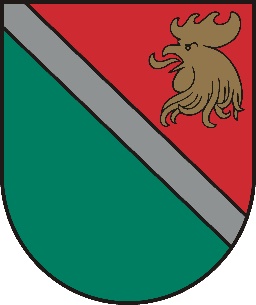 MADONAS NOVADA IZGLĪTĪBAS IESTĀŽU TĪKLA ATTĪSTĪBAS PLĀNS 2016. – 2023.GADAMMadona 2016Terminu skaidrojumsformālā izglītība — sistēma, kas ietver pamatizglītības, vidējās izglītības un augstākās izglītības pakāpes, kuru programmu apguvi apliecina valsts atzīts izglītības vai profesionālās kvalifikācijas dokuments, kā arī izglītības un profesionālās kvalifikācijas dokuments;interešu izglītība — personas individuālo izglītības vajadzību un vēlmju īstenošana neatkarīgi no vecuma un iepriekš iegūtās izglītības; izglītība — sistematizētu zināšanu un prasmju apguves un attieksmju veidošanas process un tā rezultāts. Izglītības process ietver mācību un audzināšanas darbību. Izglītības rezultāts ir personas zināšanu, prasmju un attieksmju kopums;izglītības dokuments — dokuments, kas apliecina personas iegūto izglītību atbilstoši noteiktai izglītības pakāpei, veidam un programmai vai šīs izglītības daļēju apgūšanu; izglītības iestāde — valsts, pašvaldību, valsts augstskolu vai citu juridisko vai fizisko personu dibināta iestāde, kuras uzdevums ir izglītības programmu īstenošana, vai komercsabiedrība, kuram izglītības programmu īstenošana ir viens no darbības veidiem; izglītības pakāpe — nobeigts izglītības posms, kas ietver organizētu un secīgi īstenotu izglītības ieguvi;izglītības programmas akreditācija — tiesību iegūšana izglītības iestādei vai citai šajā likumā noteiktai institūcijai izsniegt valsts atzītu izglītības dokumentu par konkrētai izglītības programmai atbilstošas izglītības ieguvi. Akreditācijas gaitā vērtē attiecīgās izglītības programmas īstenošanas kvalitāti; izglītības programmas licencēšana — tiesību piešķiršana izglītības iestādei vai citai šajā likumā noteiktai institūcijai īstenot noteiktu izglītības programmu; izglītojamais — skolēns, audzēknis, students vai klausītājs, kas apgūst izglītības programmu izglītības iestādē vai pie privātpraksē strādājoša pedagoga; karjeras izglītība — izglītības procesā integrēti pasākumi, lai nodrošinātu izglītojamo karjeras vadības prasmju apguvi un attīstīšanu, kas ietver savu interešu, spēju un iespēju apzināšanos tālākās izglītības un profesionālās karjeras virziena izvēlei;  mācību līdzekļi — izglītības programmas īstenošanā un izglītības satura apguvē izmantojamā, tai skaitā elektroniskajā vidē izmantojamā: mācību literatūra,  metodiskie līdzekļi, papildu literatūra, uzskates līdzekļi, didaktiskās spēles, digitālie mācību līdzekļi un resursi, izdales materiāli, mācību tehniskie līdzekļi, mācību materiāli, iekārtas un aprīkojums, individuālie mācību piederumi; neformālā izglītība — ārpus formālās izglītības organizēta interesēm un pieprasījumam atbilstoša izglītojoša darbība; pamatizglītība — izglītības pakāpe, kurā notiek sagatavošanās izglītībai vidējā pakāpē vai profesionālajai darbībai, sabiedrības un cilvēka individuālajā dzīvē nepieciešamo pamatzināšanu un pamatprasmju apguve, vērtību orientācijas veidošanās un iesaiste sabiedrības dzīvē;pedagogs — fiziskā persona, kurai ir šajā vai citā izglītību reglamentējošā likumā noteiktā izglītība un profesionālā kvalifikācija un kura piedalās izglītības programmas īstenošanā izglītības iestādē vai sertificētā privātpraksē;pieaugušo izglītība — personu daudzveidīgs izglītošanas process, kas cilvēka mūža garumā nodrošina personības attīstību un konkurētspēju darba tirgū; pirmsskolas izglītība — izglītības pakāpe, kurā notiek bērna personības daudzpusīga veidošanās, veselības stiprināšana, sagatavošanās pamatizglītības ieguvei;profesionālā izglītība — praktiska un teorētiska sagatavošanās darbībai noteiktā profesijā, profesionālās kvalifikācijas ieguvei un profesionālās kompetences pilnveidei; profesionālās ievirzes izglītība — sistematizēta zināšanu un prasmju apguve, kā arī vērtīborientācijas veidošana mākslā, kultūrā vai sportā līdztekus pamatizglītības vai vidējās izglītības pakāpei, kas dod iespēju sagatavoties profesionālās izglītības ieguvei izraudzītajā virzienā;  speciālā izglītība — personām ar speciālām vajadzībām un veselības traucējumiem vai arī speciālām vajadzībām vai veselības traucējumiem adaptēta vispārējā un profesionālā izglītība; tālākizglītība — iepriekš iegūtās izglītības turpināšana un profesionālās meistarības pilnveidošana atbilstoši konkrētās profesijas prasībām; Valsts izglītības informācijas sistēma — datubāze, kurā apkopota informācija par izglītības iestādēm, licencētām un akreditētām izglītības programmām, izglītojamiem, pedagogiem, augstskolu un koledžu akadēmisko personālu, izglītības dokumentiem un valsts statistiku;vidējā izglītība — izglītības pakāpe, kurā notiek daudzpusīga personības pilnveide, mērķtiecīga un padziļināta izaugsme apzināti izraudzītā vispārējās vai profesionālās izglītības vai arī vispārējās un profesionālās izglītības virzienā, sagatavošanās studijām augstākajā izglītības pakāpē vai profesionālajai darbībai, iesaiste sabiedrības dzīvē;vispārējā izglītība — cilvēka, dabas un sabiedrības daudzveidības un vienotības izziņas, humānas, brīvas un atbildīgas personības veidošanās process un tā rezultāts.IEVADS            Pamatojoties uz  Madonas novada attīstības programmas īstenošanas rīcības plānā 2013.-2020.gadam noteikto rīcības virzienu 4.1.punktā “Kvalitatīvas izglītības un pieejamības ikvienam nodrošināšanu” plānotais uzdevums U.4.1.1. “Nodrošināt vispārējās, pirmsskolas un izglītības iestāžu pakalpojumu analīzi un optimizāciju, Madonas novada pašvaldība izstrādā “Madonas novada izglītības iestāžu tīkla attīstības plānu 2016.-2023.gadam”. Izglītības nodaļa ir veikusi statistikas  datu apkopojumu, pašreizējās situācijas izglītības  nozares analīzi. Informācijas iegūšanai izmantota Valsts izglītības informācijas sistēmas (VIIS) datu bāze, kurā iegūti statistikas dati par skolēnu skaitu, pedagoģisko darbinieku likmēm un skaitu. u. c. Izmantota Dzimtsarakstu nodaļas informācija par demogrāfisko situāciju novadā, finanšu dati par finanšu resursiem iegūti novada Finanšu nodaļā. Ņemot vērā izglītības nozares nozīmi pašvaldībā, tās attīstības iespējas un kavējošos faktorus, demogrāfiskās tendences un izglītības piedāvājuma un pieprasījuma prognozes, līdzšinējās diskusijās un sēdēs apspriestās Madonas novada pašvaldības izglītības sistēmas būtiskās risināmās problēmas, ir izstrādāts Madonas novada izglītības iestāžu tīkla attīstības plāns 2016.–2023.gadam. Madonas novada pašvaldības izglītības iestāžu tīkla  attīstības plāns 2016.–2023. gadam izstrādāts pamatojoties uz:Likumu par pašvaldībām;Izglītības likumu;Izglītības attīstības pamatnostādnēm 2014.–2020.gadam;Vidzemes plānošanas reģiona attīstības programmu 2015.–2030.gadam;Madonas novada attīstības programmu 2013.–2020.gadam;Madonas novada ilgtspējīgas attīstības stratēģiju 2013.-2038.gadam.2014.gada 22.maijā Saeima apstiprināja Izglītības attīstības pamatnostādnes 2014.-2020.gadam (turpmāk – Pamatnostādnes), kurās ir noteikts izglītības attīstības politikas virsmērķis – nodrošināt kvalitatīvu un iekļaujošu izglītību personības attīstībai, cilvēku labklājībai un ilgtspējīgai valsts izaugsmei. Izvērtējot iepriekšējā plānošanas perioda ietvaros sasniegtos rezultātus, kā arī ņemot vērā izglītības nozares attīstību kavējošos faktorus, demogrāfiskās tendences un darba tirgus piedāvājuma un pieprasījuma prognozes, ir noteiktas būtiskās pamatnostādņu ietvaros risināmās problēmas un par prioritāriem izvirzīti šādi apakšmērķi: 1. Izglītības vide: paaugstināt izglītības vides kvalitāti, veicot satura pilnveidi un attīstot atbilstošu infrastruktūru; 2. Indivīdu prasmes: veicināt vērtībizglītībā balstītu indivīda profesionālo un sociālo prasmju attīstību dzīvei un konkurētspējai darba vidē; 3. Efektīva pārvaldība: uzlabot resursu pārvaldības efektivitāti, attīstot izglītības iestāžu institucionālo izcilību un resursu konsolidāciju.Madonas novada pašvaldības darbība izglītībā vērsta uz to, lai nodrošinātu kvalitatīvu, ikvienam novada iedzīvotājam pieejamu, mūsdienu prasībām atbilstošu, kā arī novada ekonomisko un sociālo attīstību veicinošu izglītību mūža garumā, t.sk.   pedagogu kvalifikācijas celšanu, mācību metožu un  tehnoloģiju pilnveidošana.Madonas novada pašvaldības izglītības iestāžu tīkla attīstības mērķis ir noteikt ilgtermiņa aktivitātes optimāla izglītības iestāžu tīkla izveidei novadā, nodrošinot mūsdienīgu mācību vidi un atbilstošu materiāli tehnisko bāzi, īstenojot aktuālas izglītības programmas augstā kvalitātē, veicinot pedagogu profesionālo kapacitāti un nodrošinot efektīvas finanšu investīcijas, ņemot vērā esošo sociāli ekonomisko un demogrāfisko situāciju un tendences, kā arī izglītības iestāžu darbības rādītājus. Pašvaldības izglītības iestāžu tīkla attīstībā veicamie uzdevumi ir: 1. Paaugstināt resursu izmantošanas efektivitāti: 1.1. izveidot optimālu izglītības iestāžu tīklu, nodrošinot izglītības kvalitāti, pieejamību un sasniedzamību novadā; 1.2. modernizēt mācību vidi, pilnveidojot izglītības iestāžu materiāltehnisko nodrošinājumu atbilstoši izglītības programmu specifikai, skolēnu skaitam un telpu noslogojumam; 1.3. ieviest informācijas u.c. inovatīvas tehnoloģijas konkurētspējīgas izglītības nodrošināšanai (mācību līdzekļi, tehniskie līdzekļi, aprīkojums u. c.), mērķtiecīgi piesaistot investīcijas; 1.4. veicināt pedagoģisko resursu izaugsmi, nodrošinot mērķtiecīgu pedagogu profesionālās kvalifikācijas pilnveidi. 2. Pilnveidot esošo izglītības iestāžu sniegto izglītības pakalpojumu kvalitāti, atbilstoši pieprasījumam izstrādājot jaunas izglītības programmas. 3. Pilnveidot izglītojamo piesaisti un izaugsmi, informējot sabiedrību par izglītības iespējām Madonas novadā. 4. Nodrošināt finanšu līdzekļu efektīvu un racionālu izmantošanu izglītības jomas attīstībai un pievilcības veicināšanai. Balstoties uz plānošanas dokumentu “Madonas novada izglītības iestāžu tīkla attīstības plāns 2016.-2023.gadam” izstrādes gaitā apkopotajiem statistikas datiem un iegūtajiem secinājumiem, ir sagatavoti priekšlikumi Madonas novada izglītības iestāžu tīkla sakārtošanai.Izstrādājot izglītības iestāžu attīstības plānu, ir ņemti vērā šādi principi: atbilstība - plānojot pārmaiņas izglītības sistēmā, ņemtas vērā sabiedrības attīstības tendences un tautsaimniecības vajadzības;ilgtspēja – izglītības lēmumu pamatotība un līdzsvarota attīstība;izmērāmība – informācija papildināta ar statistikas datiem un kvantitatīviem rādītājiem (ja bijis iespējams);koordinācija – tiek īstenota integrēta pieeja pārmaiņu plānošanā un ieviešanā, nodrošinot vienotu vadību un pārmaiņu koordināciju starp dažādām izglītības pakāpēm un veidiem;mērķtiecība - pārmaiņu plānošana ir orientēta uz rezultātu izglītības iestādēs, plānošanas procesā visos līmeņos izvērtē un nosaka izglītības attīstības prioritātes, katra plāna sadaļa sniedz svarīgāko informāciju; pieejamība – visiem sabiedrības locekļiem ir vienlīdzīgas iespējas iegūt novadā piedāvāto izglītību, ņemot vērā valsts un novada demogrāfisko situāciju; resursu efektivitāte – racionāla un mērķtiecīga pieejamo finanšu un materiāltehnisko resursu izmantošana;sadarbība – iesaistītas visas ieinteresētās puses: pašvaldība, izglītības iestādes, izglītojamo vecāki, novada iedzīvotāji, valsts institūcijas; saskaņotība un pēctecība – programmas izstrādes gaitā ir izmantoti līdz šim sagatavotie un politikas veidošanas procesā izmantotie plānošanas dokumenti gan nacionālā, gan reģionālā, gan vietējās pašvaldības līmenī, tā nodrošinot nepārtrauktību izglītības mērķu īstenošanā un loģisku pēctecību līdzšinējam darbam izglītības jomā.Plāna īstenošanas un uzraudzības procesu vada Madonas novada pašvaldības Izglītības nodaļa, bet tajā piedalās visas atbildīgās puses, kas noteiktas attīstības plānā. Plāna investīciju projekti, ar Madonas novada pašvaldības domes lēmumu ir iekļaujami Madonas novada pašvaldības attīstības programmas investīciju sadaļā. Projektu īstenošanai tiek piesaistīti pašvaldības, valsts, ES fondu un citi finanšu resursi. Pašvaldība projektus izglītības jomā īsteno sadarbībā ar citām novada attīstībā ieinteresētajām pusēm, saskaņā ar ieviešanas brīdī esošo situāciju un rīcībā esošajiem resursiem.1.ESOŠĀS SITUĀCIJAS RAKSTUROJUMS1.1 Madonas novada īss raksturojumsMadonas novads ir pašvaldība Vidzemes dienvidaustrumos. Madonas novads izveidots 2009. gadā apvienojot bijušā Madonas rajona Aronas, Barkavas, Bērzaunes, Dzelzavas, Kalsnavas, Lazdonas, Liezēres, Ļaudonas, Mārcienas, Mētrienas, Ošupes, Praulienas, Sarkaņu, Vestienas pagastus un Madonas pilsētu.Pēc platības Madonas novads ir trešais lielākais Latvijā un lielākais Vidzemes reģionā. Madonas novadu veido divas atšķirīgas teritorijas - Vidzemes centrālā augstiene un Lubāna līdzenums. Novadā atrodas Latvijas augstākā virsotne Gaiziņkalns (311,6 m v.j.l.) un Latvijas lielākais ezers - Lubāns.Uz 2016.gada 1.janvāri pēc iedzīvotāju skaita Madonas novads ir 7.lielākais novads Latvijā. 1.attēls: Madonas novads Latvijā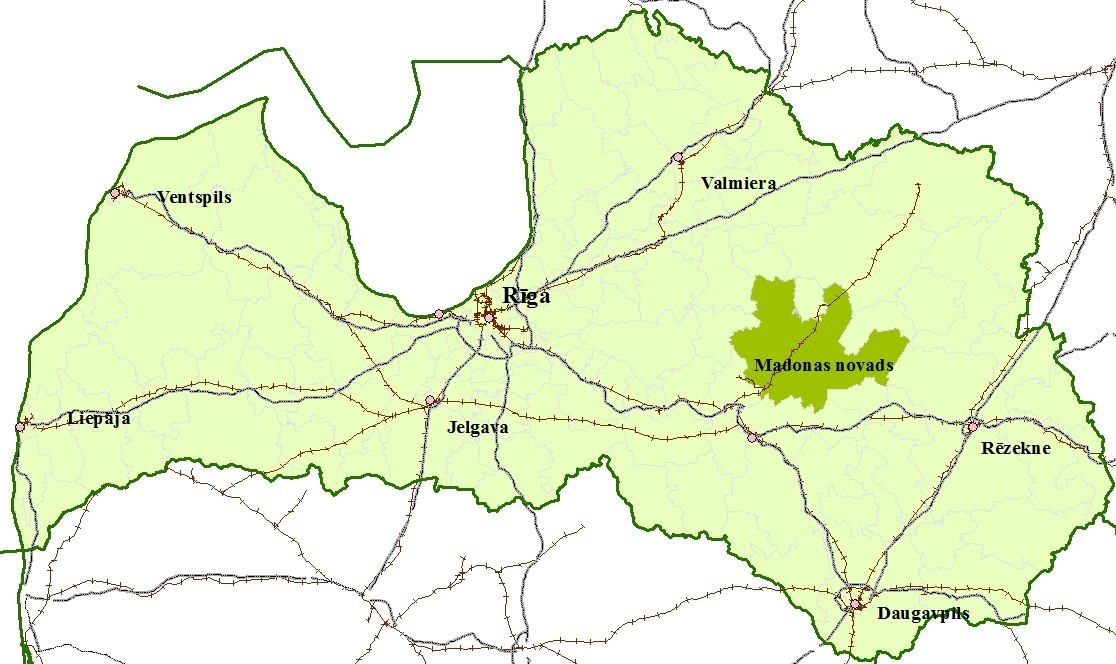  Madonas novadā ir sazarots ceļu tīkls, kas nodrošina gan novada iedzīvotāju vajadzības, gan kravu transportu caur novadu. Pieci valsts pirmās šķiras autoceļi, kas krustojas novada centrā Madonā, nodrošina labu satiksmi ar citu novadu centriem - Cesvaini, Ērgļiem, Cēsīm, Gulbeni, Varakļāniem, Pļaviņām, nodrošinot izeju uz valsts galvenajiem autoceļiem A6 (Rīga - Daugavpils), A12 (Rīga - Rēzekne), A2 (Rīga - Pleskava). Novada administratīvais centrs Madonas pilsēta atrodas novada centrālajā daļā, tad attālumi no Madonas līdz kaimiņvalstu robežām ir līdzvērtīgi attālumam līdz Rīgas ostai un starptautiskajai lidostai Rīga: Rīga - 165 km; Igaunijas robeža - 130 km; Krievijas robeža - 120 km; Lietuvas robeža - 150 km.1.tabula : Madonas novada vispārīgie  būtiskākie rādītāji 2.attēls: Madonas novada administratīvā teritorija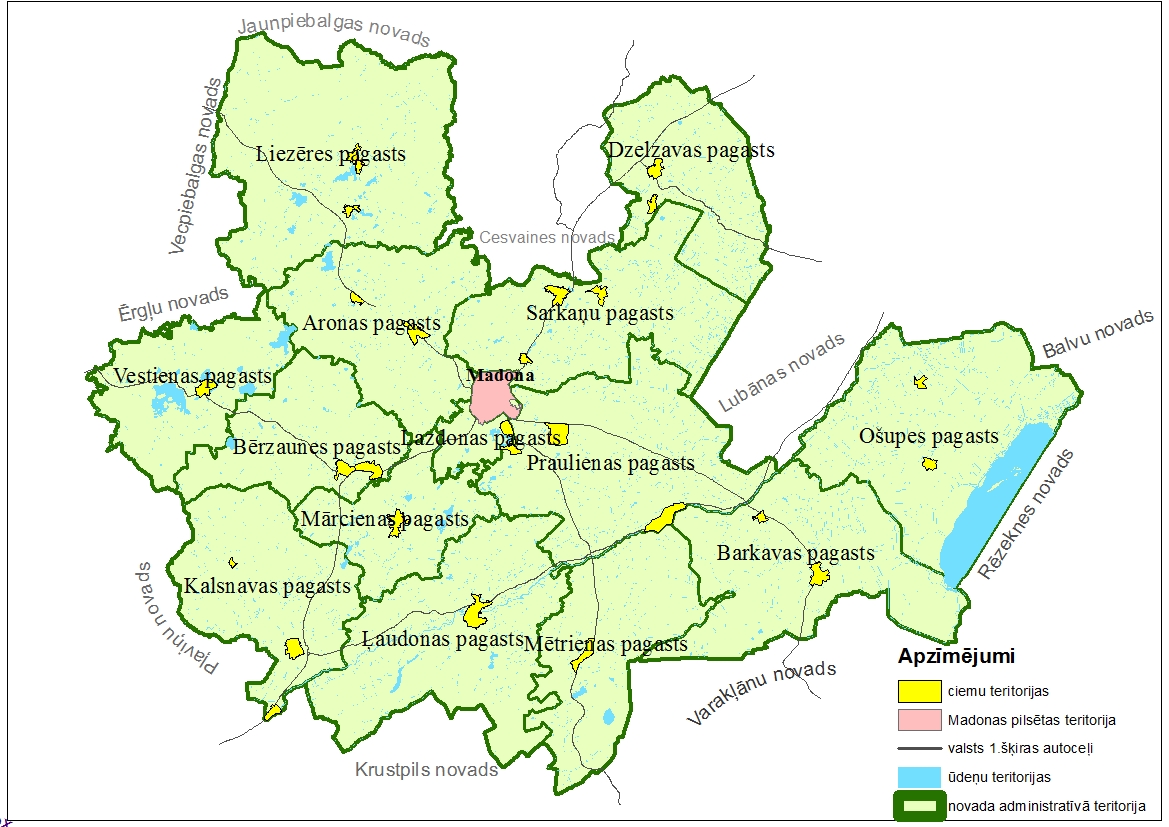 Novada teritorija robežojas ar 11 kaimiņu novadiem - Jaunpiebalgas, Vecpiebalgas, Ērgļu, Pļaviņu, Krustpils, Varakļānu, Rēzeknes, Balvu, Lubānas, Gulbenes, Cesvaines novadiem. Madonas novada administratīvais centrs ir Madonas pilsēta, kas atrodas novada teritorijas centrālajā daļā. Attālumi no Madonas līdz novada pagastu centriem ir līdz 34 km pa gaisa līniju, bet līdz 43 km pa ceļiem. Vistālāk no novada centra atrodas Ošupes pagasta centrs Degumnieki.1.2 Demogrāfiskā situācija un tendencesDemogrāfiskā situācija tiek analizēta ar mērķi noteikt, kāds perspektīvā būs izglītības iestāžu piepildījums un izglītības pakalpojumu pieprasījums Madonas novada teritorijā.2.tabula:  Demogrāfiskā situācija: būtiskākie rādītāji3.attēls: Iedzīvotāju skaits Madonas novadā no 1980.g. – 2016.g.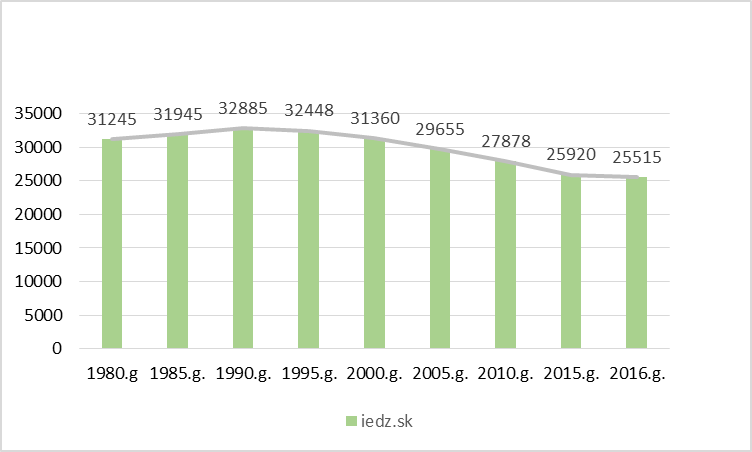 Avots: Pilsonības migrācijas lietu pārvaldes un Statistikas pārvaldes datiLaikā no 1980.gada līdz 2016.gadam iedzīvotāju skaits ir samazinājies par 5738 iedzīvotājiem.Vislielākais iedzīvotāju skaits laikā no 1980.g. – 2016.g.  bija 1990.g. – 32885 iedzīvotāji;Madonas novada iedzīvotāju skaits kopš 2010.gada samazinās vidēji par 420 iedzīvotājiem gadā.Uz 01.01.2016. Madonas novada teritorijā dzīvo 25515 iedzīvotāji, no tiem 52% ir sievietes un 48% vīrieši. Madonas novadā lielākais iedzīvotāju īpatsvars ir darbspējas vecumā (61%), vismazākais iedzīvotāju īpatsvars ir līdz darbspējas vecumam (13,12%).4.attēls:Dzimušo un mirušo iedzīvotāju skaits Madonas novadāno 1980.g. – 2015.g.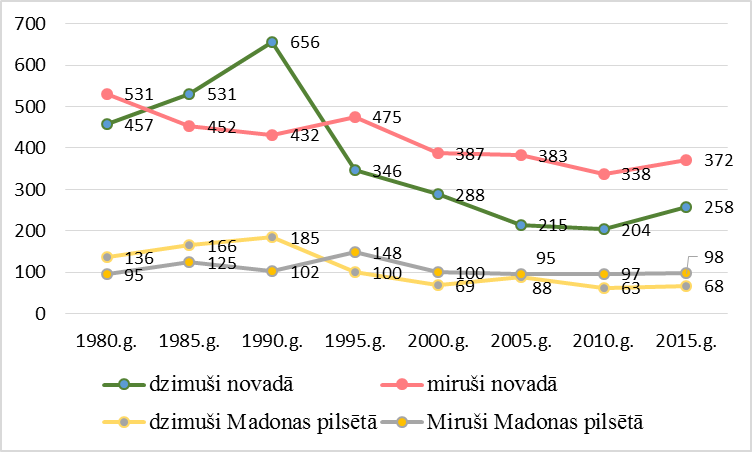 Avots: Statistikas pārvaldes un Dzimtsarakstu nodaļas datiLaikā no 1993.g.  līdz 2015.g. Madonas novadā iedzīvotāju skaita pieaugumam ir negatīva tendence, jo mirušo iedzīvotāju skaits  ir lielāks nekā dzimušo bērnu skaits.Kā pozitīvo var uzskatīt 2015.g. dzimušo bērnu skaita pieaugumu, jo tas attiecībā pret 2010.g ir palielinājies par 10%, bet analizējot datus uz 01.01.2016., vērojama tendence negatīvam dabiskajam pieaugumam saglabāties. 5.attēls: Bērnu un jauniešu skaita dinamika Madonas novadā no 1998.g. – 2016.g.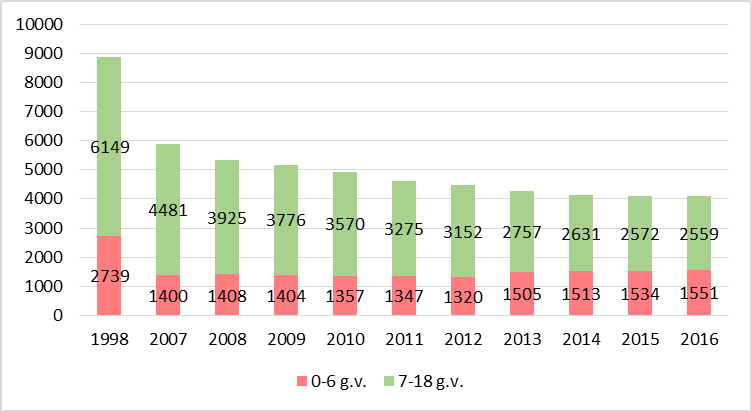 Avots: Pilsonības un migrācijas lietu pārvaldes informācijaMadonas novadā bērnu vecumā no 0-6.g. vecumā ir mazāk, salīdzinot ar  bērniem vecumā no 7-18 g.  Analizējot pēc dzimumiem, tad lielāks īpatsvars ir zēnu gan vecumā no 0-6 g., gan vecumā no 7-18.g.Bērnu un jauniešu skaits laikā no 1998.g. līdz 2016.gadam ir samazinājies par 3590 jeb 42%,  straujāk nekā kopējais iedzīvotāju skaits novadā.Laikā no 2013.gada līdz 2016.gadam ir pieaudzis  pirmsskolas bērnu vecuma (0-6.g.) skaits par 1.9%.Iedzīvotāju skaita prognozesLatvijas iedzīvotāju skaits laika posmā no 2000.-2014.g.ir samazinājies par 380 tūkst. (par 16%), ja ekonomikā nebūs izaugsmes, līdz 2030.g. iedzīvotāju skaits varētu sarukt vēl par 20%. Skolas vecuma bērnu īpatsvars kopš 2000.g. samazinājies gandrīz divas reizes (-47%), minimumu sasniedzot 2013.g. Sagaidāms, ka līdz 2024.gadam tas nedaudz palielināsies (par 3%), tomēr tad atkal lēnām samazināsies (2030.g. -4% zem šī brīža līmeņa.) * 3.tabula: Iedzīvotāju skaita izmaiņasAvoti: * 1) Pētījums „Publisko individuālo pakalpojumu klāsta izvērtējums atbilstoši apdzīvojumam” ID Nr. VARAM 2014/14                                                2) Pilsonības migrācijas lietu pārvaldes datiMadonas novadā iedzīvotāju skaita prognozes 2016. - 2030.gadam pēc iedzīvotāju skaita samazinājumu, tiek iedalītas 3 iedzīvotāju skaita pārmaiņu kategorijas: no -16%līdz -24%, no -24%  līdz – 32%, un no -32% un vairāk.  Iedzīvotāju skaita pārmaiņu kategorijas prognozē no -16% līdz - 24% ir Madonas pilsēta un tai pieguļošie pagasti - Aronas pagasts, Bērzaunes pagasts, Lazdonas pagasts, Sarkaņu pagasts.Iedzīvotāju skaita pārmaiņu kategorijas prognozē no -24% līdz 32% ir Barkavas pagasts,          Dzelzavas pagasts, Kalsnavas pagasts, Liezēres pagasts, Praulienas pagasts un Vestienas pagasts.Iedzīvotāju skaita pārmaiņu kategorijas prognozē no -32% un vairāk ir Ļaudonas pagasts, Mētrienas pagasts, Mārcienas pagasts un Ošupes pagasts. 2. Izglītības nozares resursiNacionāla līmeņa izglītības nozares attīstības plānošanas dokumentā – Izglītības attīstības pamatnostādnēs 2014.-2020.gadam - viens no definētajiem apakšmērķiem ir “Resursu pārvaldības efektivitātes uzlabošana nacionālajā, reģionālajā un vietējā līmenī, attīstot institucionālo izcilību, ietver sevī izglītības kvalitātes uzraudzības jeb monitoringa ieviešanu, kas visām ieinteresētajām pusēm dod iespēju izsekot, novērtēt un ietekmēt ar izglītību saistītos procesus un rezultātus, finansēšanas modeļu pilnveidi, t.sk. resursu konsolidāciju, izglītības pieejamības nodrošināšanu un izglītības starptautiskās konkurētspējas sekmēšanu.” Šī plāna 2.daļā ir apskatīts novada pedagoģiskais personāls, sniegta izglītības nozares finanšu resursu  efektivitātes, atbalsta pasākumu un resursu, kā arī iepriekšējā plānošanas periodā īstenoto ES fondu līdzfinansēto projektu analīze.2.1. Pedagoģiskais personāls (cilvēkresursi)Pedagoģiskā personāla analīzei ir izmantota VIIS datu bāzes informācija par Madonas novada pašvaldības  izglītības iestāžu pedagogiem.6.attēls: Madonas novada pašvaldības pedagogu skaits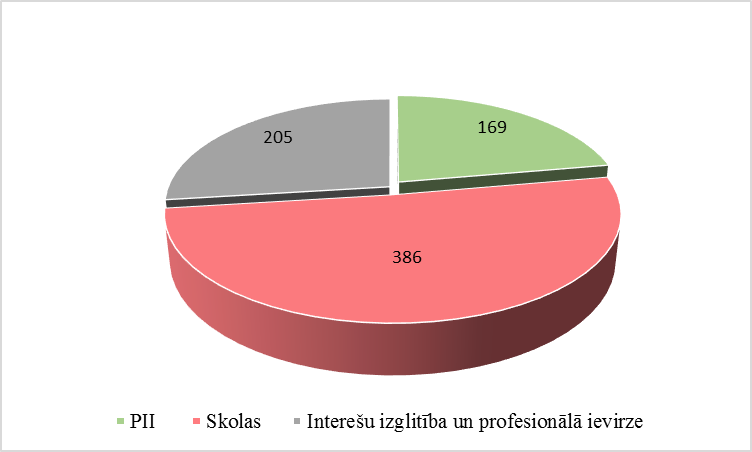 Avots: Izglītības nodaļas informācijaMadonas novada pašvaldībā 2015./2016.mācību gadā strādā 555 pedagogi.Madonas novada izglītības iestādēs pedagoģisko personālu galvenokārt veido sievietes, kas ir 87% no kopējā pedagogu skaita.Visvairāk pedagogu ir nodarbināti Madonas novada pamata un vispārizglītojošās iestādēs, kas ir 57,5% no kopējā pedagogu skaita Madonas novadā.Pirmsskolas izglītības iestādēs ir nodarbināti 30% pedagogu no kopējā pedagogu skaita Madonas novadā.7.attēls: Madonas novada pašvaldības pedagogu iedalījums pēc vecuma uz 01.01.2016.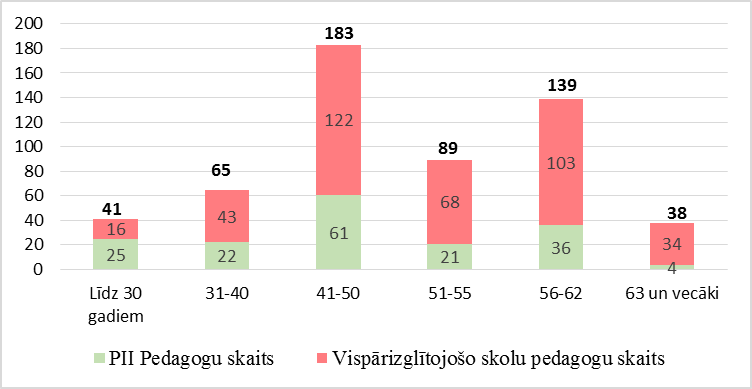 Avots: Izglītības nodaļas informācijaMadonas novada izglītības iestādēs lielākais īpatsvars pedagoģiskā personāla ir vecumā no 41 līdz 50 gadiem un no 56 līdz 62 gadiem;8.attēls: Madonas novada pirmsskolas izglītības iestāžu pamatdarba un blakusdarba pedagogu skaits 2015./2016.m.g.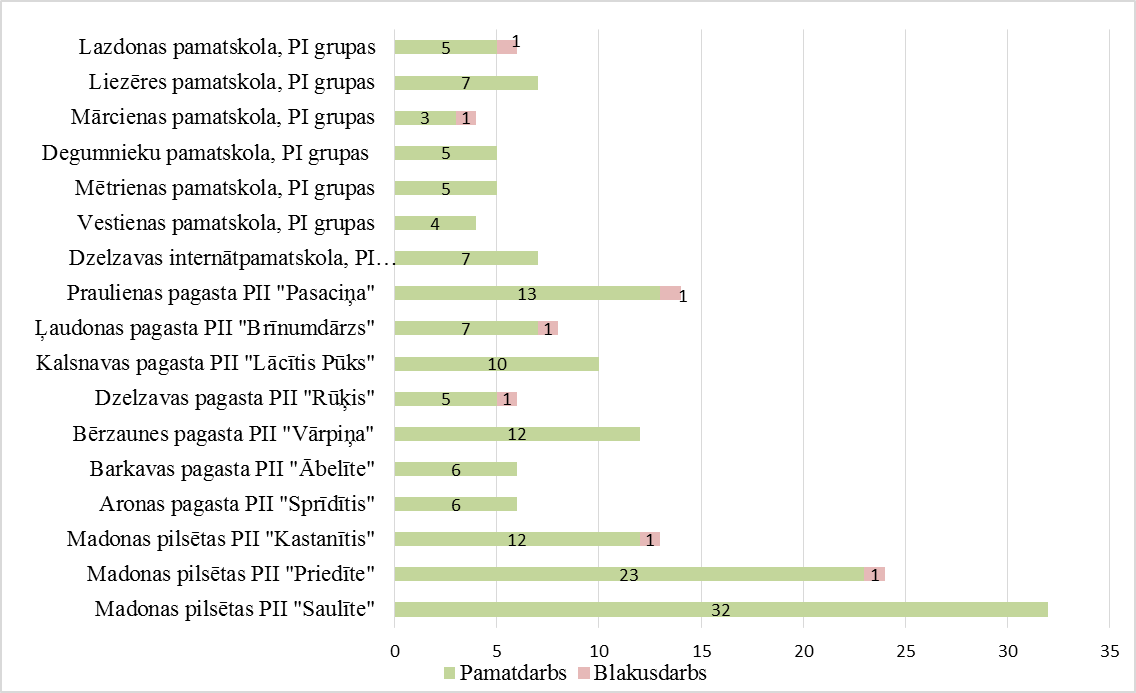 	Avots: Izglītības nodaļas informācijaMadonas novada pirmsskolas izglītības iestādēs galvenokārt pedagogi strādā pamatdarbu.9.attēls: Madonas novada vispārizglītojošo izglītības iestāžu pamatdarba un blakusdarba pedagogu skaits 2015./2016.m.g.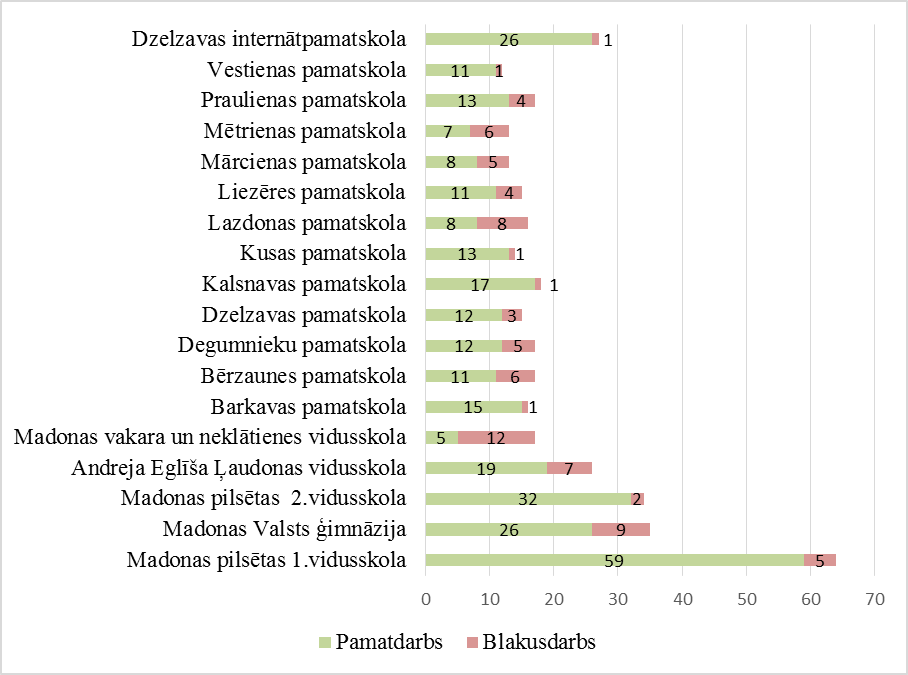 Avots: Izglītības nodaļas informācijaVislielākais blakus darbā strādājošo pedagogu skaits ir Madonas vakara un neklātienes vidusskolā (12 pedagogi), Madonas valsts ģimnāzijā (9 pedagogi), Lazdonas pamatskolā (8 pedagogi).Vismazāk blakus darbā strādājošo pedagogu (1 pedagogs) ir Dzelzavas internātpamatskolā, Vestienas pamatskolā, Kusas pamatskolā, Kalsnavas pamatskolā, Barkavas pamatskolā.10.attēls: Madonas novada vispārizglītojošo izglītības  iestāžu pedagogu iedalījums pēc izglītības uz 01.01.2016.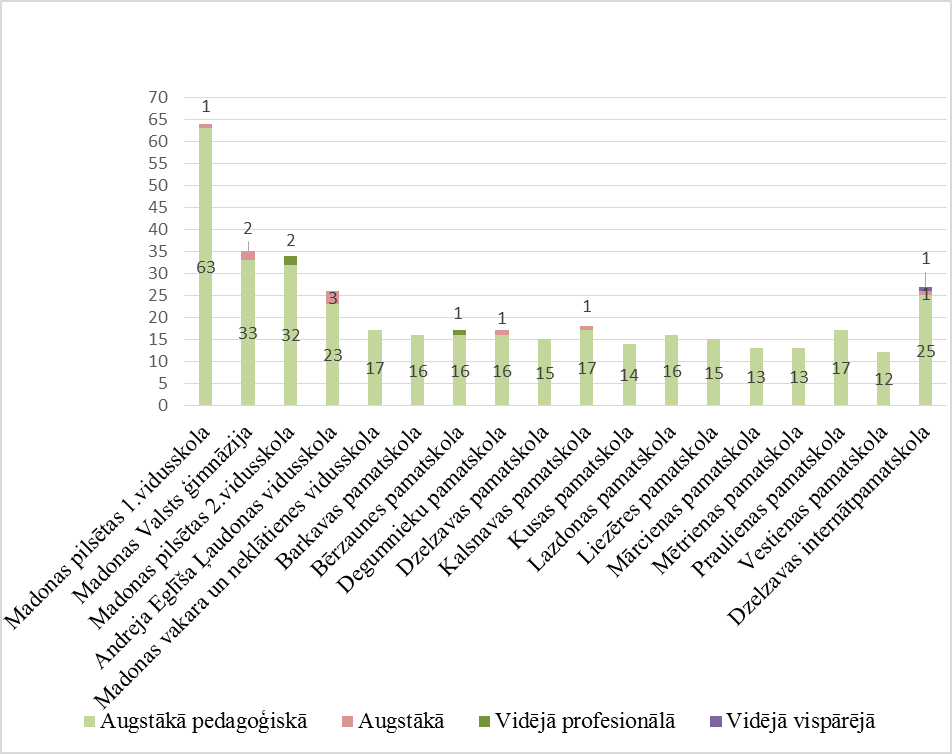 Avots: Izglītības nodaļas informācijaMadonas novada vispārizglītojošo izglītības iestāžu pedagogu sastāva analīze pēc iegūtās izglītības liecina, ka 97% pedagogu ir augstāko pedagoģisko izglītību, 2% ar augstāko izglītību, 0,8% vidējā profesionālā izglītība (3 pedagogi), vidējā vispārējā ir tikai 0,2% (1 pedagogs).11.attēls: Madonas novada pirmsskolas izglītības  iestāžu pedagogu iedalījums pēc izglītības uz 01.01.2016.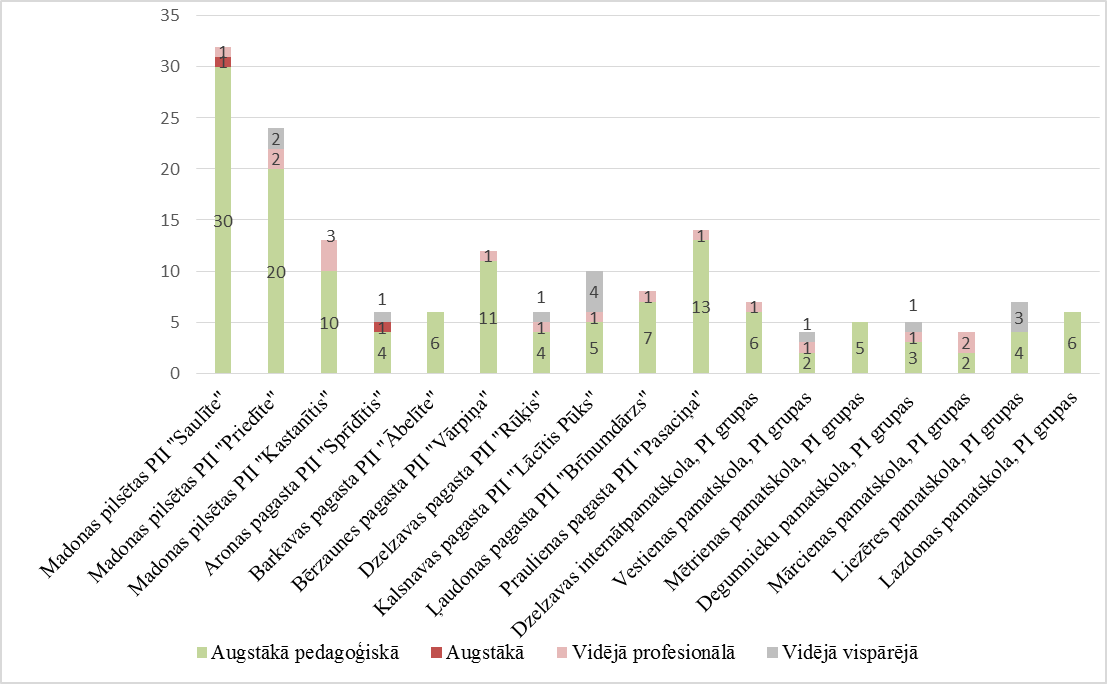 Avots : Izglītības nodaļas informācijaMadonas novada pirmsskolas izglītības iestāžu pedagogu sastāvs pēc iegūtās izglītības liecina, ka 82% pedagogu ir augstāko pedagoģisko izglītību, 1.2% ar augstāko izglītību, 9.5% vidējā profesionālā izglītība (16 pedagogi), vidējā vispārējā ir 7.7% (13 pedagogi).Madonas novada izglītības iestādēs pedagogu izglītība ir atbilstoša normatīvajos aktos noteiktajām  prasībām. Savukārt pedagogi ar vidējo vispārējo un vidējo pedagoģisko izglītību,  uzsākuši studijas augstākās izglītības iegūšanai.12.attēls: Madonas novada izglītības iestāžu pedagogu darba stāžs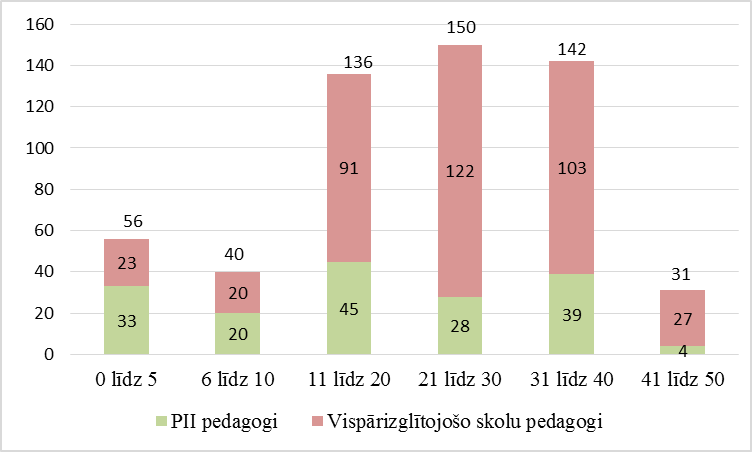 Avots: Izglītības nodaļas un VIIS datiMadonas novadā  lielākais īpatsvars ir pedagogi ar darba stāžu no 21-30 gadiem (27%), no 31 līdz 40 gadiem – 26%, no 11 līdz 20 gadiem -24%.Pedagogu noslodzeVispārizglītojošo iestāžu pedagoģiskā  personāla noslodzes analīze veikta, izmantojot Valsts izglītības informācijas sistēmas (turpmāk  VIIS) datu bāzes 2015./2016.m.g. informāciju par Madonas novada  vispārizglītojošo iestāžu pedagogiem un 2015./2016.m.g. tarifikācijas kopsavilkumu.Izmantojot vispārizglītojošo izglītības iestāžu tarifikāciju kopsavilkumu datus, iespējams novērtēt vidējo noslodzi vispārizglītojošo iestāžu pedagogam katrā izglītības iestādē. Šajā novērtējumā nav iekļautas vispārizglītojošo iestāžu vadītāju, metodiķu un tehniskā personāla slodzes. Izmantojot VIIS  datu bāzes 2015./2016.m.g. izglītības iestāžu tarifikāciju kopsavilkumu, tika noteiktas vidējās likmes vispārizglītojošo iestāžu pedagogiem.13.attēls: Madonas novada vispārizglītojošo iestāžu pedagogu vidējās pedagoģiskās likmes 2015./2016.m.g.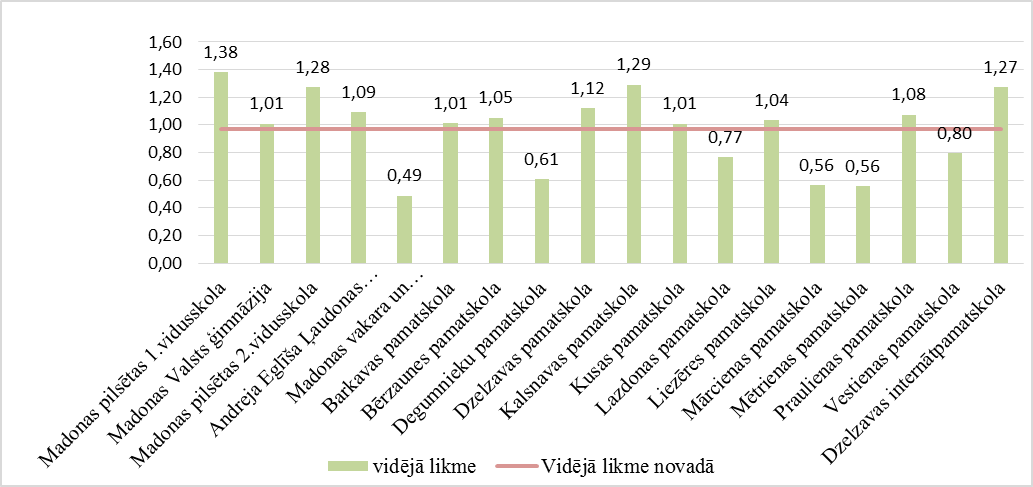 Avots: Izglītības nodaļas un VIIS datiVidēji Madonas novadā vispārizglītojošo izglītības iestāžu  pedagogu slodze ir 0,967 likmes.Madonas pilsētas 1.vsk. pedagogu slodze ir 1.38 likmes, kas ir lielākā novadā.Madonas vakara un neklātienes vidusskolā pedagogu slodze ir 0,49, Mārcienas pamatskolā un Mētrienas pamatskolā 0,56 likmes, kas ir vismazākās novadā.Madonas pilsētas 1.vsk., Madonas Valsts ģimnāzijā, Madonas pilsētas 2.vsk., A.Eglīša Ļaudonas vsk., Barkavas pamatskolā, Bērzaunes pamatskolā, Dzelzavas pamatskolā, Kalsnavas pamatskolā, Kusas pamatskolā, Liezēres pamatskolā, Praulienas pamatskolā un Dzelzavas internātpamatskolā vidējā pedagoģiskā likmes ir augstāka par vidējo novadā.14.attēls: Madonas novada pirmsskolas iestāžu pedagogu vidējās pedagoģiskās likmes 2015./2016.m.g. 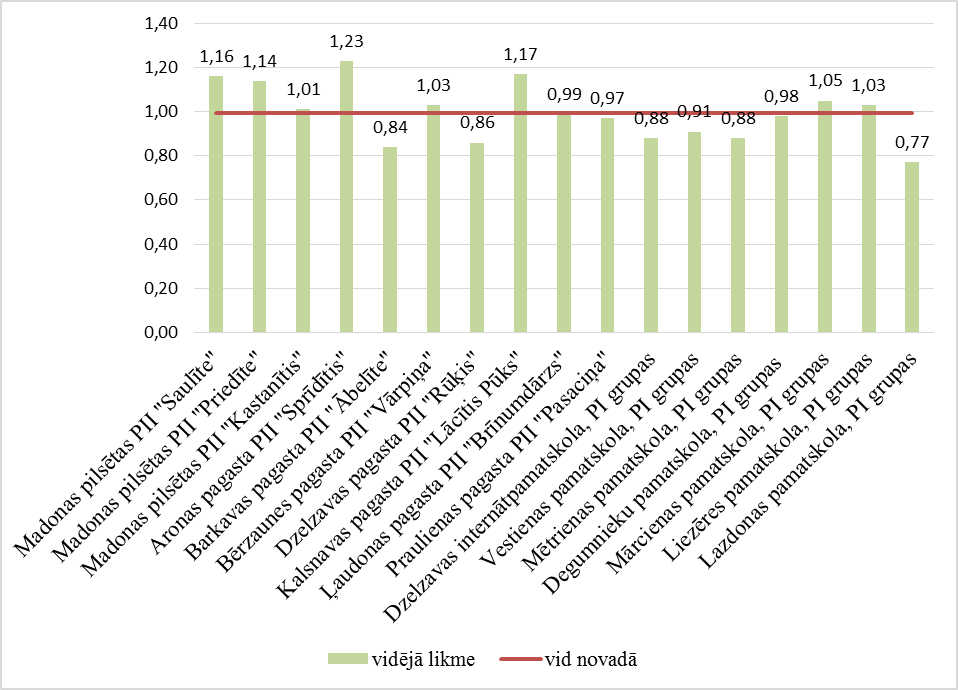 Avots: : Izglītības nodaļas un VIIS datiVidēji Madonas novadā pirmskolas izglītības iestāžu  pedagogu slodze ir 0,99 likmes.Aronas pagasts PII “Sprīdītis” pedagogu slodze ir 1.23 likmes, kas ir lielākā novadā.Vismazākās pedagogu slodzes ir Lazdonas pamatskolas PII grupas – 0,77 likmes, Barkavas pagasta PII “Ābelīte” 0,84 likmes, Dzelzavas pagasta PII “Rūķis” – 0.86 likmes, Mētrienas pamatskolas PI grupas – 0.88 likmes, Dzelzavas internātpamatskolas PI grupas 0.88 likmes. Madonas pilsētas PII “Saulīte”, Madonas pilsētas PII “Priedīte”, Madonas pilsētas PII “Kastanītis” Aronas pagasta PII  “Sprīdītis”, Bērzaunes pagasta PII “Vārpiņa”, Kalsnavas pagasta PII “Lācītis Pūks”, Mārcienas pamatskolas PI grupas un Liezēres pamatskolas PI grupas vidējā pedagoģiskā likmes ir augstāka par vidējo novadā. 2.2 Finansējums un izmaksu analīzePašvaldības budžeta mērķis ir noteikt un pamatot, kāds līdzekļu apjoms tām nepieciešams ar likumu noteikto funkciju, uzdevumu un brīvprātīgo iniciatīvu izpildei periodā, kuram šie līdzekļi ir paredzēti. Pašvaldību budžetos ir ieņēmumu daļa, izdevumu daļa un finansēšanas daļa. Pašvaldības savus budžetus izstrādā atbilstoši budžeta ieņēmumu, izdevumu un finansēšanas klasifikācijai, kuru nosaka Ministru kabinets.Madonas novada pašvaldības pamatbudžets15.attēls: Madonas novada pašvaldības pamatbudžeta ieņēmumi un izdevumi laikā no 2011.g. – 2015.g.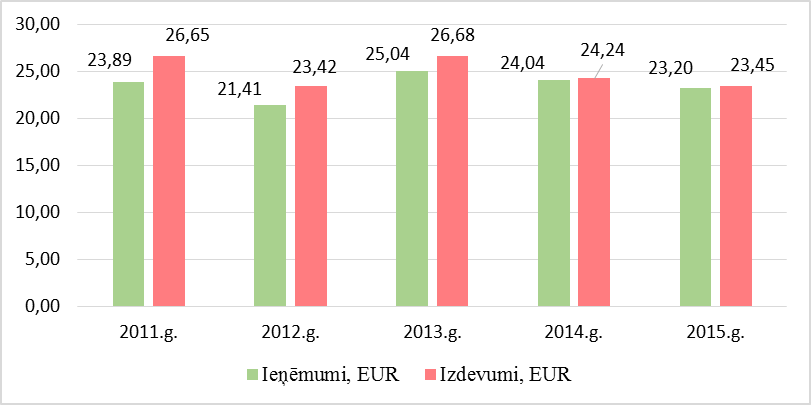 Avots: Finanšu nodaļas informācijaMadonas novadā laikā no 2011.g. līdz 2015 gadam vislielākie ieņēmumi ir 2013.gadā, ko ietekmēja saņemtie maksājumi, tie ir maksājumi no valsts pamatbudžeta , kas paredzēts investīciju projektu realizācijai, pedagoģisko darbinieku atalgojumam  un norēķini par sniegtajiem pakalpojumiem.Analizējot  pašvaldības pamatbudžeta izdevumus laikā no 2011.g. līdz 2015.g., vislielākie izdevumi ir 2013.gadā, kur lielāko īpatsvaru veido izdevumi izglītībai 45,7%, dzīvokļu un komunālajai saimniecībai 24%, kultūrai un sportam 11%. Izdevumos galvenokārt ietilpst  atalgojumi, kapitālie izdevumi un pakalpojumu apmaksa.2015. gada pamatbudžeta ieņēmumi un izdevumi salīdzinot ar 2011.g., 2013.g. un 2014.g. rādītājiem ir samazinājušies, bet analizējot plānotos budžeta ieņēmumus, tā izpilde ir 101,58%, bet izdevumiem izpilde 90.67%.16.attēls: Madonas novada pašvaldības pamatbudžeta izdevumi sadalījumā pa izdevuma veidiem (EUR), 2011.g.-2015.g.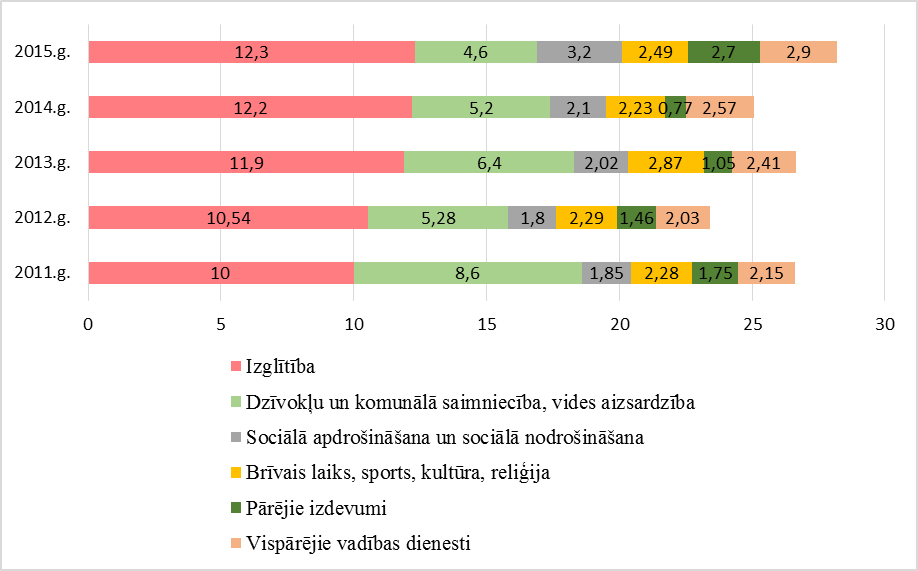 Avots : Finanšu nodaļas informācijaPašvaldības budžeta izdevumos laikā no 2011. – 2015.g. lielāko īpatsvaru  veido izdevumi izglītībai, dzīvokļu un komunālajai saimniecībai. Izdevumos galvenokārt ietilpst  atalgojumi, kapitālie izdevumi un pakalpojumu apmaksa.Izdevumi izglītībai laikā no 2011.g. – 2015.g. ir palielinājušies par 2,3 milj.EUR 17.attēls: Izglītības izdevumu īpatsvara izmaiņas(%) no 2011.g.- 2015.g.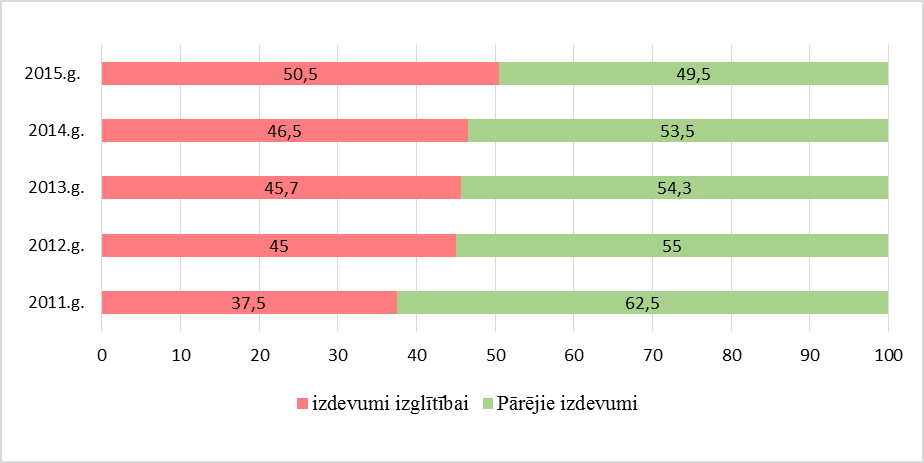 Avots: Finanšu nodaļas informācijaMadonas novadā izglītības izdevumu īpatsvars pamatbudžetā no 2011.gada ir palielinājies par 13 %.2015. gada pamatbudžetā izdevumi izglītībai ir 50.5%  no visiem pamatbudžeta izdevumiem.Pēc 17.attēla varam secināt, ka izdevumiem izglītībā ir tendence pieaugt.Izdevumi sadalījumā pa ekonomiskām kategorijām18.attēls: Izdevumi izglītībai atbilstoši ekonomiskajām kategorijām (EUR) 2010.- 2014.g.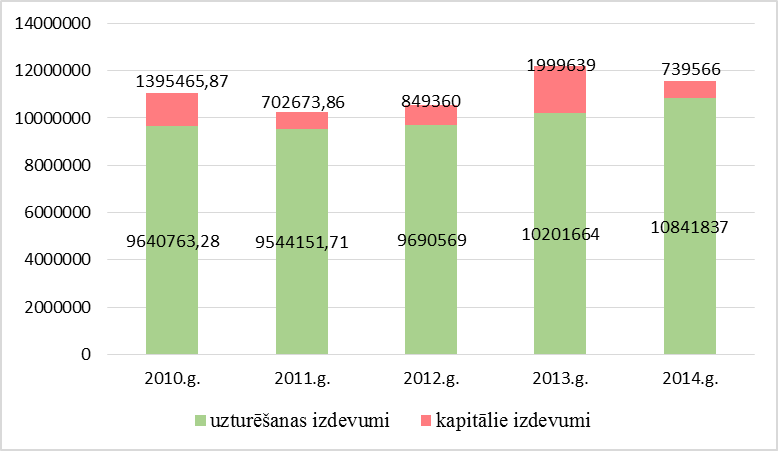 Avots: Finanšu nodaļas informācijaMadonas novada izglītības iestāžu uzturēšanas izmaksas 2014.g. ir palielinājušās par 11% salīdzinot ar 2010.g. Pašvaldības finansējuma palielinājums saistīts ar darba samaksas pieaugumu, komunālo maksājumu pieaugumu un inflācijas pieaugumu, kā arī ar papildus saņemtiem finansējumiem noteiktu projektu īstenošanai.Izdevumi sadalījumā pa izglītības pakalpojumu veidiem19.attēls: Izdevumi sadalījumā pa izglītības pakalpojumu veidiem atbilstoši ekonomiskajām kategorijām (EUR) 2012.g.- 2014.g.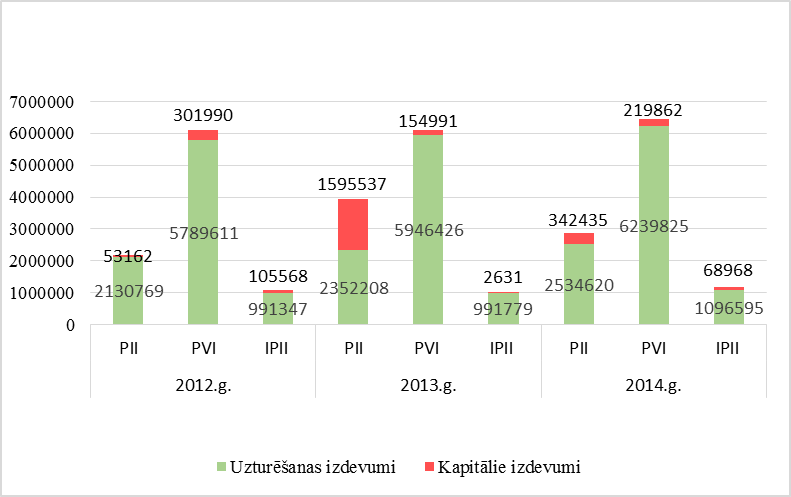 Avots: Finanšu nodaļas informācijaSalīdzinot izdevumus sadalījumā pa izglītības pakalpojumu veidiem atbilstoši ekonomiskajām kategorijām laika posmā no 2012.g. – 2014.g.,  pieaug uzturēšanas izdevumu izmaksas. Lielākie uzturēšanas izdevumi ir pamata un vidējās izglītības iestādēm (PVI), bet savukārt 2013.g. kapitālie izdevumi ir palielinājušies pirmsskolas izglītības iestādēm, tas saistīts ar Eiropas Savienības investīciju piesaisti PII “Saulīte”;Vismazākie uzturēšanas un kapitālie izdevumi ir IPII – interešu un profesionālās ievirzes izglītības iestādēm.Pašvaldību savstarpējie norēķini par izglītības pakalpojumiem20. attēls: Savstarpējie norēķini par izglītības pakalpojumiem (EUR) no 2010.g. – 2015.g.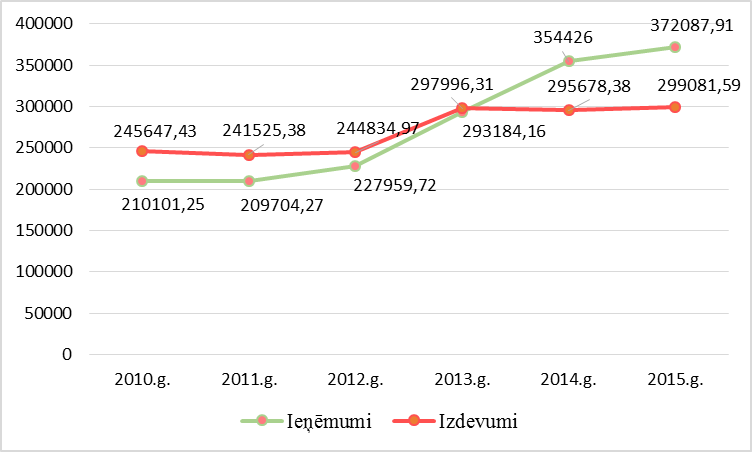 Avots: Finanšu nodaļas informācijaNo 2010.g. līdz 2013.g. pašvaldības izdevumi par savstarpējiem norēķiniem ir bijuši lielāki nekā ieņēmumi;2014.g. un 2015.g.  palielinājušies ieņēmumi par  izglītības pakalpojumiem no citām pašvaldībām, salīdzinot ar 2010.g. ieņēmumu pieaugums ir 43%. Ieņēmumu palielinājumu būtiski ietekmē citu novadu izglītojamo skaita pieaugums Madonas novada pašvaldības izglītības iestādēs.Izmaksas EUR uz 1 izglītojamo21.attēls: Izmaksas uz 1 izglītojamo Madonas novada izglītības iestādēs no 01.09.2012. – 01.09.2015.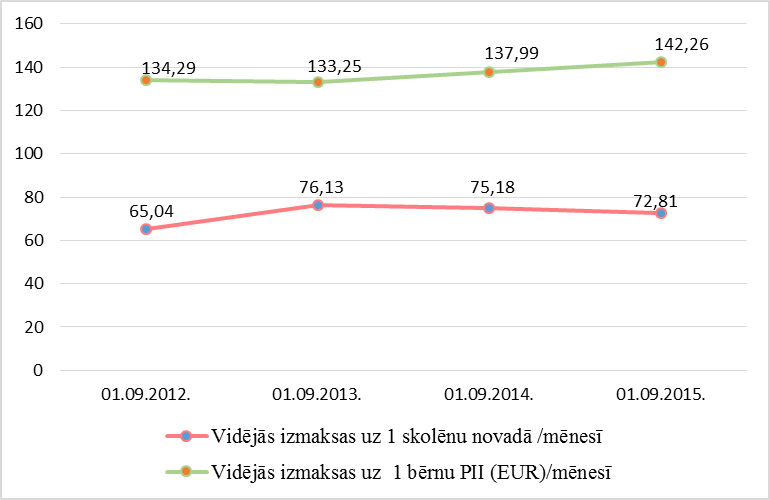 Avots: Izglītības nodaļas informācijaVidējas izmaksas no 2012.g. līdz 2015.g. uz vienu bērnu pirmsskolas izglītības iestādēs ar katru gadu palielinās; Savukārt vidējās izmaksas EUR uz vienu skolēnu  2014.g. un 2015.g. ir mazākas nekā 2013.g.Jo mazāks izglītojamo skaits izglītības iestādēs, jo augstākas uzturēšanas izmaksas uz vienu izglītojamo, jo neefektīvāka izglītības iestāžu apsaimniekošana.2.3 Atbalsta pasākumi un resursiLai atbalstītu pašvaldībā dzīvojušās ģimenes ar bērniem, pašvaldība izmanto sociāla rakstura atbalsta pasākumus: tiek nodrošināts atbalsts izglītojamo ēdināšanai, kompensēti transporta izdevumi skolēnu nokļūšanai uz/no izglītības iestādes, izmaksāti dažādi sociālie pabalsti un izmantoti arī citi atbalsta veidi, piemēram, galvojumu sniegšana studiju kredīta un studējošā kredīta saņemšanai. Nenoliedzami, ka atbalsta pasākumi veicinājuši lielāku izglītojamo kustību pašā novadā: no pagasta uz pilsētu, kā arī piesaistījuši citu novada bērnus un jauniešus.4.tabula: Atbalsta veidi un apmērs izglītojamiemAvots: Madonas novada pašvaldība22.attēls: Valsts un pašvaldības atbalsts Madonas novada izglītojamiem (EUR) no 2011.g. – 2015.g.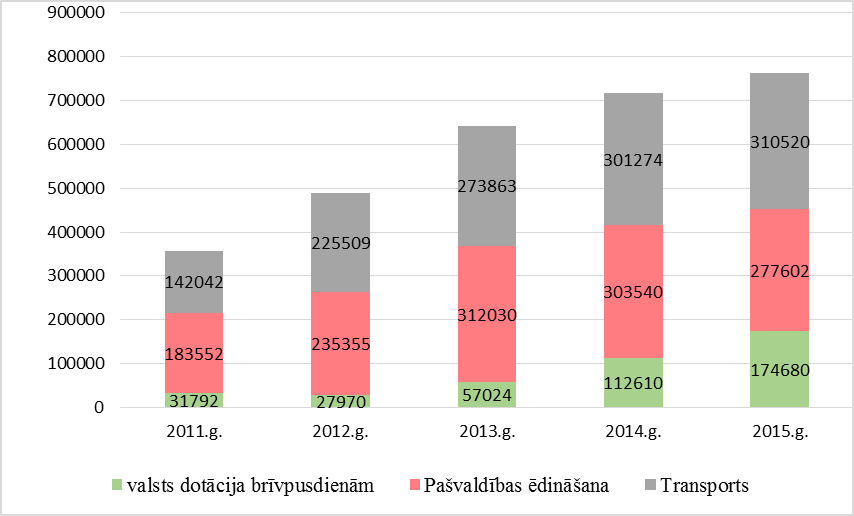 Avots: Finanšu nodaļas informācijaMadonas novada pašvaldības finansiālais atbalsts laikā no 2011. – 2015. gadam ir palielinājies par 40%.No kopējā valsts un pašvaldību atbalsta izglītojamiem 2015.gadā valsts atbalsts ir 20%, pašvaldības atbalsts 80%.Valsts atbalsts,  dotācija brīvpusdienu nodrošināšanai, laikā no 2011.g. līdz 2015.g. ir  palielinājusies, jo 2015./2016.m.g. skolēnu pusdienas no valsts tiek finansētas no 1.- 4.klasei.Izglītojamo pārvadājumiMadonas novadā bērniem, kas dzīvo novada lauku teritorijās un apmeklē novada izglītības iestādes, ir nodrošināti skolēnu pārvadājumi ar 19 pagastu autobusiem. Skolēnu pārvadājumi notiek katru darba dienu 2 reizes dienā –uz skolu(no rīta) un no skolas (pēcpusdienā). Skolēnu nokļūšanai līdz mācību iestādei tiek izmantots arī vecāku transports.Skolēnu pārvadājumi tiek veikti Aronas, Barkavas, Bērzaunes, Dzelzavas,  Kalsnavas, Ļaudonas, Liezēres, Mētrienas, Ošupes, Praulienas, Sarkaņu un Vestienas pagastu teritorijās. Vislielākais skolēnu un pirmsskolas izglītības iestāžu bērnu tiek pārvadāts Praulienas un Ļaudonas pagastā, bet savukārt vismazākais pārvadājumu skaits ir Barkavas pagastā. (Pielikums Nr.4  karte – shēma par skolēnu pārvadājumiem Madonas novadā.).23.attēls:Izglītojamo pārvadājumi Madonas novada pagastos 2015./2016. m.g.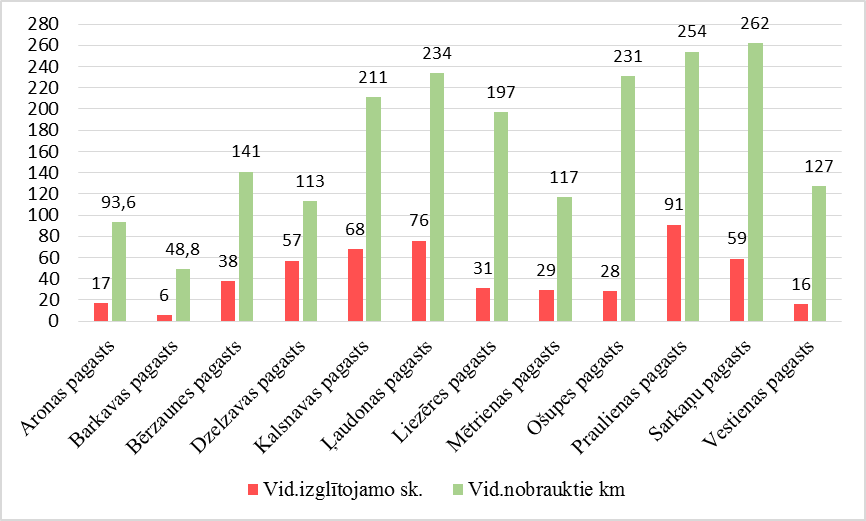 Avots: Madonas novada pašvaldības datiMadonas novadā vidēji vienā mācību dienā izglītojamo pārvadājumos tiek nobraukti 2029 km, pārvadāti 516 izglītojamie (14% no kopējā izglītojamo skaita).Mācību gada laikā (172 dienās) tiek nobraukti 348988 kilometri.Vislielākie izglītojamo pārvadājumi pēc izglītojamo skaita ir Praulienas pagastā – 91 izglītojamais /dienā.Vislielākie nobrauktie km izglītojamo pārvadāšanai ir Sarkaņu pagastā – 262 km un Praulienas pagastā – 254 km.Vismazākie izglītojamo pārvadājumi gan pēc nobrauktajiem km un izglītojamo skaita ir Barkavas pagastā. 2.4 Finanšu resursu piesaisteMadonas novadā izglītības iestāžu funkciju nodrošināšanā un attīstībā tiek piesaistīts finansējums no ES fondiem, KPFI, valsts budžeta un pašvaldības līdzekļi. 24.attēls: Realizētās atbalsta programmas Madonas novada izglītības iestādēs (EUR) laikā no 2007.- 2014.g.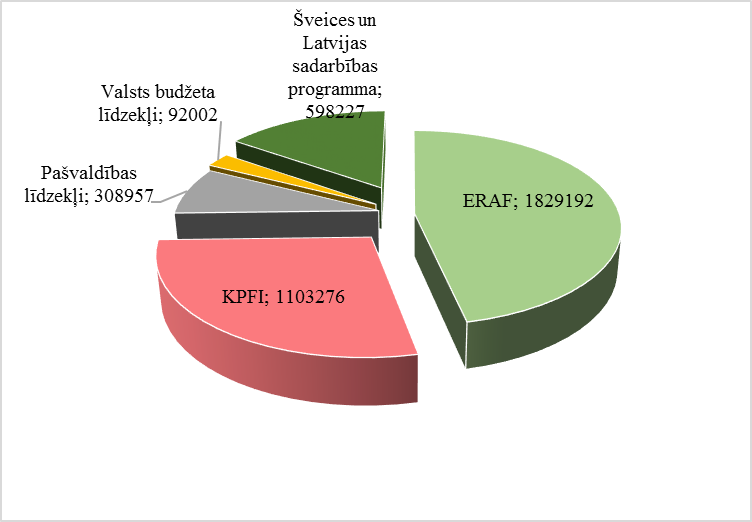 Avots: Izglītības nodaļas informācija Saskaņā ar Madonas novada pašvaldības datiem laikā no 2007.- 2014.gadam izglītības iestādēs ir apgūti un ieguldīti EUR 5 189000.No Eiropas finanšu atbalsta resursiem 46%  piesaistīti no Eiropas reģionālā attīstības fonda un 28% no Klimata pārmaiņu finanšu instrumenta. No realizētajiem projektiem izglītības nozarē visvairāk līdzekļu tika ieguldīts rekonstruējot pirmsskolas izglītības iestādes “Saulīte” un “Priedīte”, apgūstot       EUR 1 317940,07  Eiropas reģionālā attīstības fonda līdzekļus. Kopējās projekta izmaksas EUR 2131693.40.3. IZGLĪTĪBAS NOZARES RAKSTUROJUMSLatvijas iedzīvotāji ir apzinājušies patiesību, ka, tikai mērķtiecīgi un gudri ieguldot savā un savu bērnu izglītībā, tiem ir iespēja nodrošināt personīgo konkurētspēju darba tirgū un kopējo valsts izaugsmi ilgtermiņā. (NAP, 2012:6).25.attēls : Madonas novada iedzīvotāju izglītības līmenis 2011.g.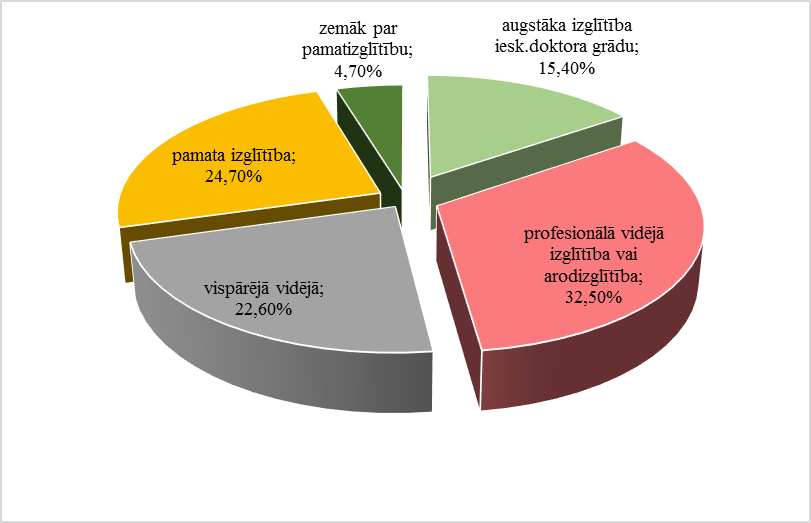 Avots: 2011.g. tautas skaitīšanas rezultātiPēc 2011.gadā veiktajiem tautas skaitīšanas rezultātiem no visiem Madonas novada iedzīvotājiem virs 15 gadiem  ar augstāko izglītību ieskaitot doktora grādu  bija 15.4%. Vairākums iedzīvotāju – 32.5% ir profesionālā vidējā izglītība vai arodizglītība. Salīdzinoši augsts ir pamatskolas izglītības līmeņa īpatsvars (24.7%).Mūsdienīga pirmsskolas, vispārējā izglītība un interešu izglītība ir pamats mūžizglītībai, kas veido pamatus kompetencēm, kas nodrošina veiksmīgu iekļaušanos sabiedrībā un konkurētspēju darba tirgū.  Madonas novada iedzīvotājiem ir iespēja iegūt kvalitatīvu un daudzpusīgu pirmsskolas, vispārējo, interešu un profesionālās ievirzes, profesionālo izglītību. Pašvaldības izglītības iestāžu darba koordināciju veic pašvaldības Izglītības nodaļa.26.attēls: Izglītības iestāžu izvietojums Madonas novadā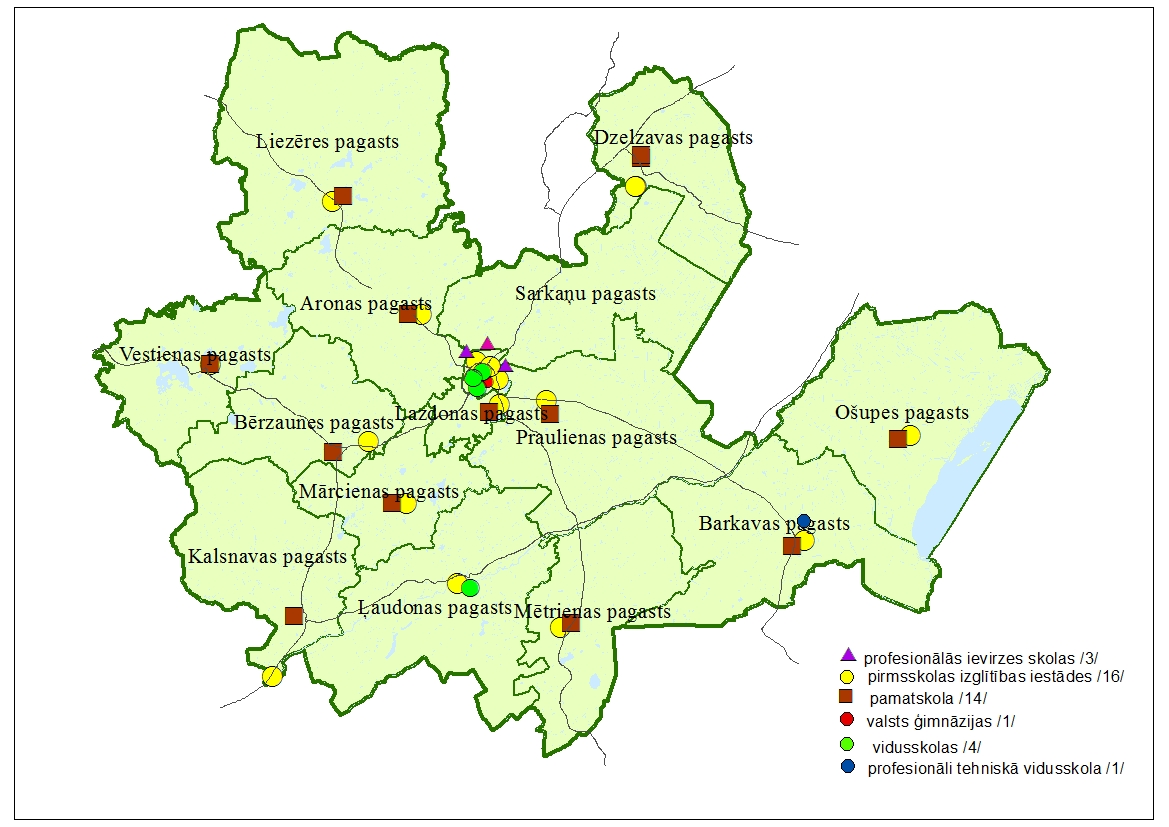 3.1 Pirmsskolas izglītībaPirmsskolas izglītība ir nozīmīga vispārējās izglītības daļa. Pirmsskolas izglītības programmas apguve nodrošina bērnu sagatavošanu skolai, aptverot individualitātes veidošanos, garīgo, fizisko un sociālo attīstību, iniciatīvas, zinātkāres, patstāvības un radošās darbības attīstību, veselības nostiprināšanu, psiholoģisko sagatavošanu skolai, kā arī valsts valodas lietošanas pamatiemaņu apguvi.Pavisam novadā ir 10 pirmsskolas izglītības iestādes, pie tam pie 6 pamatskolām atrodas arī pirmsskolas izglītības grupas – Liezēres, Mētrienas, Degumnieku, Lazdonas, Vestienas,  Mārcienas pamatskolas un Dzelzavas internātpamatskolas. 5.tabula: Pirmsskolas izglītība: būtiskākie rādītājiIzglītojamo skaits pirmsskolā27.attēls: Bērnu skaits Madonas novada pirmsskolas izglītības iestādes no 01.09.2007. – 01.09.2015.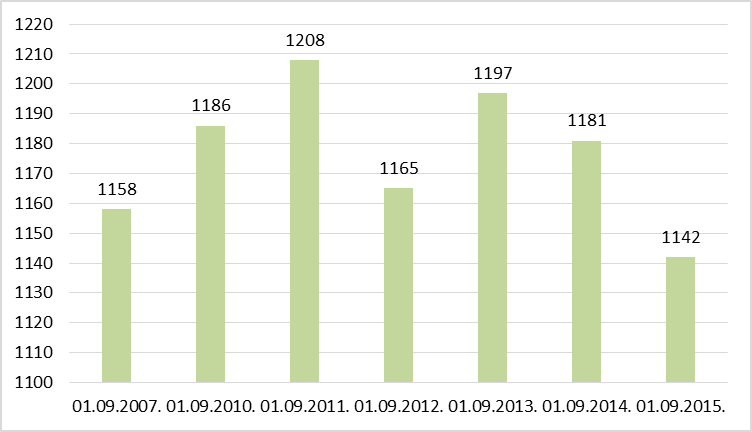 Avots: Izglītības nodaļas datiPirmsskolas izglītības iestādēs laikā no 2013.g. līdz 2015.g. bērnu skaits samazinās.Pieprasījums pēc vietām pirmsskolas izglītības iestādēs tiek apmierināts.28.attēls: Citu novadu un novada pagastu bērnu īpatsvars Madonas pilsētas pirmsskolas izglītības iestādēs uz 01.09.2015.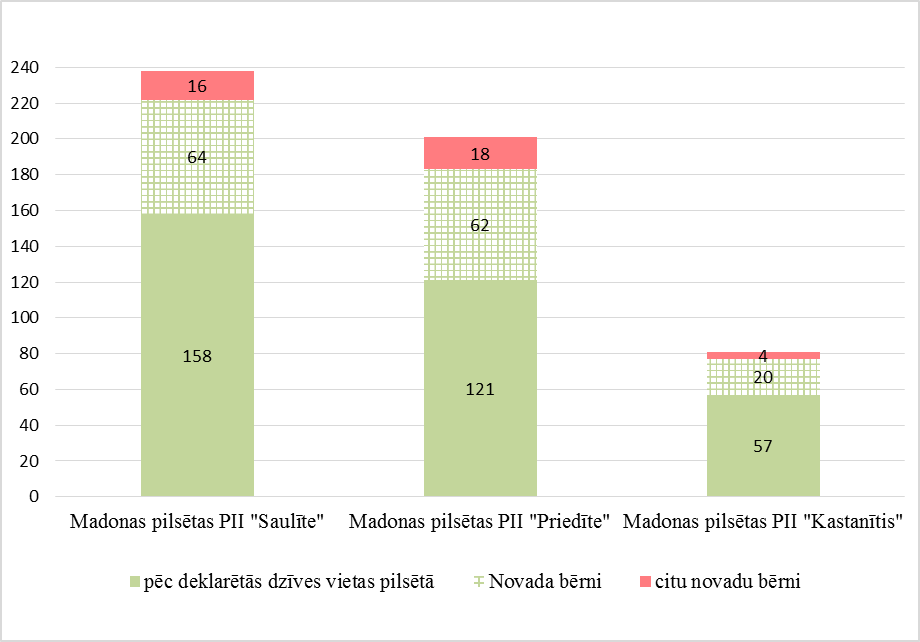 Avots: Izglītības nodaļas informācijaMadonas novada pirmsskolas izglītības iestādes apmeklē galvenokārt Madonas novada pašvaldībā deklarētie bērni – 84%,  16% no citiem novadiem. Madonas pirmsskolas izglītības iestādi “Saulīte” apmeklē 158 Madonas pilsētas bērni. No novada pagastu teritorijām apmeklē 64 bērni, kas galvenokārt ir no Sarkaņu (27 bērni), Aronas (12 bērni), Bērzaunes (5 bērni) un Mārcienas (4 bērni) pagastiem. No citiem novadiem PII “Saulīte” apmeklē 16 bērni, tie ir no Ērgļu, Lubānas, Varakļānu, Rīgas, Valmieras, Alūksnes, Skrīveru, Olaines un Mazsalacas novadiem.Madonas pirmsskolas izglītības iestādi “Priedīte” apmeklē 121 Madonas pilsētas bērns. No novada pagasta teritorijām apmeklē 62 bērni, galvenokārt no Sarkaņu (14 bērni), Aronas (6 bērni), Lazdonas (6 bērni), Liezēres (5 bērni), Ļaudonas (5 bērni) un Praulienas (5 bērni). No citiem novadiem PII “Priedīte” apmeklē 18 bērni,  tie ir no Cesvaines, Ērgļu, Lubānas, Gulbenes, Rīgas, Rugāju, Salacgrīvas un Alūksnes novadiem.Madonas pirmsskolas izglītības iestādi ”Kastanītis” apmeklē 57 Madonas pilsētas bērni. No novada pagastu teritorijām apmeklē 20 bērni, kas galvenokārt ir no Sarkaņu (7 bērni), Lazdonas (3 bērni) un Aronas, Bērzaunes, Kalsnavas, Ļaudonas, Liezēres, Ošupes, Praulienas pagastiem. No citiem novadiem PII “Kastanītis” apmeklē 4 bērni , tie ir no Cesvaines, Lubānas, Gulbenes, Jaunjelgavas novadiem.29.attēls: Citu novadu bērnu īpatsvars Madonas novada pagastu pirmsskolas izglītības iestādēs uz 01.09.2015.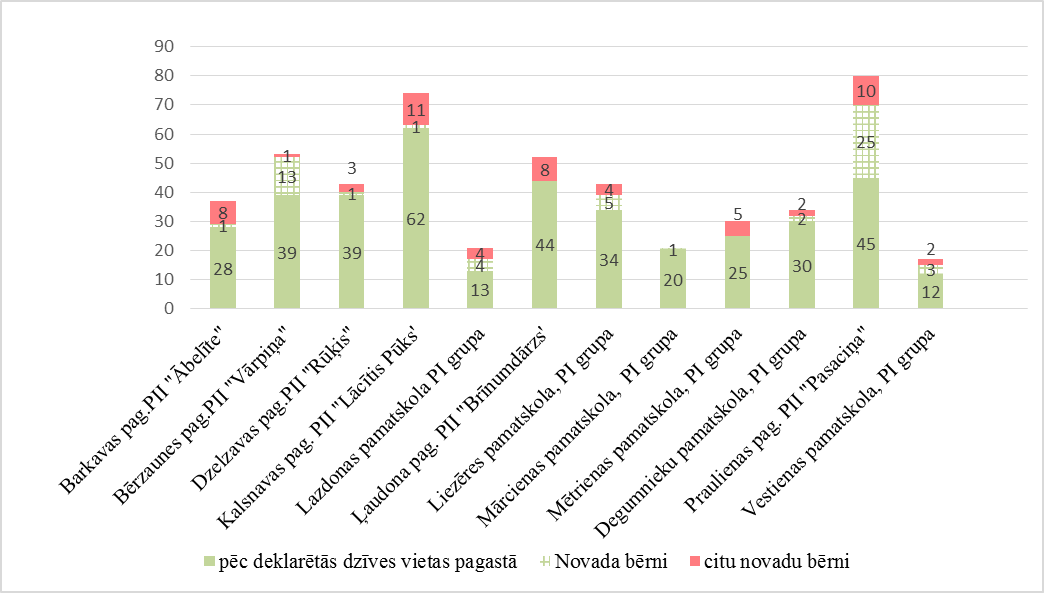 Avots: Izglītības nodaļas informācijaNovada pagastu pirmsskolas izglītības iestādēs uz 01.09.2015. no citiem novadiem visvairāk apmeklē Kalsnavas pagasta pirmsskolas izglītības iestādi “Lācītis Pūks” (11 bērni), Praulienas pagasta pirmskolas izglītības iestādi  “Pasaciņa” (10 bērni) , Ļaudonas pagasta pirmsskolas iestādi “Brīnumdārzs” (8 bērni) un Barkavas pirmsskolas  izglītības iestādi “Ābelīte” (8 bērni). No citiem novadiem galvenokārt ir bērni, kas deklarēti Varakļānu, Krustpils, Pļaviņu un Cesvaines novados.Praulienas pagasta PII “Pasaciņa”, salīdzinoši ar pārējām novada pirmsskolas izglītības iestādēm, ir liels skaits  bērnu (25 bērni) no citām novada pagastu teritorijām. Šo PII iestādi apmeklē bērni no Barkavas (10 bērni), Mētrienas (5 bērni), Sarkaņiem (3 bērni), 	Ļaudonas, Kalsnavas, Aronas pagastiem un Madonas pilsētas (4 bērni). Pirmskolā īstenotās programmasSabiedrības pieprasījums pēc kvalitatīvas pirmsskolas izglītības kopējā vispārējās izglītības kontekstā ir pieaudzis. Madonas novada pašvaldība pilnībā nodrošina iedzīvotāju pieprasījumu pēc vietām pirmsskolas izglītības iestādēs.Pirmsskolas izglītības kvalitātes paaugstināšanu var sekmēt:Mācību satura un procesa pilnveide (t.sk. atbilstoši mācību līdzekļi);Pedagogu profesionālā pilnveide (radošums, inovācijas, sistemātiska tālākizglītošanās);Pirmsskolas grupu/ iestāžu infrastruktūras attīstība.Līdz šim pirmsskolas izglītības iestāžu attīstībai reģionālās nozīmes centros ir bijis iespējams saņemt investīcijas pašvaldību reģionālās attīstības projektu ietvaros.Pirmsskolas izglītojamo skaita prognoze30.attēls:  Bērnu skaita prognoze Madonas novada pagastu pirmsskolas izglītības iestādēs.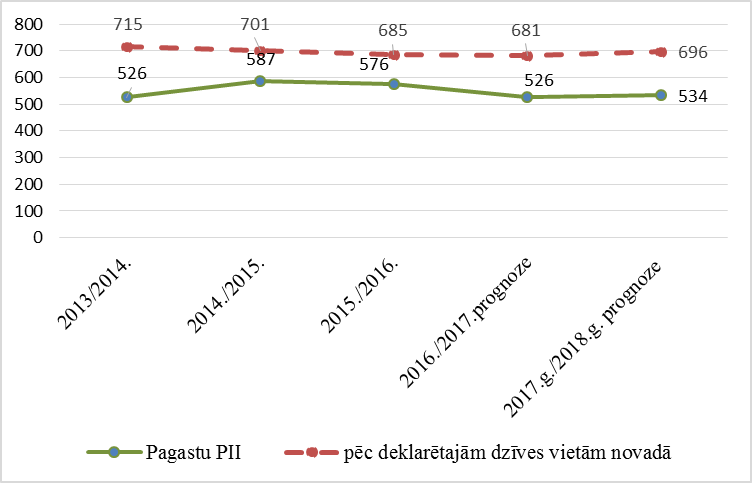 Avots: Izglītības nodaļas un Dzimtsarakstu nodaļas informācijaŠobrīd pilsētas pirmsskolas izglītības iestādes apmeklē 48% no  visiem novada bērniem pirmsskolas vecumā, 51% apmeklē novada pagastu pirmsskolas  izglītības iestādes vai pirmsskolas sagatavošanas klases.Analizējot bērnu skaita prognozi Madonas novada pagastu pirmskolas izglītības iestādēs, ņemot vērā dzimušo bērnu skaitu pēc deklarētajām dzīves vietas pagastos, novērojams, ka bērnu skaitam pagastu pirmsskolas izglītības iestādēs vajadzētu palielināties par 23%.Tomēr, pamatojoties uz esošajiem dzimstības rādītājiem un analizējot bērnu plūsmu pirmskolas izglītība iestādēs,  bērnu skaits samazinās gan pilsētas pirmsskolas izglītības iestādēs, gan novada pagastu pirmskolas izglītības iestādēs, jo daļai novadā deklarēto pirmsskolas vecuma bērnu faktiskā dzīves vieta ir citur (lielās pilsētas, ārvalstis). 31.attēls: Bērnu skaita prognoze Madonas pilsētas  pirmsskolas izglītības iestādēs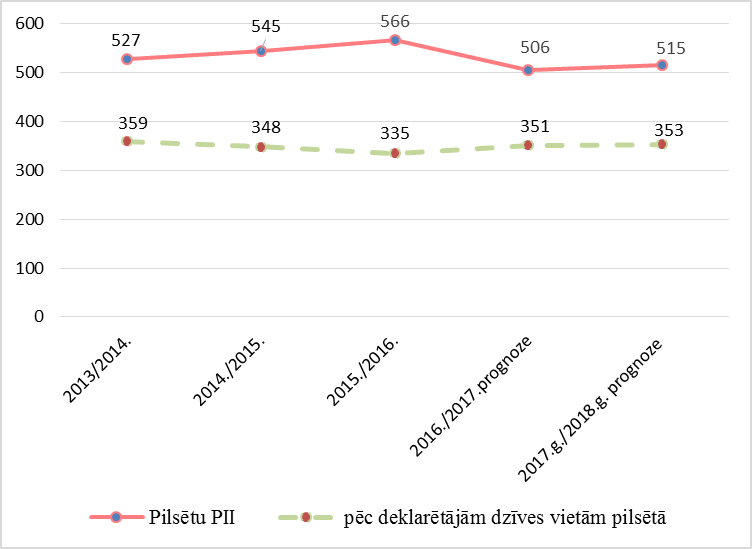 Avots: Avots: Izglītības nodaļas un Dzimtsarakstu nodaļas informācijaAnalizējot bērnu skaita prognozi Madonas pilsētas pirmskolas izglītības iestādēs, ņemot vērā dzimušo bērnu skaitu pēc deklarētas dzīves vietas pilsētā, novērojams, ka būtiski samazinātos(līdz  40%)  pilsētas bērnu skaits pirmsskolas izglītības iestādēs.3.2 Vispārizglītojošā pamata un vidējā izglītība Madonas novadā kopš tā izveidošanas ir 5 vidējās izglītības mācību iestādes – Madonas pilsētas 1.vidusskola, Madonas 2.vidusskola, Ļaudonas vidusskola, Madonas Valsts ģimnāzija un Madonas vakarskola, 13 pamatskolas, tai skaitā, 1 speciālā internātpamatskola. Madonas novadā tā pastāvēšanas laikā ir likvidēta 1 pamatskola -  Sarkaņu pamatskola. Mārcienas pamatskola ar 2016.gada 1.septembri tiek reorganizēta par sākumskolu 1.-6.klase.6.tabula: Vispārizglītojošās skolas: būtiskākie rādītājiIzglītojamo skaits Madonas novada skolās32.attēls: Madonas novada vispārizglītojošo skolu skolēnu skaits no 1969.g. – 2015.g.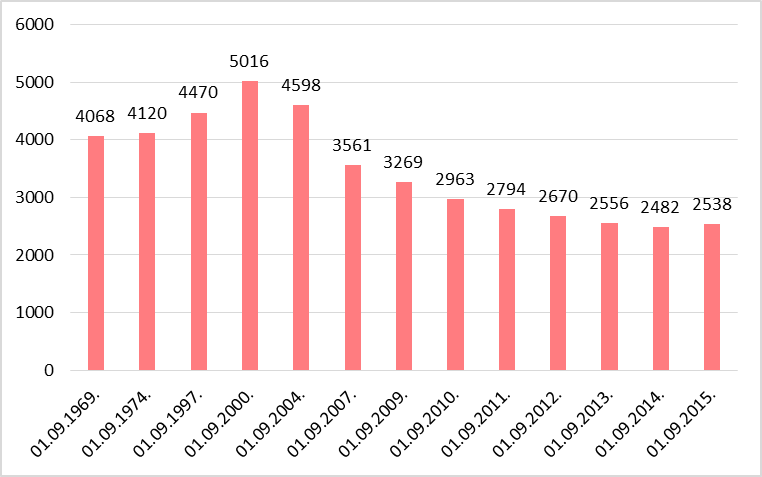 Avots: Madonas rajona izglītības pārvaldes dati un Madonas novada Izglītības nodaļas informācija2015./2016.m.g. Madonas novada pamata un vispārējās izglītības programmās ir 2538 izglītojamo.Vislielākais izglītojamo skaits ir bijis 2000.g. – 5016 izglītojamie.No 5016 skolēniem(2000.g.), skolēnu  skaits ir samazinājies līdz 2538 (2015.g.) skolēnam, tas nozīmē ka piecpadsmit gadu intervālā skolēnu skaits ir samazinājies par 49%.Madonas pilsētas skolas33.attēls:  Skolēnu skaits un klašu  komplekti Madonas pilsētas skolās no 1972.g. – 2015.g.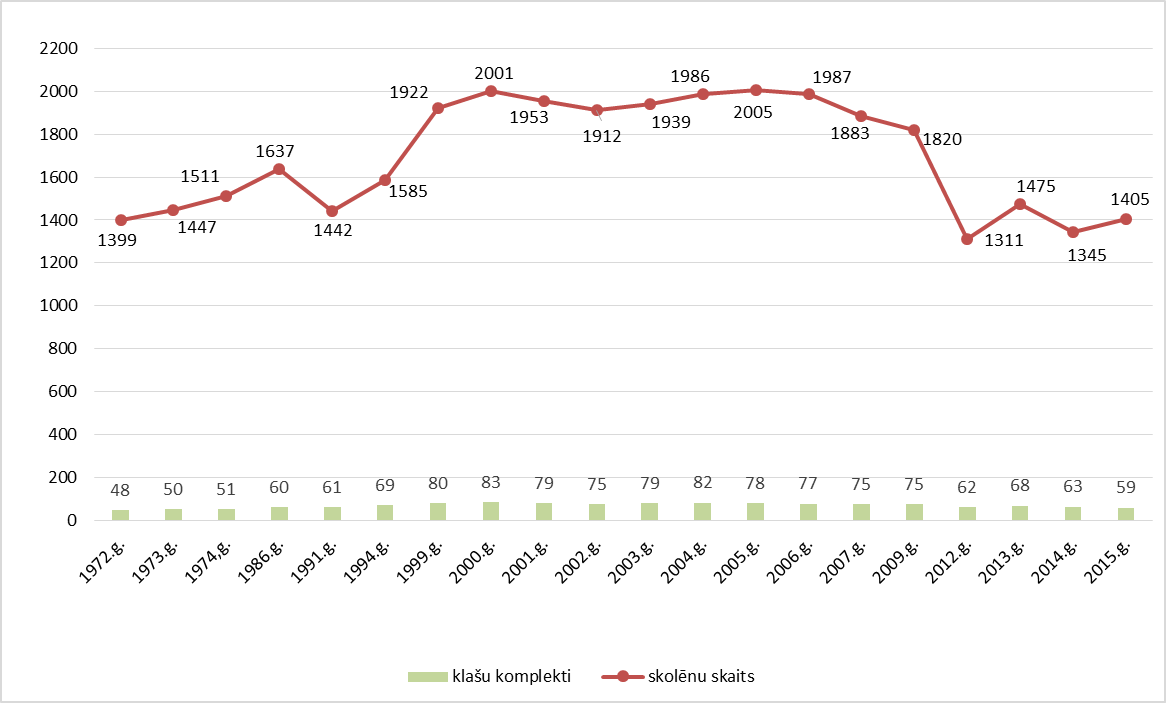 Avots: Izglītības nodaļas informācijaMadonas pilsētas skolās vislielākais skolēnu piepildījums ir bijis laika posmā no 1999.g. – 2009.g.Vislielākais 83 klašu komplektu skaits bija 2000.g., Uz 2015./2016.m.g klašu komplektu skaits ir samazinājies līdz 59, skolēnu skaits samazinājies par 30 % salīdzinot ar 2000.g. 34.attēls: Skolēnu piepildījums klasēs Madonas pilsētas skolās no 1972.g. – 2015.g.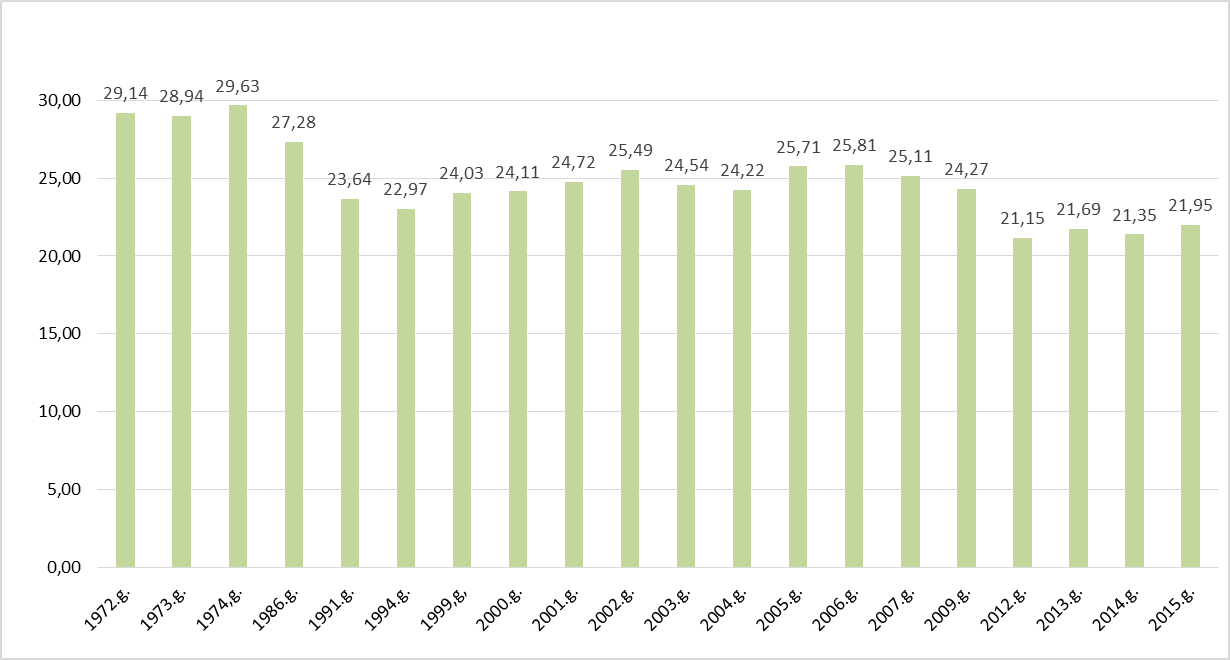 Avots: Izglītības nodaļas informācijaMadonas pilsētas skolu skolēnu piepildījums klasēs laika posmā no 1972.g. – 2015.g. vislielākais ir bijis 1974.g., kad klašu piepildījuma rādītājs bija 29,63.Laika posmā no 1991.g. līdz 2009.g. skolēnu piepildījums klasēs mainās no 23.64 līdz 24.25.Laika posmā no 2012.- 2015.g. skolēnu piepildījums klasēs ir sarucis līdz 21,95. Salīdzinot 1974.g. rādītājus ar 2015.g. rādītājiem skolēnu piepildījums klasēs ir samazinājies par 26%.35.attēls: Skolēnu kustība novada teritorijas ietvaros Madonas pilsētas 1.vidusskolā No  1.-9.klasei uz 01.01.2016.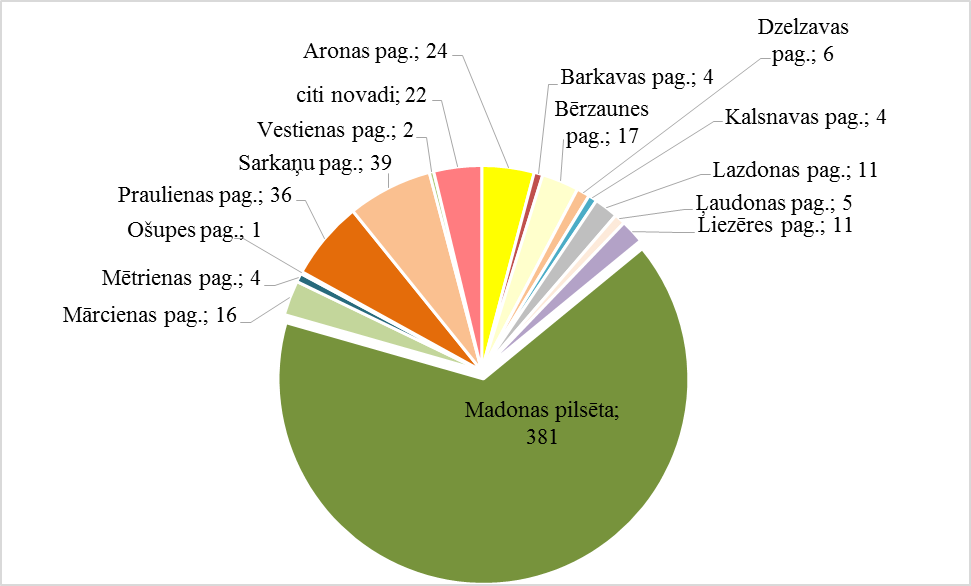 Avots: Izglītības nodaļas informācijaMadonas pilsētas 1. vidusskolā no 1.-9.klasei mācās 561 novada teritorijā deklarētie skolēni. No tiem 67% ir Madonas pilsētā deklarētie skolēni. Novērojams, ka liels skaits skolēnu mācās no pilsētai pieguļošajiem pagastiem, tādiem kā Aronas,  Sarkaņu, Praulienas, Bērzaunes un Mārcienas pagastiem. 36.attēls: Skolēnu kustība novada teritorijas ietvaros Madonas pilsētas 2.vidusskolā no 1.- 9.klasei uz 01.01.2016.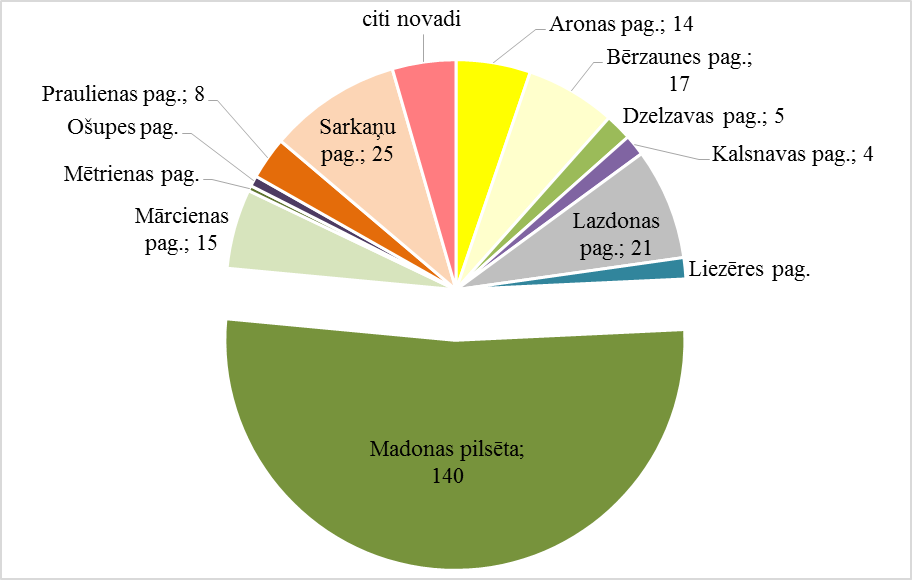 Avots: Izglītības nodaļas informācijaMadonas pilsētas 2. vidusskolā no 1.-9.klasei mācās 256 novada teritorijā deklarētie skolēni. No tiem 54% ir Madonas pilsētā deklarētie skolēni, bet 46% novada skolēnu  ir no Sarkaņu, Bērzaunes, Mārcienas, Aronas, Lazdonas, Praulienas, Dzelzavas, Kalsnavas, Ošupes un Mētrienas pagastiem.  37.attēls : Skolēnu kustība novada teritorijas ietvaros Madonas valsts ģimnāzijā no 7. – 9. klasei uz 01.09.2016.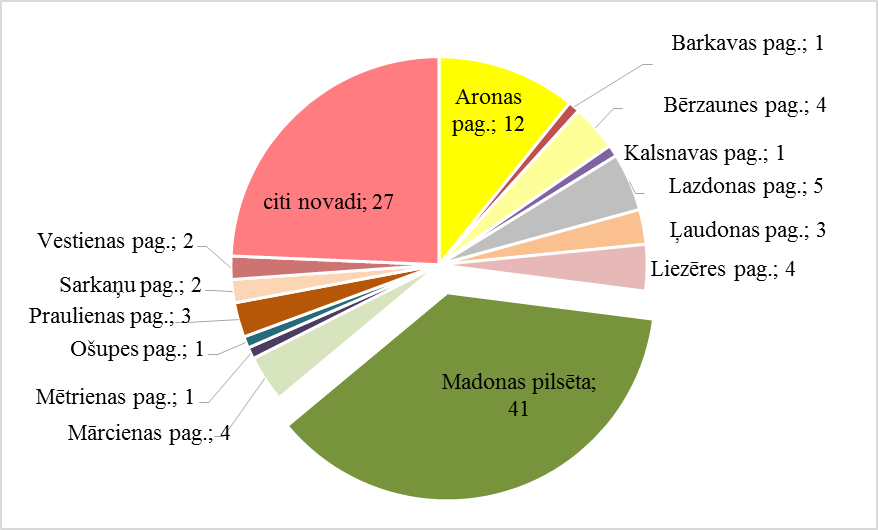 Avots: Izglītības nodaļas informācijaMadonas Valsts ģimnāzijā no 7. – 9. klasei mācās 84 novada teritorijā deklarētie bērni. No tiem 49%(41 skolēns) ir Madonas pilsētā deklarētie skolēni, bet 51% (43 skolēni) ir no novada pagastu teritorijām, lielākoties no Aronas pagasta -12 , Lazdonas pagasta – 5, Bērzaunes pagasta – 4,  Liezēres pagasta – 4. Citu novadu izglītojamie Madonas pilsētas skolās38.atttēls: Novada paagstu un citu novadu izglītojamie Madonas pilsētas skolās uz 01.09.2015.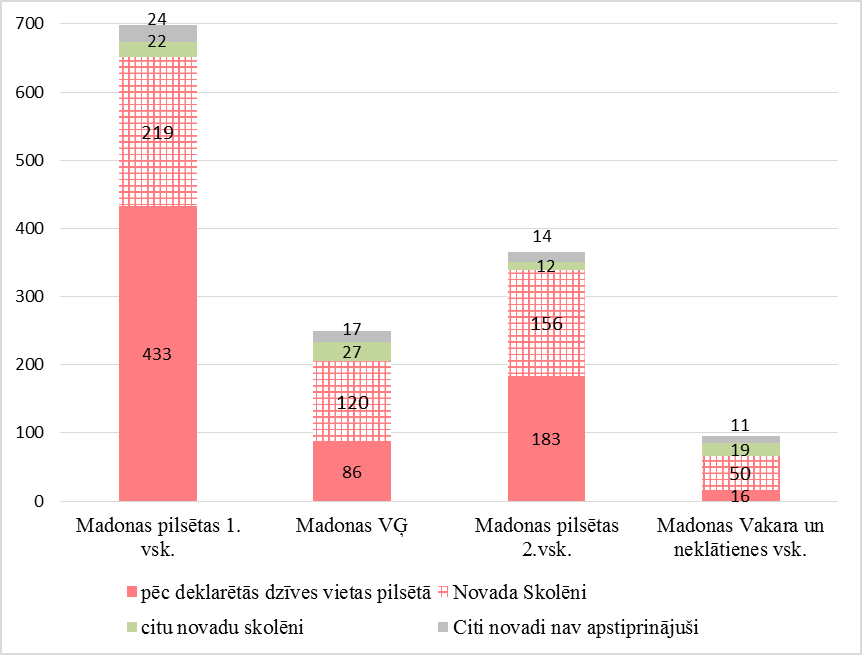 Avots: Izglītības nodaļas informācijaMadonas Valsts ģimnāzijā 34% ir pilsētā deklarētie skolēni, 48% no novada pagastiem, 18% no citiem novadiem.  Madonas Valsts ģimnāzijā visvairāk citu novadu bērni ir no Cesvaines novada, Lubānas novada, Varakļānu un Gulbenes novadiem.Madonas pilsētas 1.vidusskolā no kopējā skolēnu skaita 62% ir pilsētā deklarētie skolēni, 31% no novada pagastiem, 7% no citiem novadiem. Madonas pilsētas 2.vidusskolā no kopējā skolēnu skaita 50% ir pilsētā deklarētie skolēni, 43% no novada pagastiem, 7% no citiem novadiem.Madonas novada pagastu skolas39.attēls: Skolēnu skaits un klašu komplekti Madonas novada pagastu skolās no 1994. – 2015.g.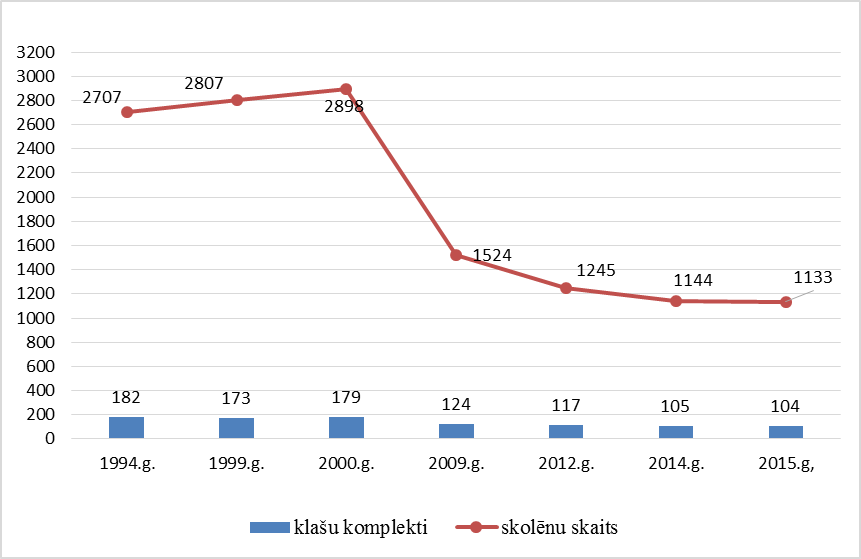 Avots: Izglītības nodaļas informācijaVislielākais izglītojamo skaits novada pagastu skolās ir bijis 2000.g. – 2898 un 1999.g. – 2807.Laikā no 2000.g.līdz 2015.g. izglītojamo skaits ir samazinājies par 60%.Laika posmā no 2000.g līdz 2009.g. izglītojamo skaits ir samazinājies par 48%, no 2009.g. vērojama mērenāka izglītojamo skaita samazināšanās.Līdz ar izglītojamo skaita samazināšanos, samazinās klašu komplektu skaits. Pagastu skolās palielinās apvienoto klašu skaits (nepilni 25% no kopējā klašu komplektu skaita)Klašu komplektu skaits no 2000.g. līdz 2015.g. ir samazinājies par 42%.40.attēls: Skolēnu piepildījums klasēs Madonas novada pagastu skolās no 1994g. – 2015.g.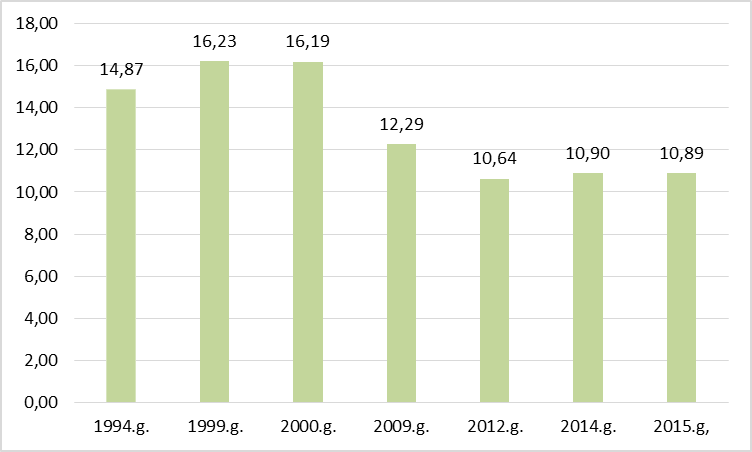 Avots: Izglītības nodaļas informācijaVislielākais skolēnu piepildījums Madonas novada pagastu skolās bija 2000.g. – 18,7, 2015. gadā klašu piepildījums ir samazinājies līdz 10,89, tas ir par 42%.Citu novadu izglītojamie Madonas novada pagastu skolās41.attēls:  Citu novadu skolēnu skaits Madonas novada pagastu skolās uz 01.09.2015.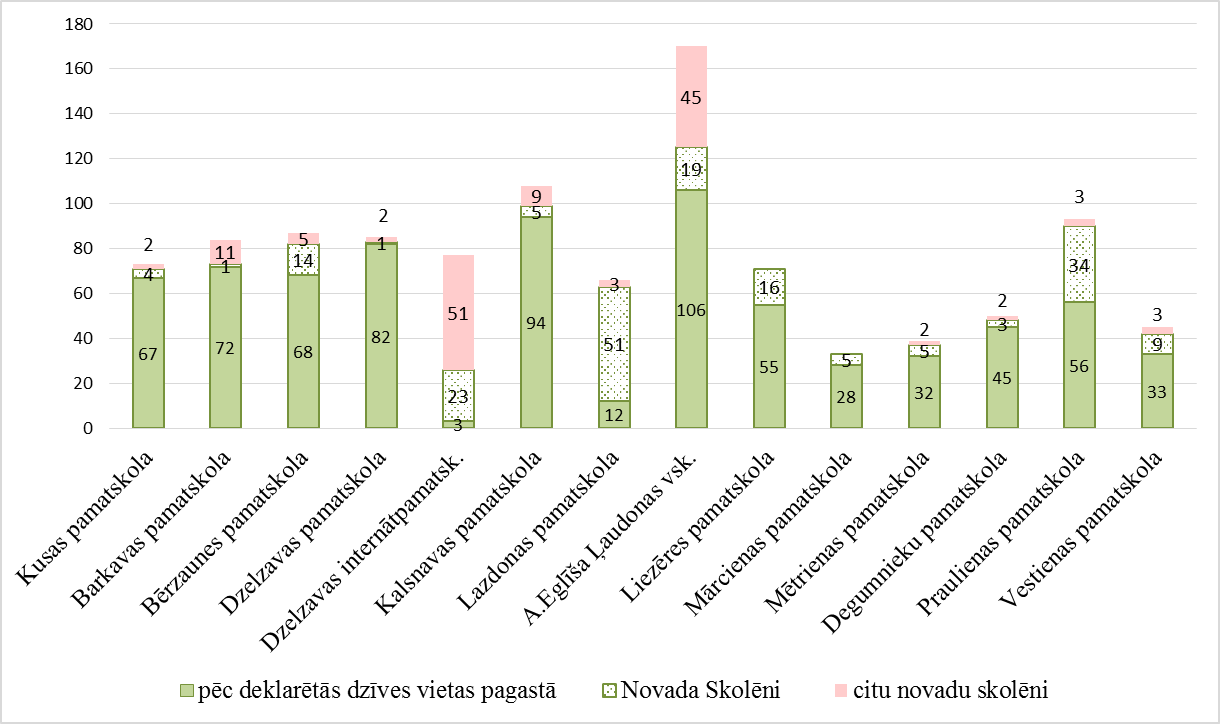 Avots: Izglītības nodaļas informācijaVismazāk skolēnu no citiem novadiem mācās Kusas pamatskolā, Mārcienas pamatskolā, Mētrienas pamatskolā.Ļaudonas vidusskolā ir visvairāk skolēnu, kas mācās no citiem novadiem, tie ir 26% no visa skolas skolēnu kopskaita. Tie vairākums ir no Krustpils novada (38 skolēni). Praulienas pamatskolā ievērojami liels skaits novada skolēnu, kas nav deklarēti Praulienas pagastā, tie ir 37% no visa skolēnu kopskaita. Tie galvenokārt ir no Barkavas (8 skolēni), Mētrienas pagasta (12 skolēni) un Madonas pilsētas (5 skolēni).Madonas novada izglītojamie citu novadu izglītības iestādēs42.attēls: Madonas novada deklarētie bērni citu novadu izglītības iestādēs no 01.09.2012. – 01.09.2015.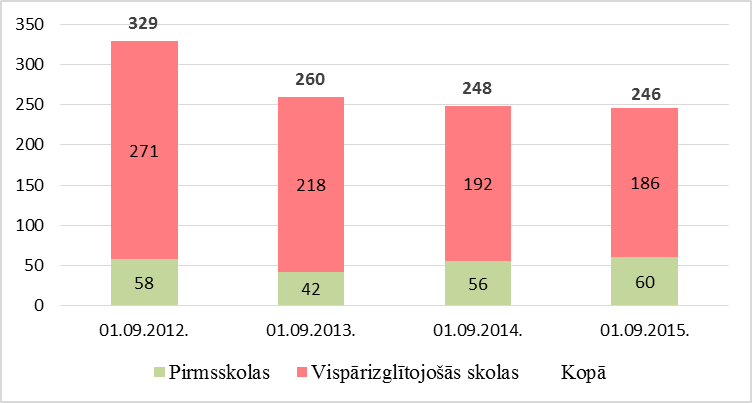 Avots: Izglītības nodaļas informācijaLaikā no 01.09.2012. līdz 01.09.2015.  tendence samazināties Madonas novadā deklarēto bērnu izglītošanās citu novadu izglītības iestādēs. Citu novadu izglītojamie Madonas novada skolās43.attēls: Citu novadu deklarētie bērni Madonas novada izglītības iestādēs no 01.09.2012. – 01.09.2015.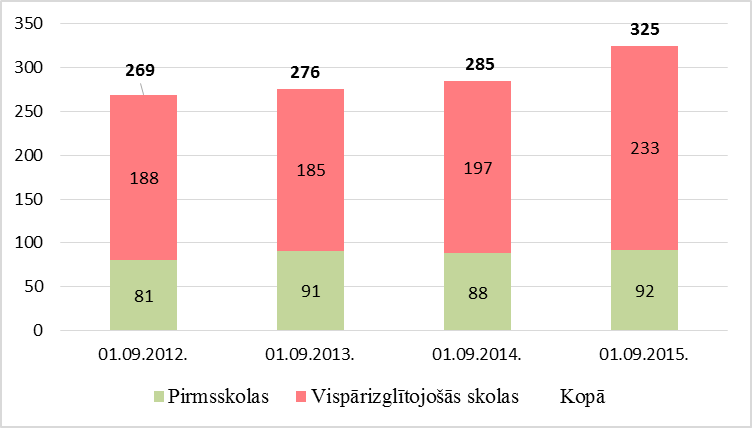 Avots: Izglītības nodaļas informācijaLaikā no 01.09.2012. – 01.09.2015. palielinās citos novados deklarēto bērnu skaits, kas izvēlas mācīties Madonas novada izglītības iestādēs.Madonas novada izglītojamo prognoze44.attēls: Skolēnu skaita prognoze Madonas novada vispārizglītojošās  iestādēs līdz 2022/2023.m.g.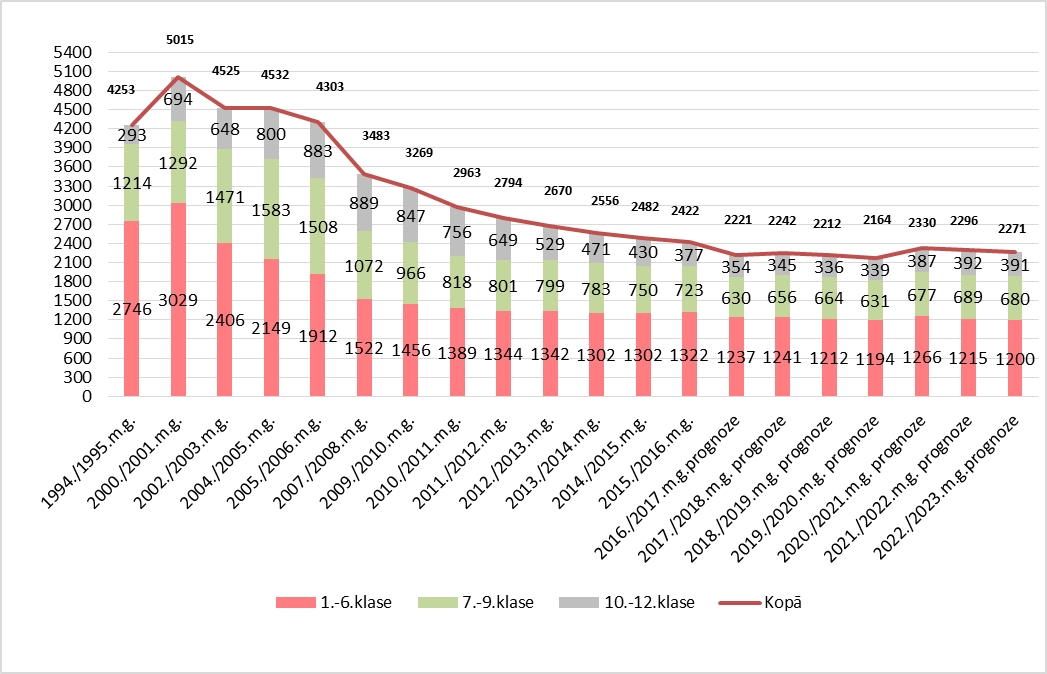 Avots: Izglītības nodaļas informācijaAnalizējot rādītājus, var secināt, ka tuvākajos gados straujš skolēnu pieaugums nav gaidāms.Skolas vecuma bērnu īpatsvars kopš 2000. gada samazinājies gandrīz divas reizes (-47%), minimumu sasniedzot 2015. gadā, un sagaidāms, ka līdz 2024. gadam tas nedaudz palielināsies (par 3%), tomēr tad atkal lēnām samazināsies (2030.g. - 4% zem šī brīža līmeņa).Pēc esošās tendences 44% no visiem novada skolēniem mācās Madonas pilsētas skolās, bet 56% mācās novada pagastu skolās.45.attēls: Skolēnu skaita prognoze Madonas pilsētas skolās no 1. - 9. klasei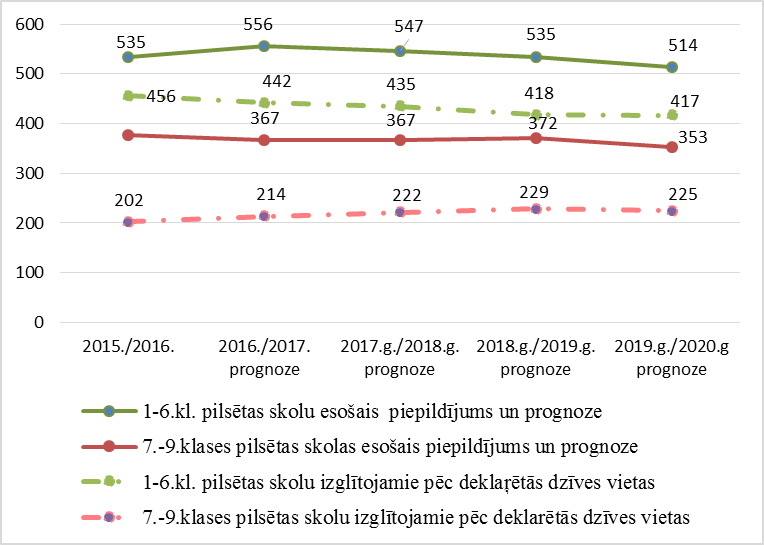 Avots: Izglītības nodaļas un Dzimtsarakstu nodaļas informācijaŅemot vērā pašreizējo pilsētas skolu piepildījumu pēc esošajām tendencēm un to prognozējot nākamajos mācību gados,  izglītojamo skaits samazinās.Ja pieņemtu, ka Madonas pilsētas skolās mācītos tikai Madonas pilsētā deklarētie bērni, tad izglītojamo skaits gan 1.-6. klašu,  7.-9. klašu grupā samazinātos no 19% līdz 35%.46..attēls: Skolēnu skaita prognoze Madonas novada skolās no 1. - 9. klasei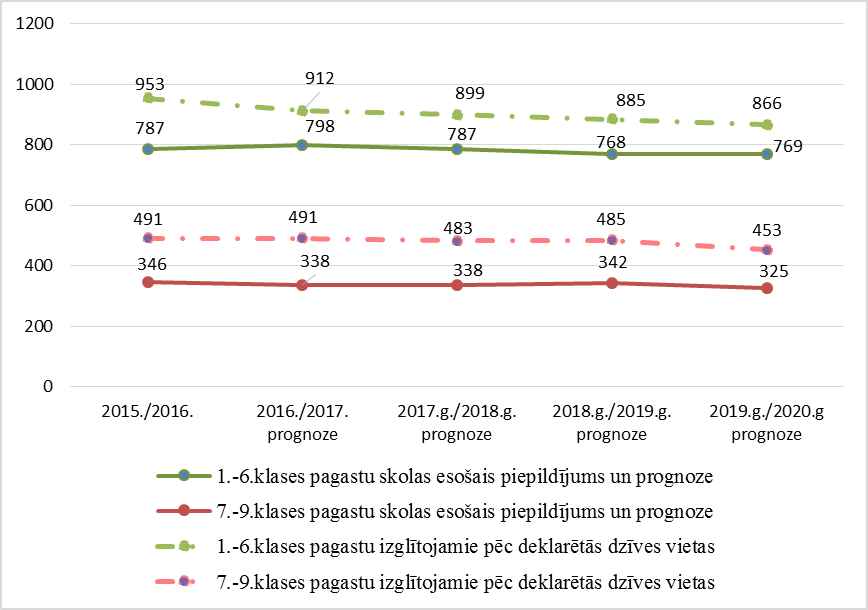 Avots: Izglītības nodaļas informācija, Dzimtsarakstu nodaļas informācijaJa novada izglītojamie mācītos pēc deklarētajām dzīves vietām pagastos, tad 1.-6.klašu un 7.- 9. klašu  izglītojamo skaits pagastu skolās pieaugtu par 13%.Pēc esošajām tendencēm nākamajos mācību gados izglītojamo skaits novada skolās gan 1.-6. klašu, gan 7.- 9. klašu grupā samazināsies.47.attēls: Skolēnu skaita prognoze Madonas pilsētas skolās 10.-12. klase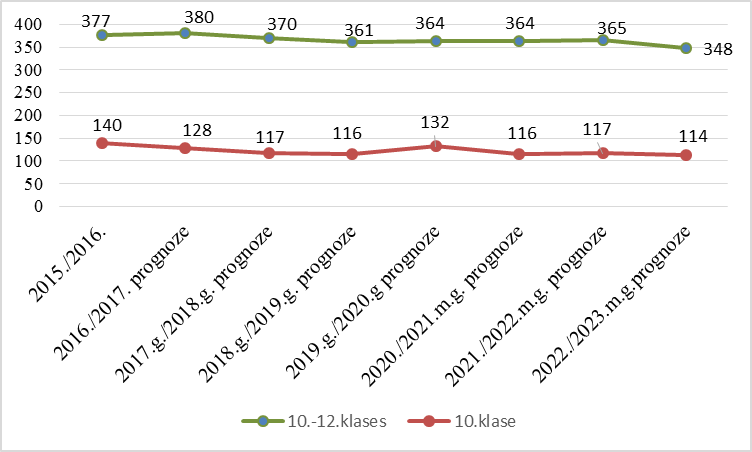 Skolēnu skaita prognozei no 10.-12. klasei pieņemts, ka 55% no visiem novada 9.klašu absolventiem (izņemot Ļaudonas pagastu) turpina mācības Madonas pilsētas vidusskolās vai Valsts ģimnāzijā. Skolu infrastruktūra7.tabula: Madonas novada vispārizglītojošo skolu informācija (VIIS sagatavotajiem pārskatiem 2015./2016.m.g.Avots: VIIS pārskati, ēku inventarizācijas lietasMadonas novadā pēc kopējās platības lielākās skolas ir Madonas pilsētas 1.vidusskola, Madonas 2.vidusskola, Barkavas pamatskola, Degumnieku pamatskola un Kusas pamatskola.Madonas ģimnāzijā, Bērzaunes pamatskolā, Dzelzavas pamatskolā nav sporta zāles. Madonas ģimnāzijas skolēni sporta nodarbību vajadzībām izmanto Madonas pilsētas sporta centru.Dzelzavas pamatskola sporta nodarbības notiek Dzelzavas internātpamatskolas sporta zālē.Vislielākā platība uz 1 skolēnu ir Degumnieku pamatskolā, Mārcienas pamatskolā un Lazdonas pamatskolā, savukārt vismazākā platība uz 1 skolēnu ir Madonas ģimnāzijā un Madonas pilsētas 1.vidusskolā.Iepriekšējā ES fondu plānošanas periodā Madonas izglītības iestādēs veikti būtiski ieguldījumi infrastruktūrā. Veikti energoefektivitātes pasākumi, iekārtoti dabas zinību kabineti, izveidota ergonomiskas mācību vides u.c. pasākumi.  (Skatīt pielikumu Nr.3)Skolu izglītības programmas Madonas novada vispārizglītojošās skolas īsteno 14 izglītības programmas (skatīt pielikumu Nr.6), no kurām visplašāk īstenotā ir pamatizglītības programma (14 skolās) un speciālās izglītības programma ar mācīšanās traucējumiem (9 skolās).Kopumā novada skolās tiek īstenotas 3 speciālās izglītības programmas, kā arī 2 speciālās programmas profesionālo iemaņu apguvei. Speciālā izglītības programma nekādi neierobežo bērna iespējas, jo, piemēram, bērns ar mācīšanās traucējumiem var iegūt izglītību tajā pašā  skolā, tajā pašā klasē un no tām pašām mācību grāmatā kā viņa vienaudži, tikai saņemot speciālu, viņa vajadzībām atbilstošu palīdzību un atbalstu. Savukārt, bērni ar speciālām vajadzībām, kas mācās pēc programmām izglītojamajiem ar garīgās attīstības traucējumiem un izglītojamajiem ar smagiem garīgās attīstības traucējumiem vai vairākiem smagiem attīstības traucējumiem, neapgūst izglītības standartu pilnā apjomā, bet gan vienkāršotā, bērna spējām atbilstošā apjomā.Vidējā izglītības posmā (10.-12.klase) novadā tiek īstenotas 5 izglītības programmas. 2015./2016.m.g. 60% no visiem novada izglītojamiem vidējā posmā apgūst vidējās izglītības vispārizglītojošā virziena programmu, šāda tendence ir bijusi arī iepriekšējos mācību gados (skatīt pielikumu Nr.7). Mazskaitlīgi nokomplektēta ir vidējās izglītības humanitārā un sociālā virziena programma – tikai 13 izglītojamie Madonas Valsts ģimnāzijā un vidējās izglītības profesionāli orientētā virziena programma – 35 izglītojamie kopā Madonas pilsētas 1.vsk. un Madonas pilsētas 2.vidusskolā. Lai arī izglītojamo skaits vidējā izglītības posmā ir ar vislielāko samazinājumu, tomēr pēdējos gados apgūt vidējās izglītības matemātikas, dabaszinību un tehnikas virziena programmu izvēlas stabils izglītojamo skaits – šobrīd 67 izglītojamie Madonas Valsts ģimnāzijā.Katru mācību gadu Valsts izglītības satura centrs (VISC) organizē valsts pārbaudes darbus, kuru rezultāti ir ne vien pamats katra izglītojamā mācību sasniegumu novērtējumam, bet ir arī izglītības iestādes mācību darba kvalitātes atspoguļotājs. Valsts pārbaudes darbu rezultāti sistemātiski tiek analizēti skolotāju metodiskajās apvienībās turpmākā darba pilnveidei. Ar novada izglītības iestāžu valsts pārbaudes darbu rezultātiem var iepazīties Madonas novada mājaslapā: www.madona.lv/pašvaldība/izglītība/valsts pārbaudes darbi.Būtiska izglītības procesa sastāvdaļa ir darbs ar talantīgajiem skolēniem. Šim nolūkam skolās organizē individuālās/ grupu vai fakultatīvās nodarbības, izzinošus pasākumus un iesaistās projektu darbā. Novada pašvaldības izglītības nodaļa sadarbībā ar VISC un novada skolotāju metodiskajām apvienībām organizē mācību priekšmetu olimpiādes un konkursus 1.-12.klašu skolēniem (vid. 40 mācību priekšmetu olimpiādes/ konkursi  mācību gadā), veicinot talantīgo skolēnu izaugsmi un motivāciju. Tradicionāli mācību gada noslēgumā tiek organizēti mācību priekšmetu olimpiāžu uzvarētāju un viņu pedagogu apbalvošanas pasākumi ar pašvaldības un pārvalžu vadītāju piedalīšanos. Mācību priekšmetu olimpiāžu sasniegumi tiek atspoguļoti Madonas novada mājaslapā, kur interesenti ar tiem var iepazīties: www.madona.lv/pašvaldība/izglītība/mācību priekšmetu olimpiādes.Mūsdienu ekonomikā aizvien vairāk pieaug nepieciešamība pēc augsta līmeņa speciālistiem. Šādā kontekstā izglītības apguves process jābalsta uz kompetenču apguvi ciešā sasaistē ar atbilstošu mūsdienīgu mācību līdzekļu un metodisko līdzekļu nodrošinājumu. Turpmākajos gados īpaša uzmanība jāveltī tam, lai mācību procesam nepieciešamais aprīkojums tiktu sistemātiski pilnveidots un modernizēts.3.3 Interešu un profesionālās ievirzes izglītībaMadonas novadā un profesionālās ievirzes izglītības programmas piedāvā vispārizglītojošās skolas, J.Norviļa mūzikas skola, J.Simsona mākslas skola, Bērnu un jauniešu centrs, Bērnu un jauniešu sporta skola.8.tabula: Interešu un profesionālās ievirzes izglītība: būtiskākie rādītāji48.attēls: Izglītojamo skaits Madonas novada profesionālās ievirzes izglītības iestādēs no 2011./2012.m.g. līdz 2015./2016.m.g.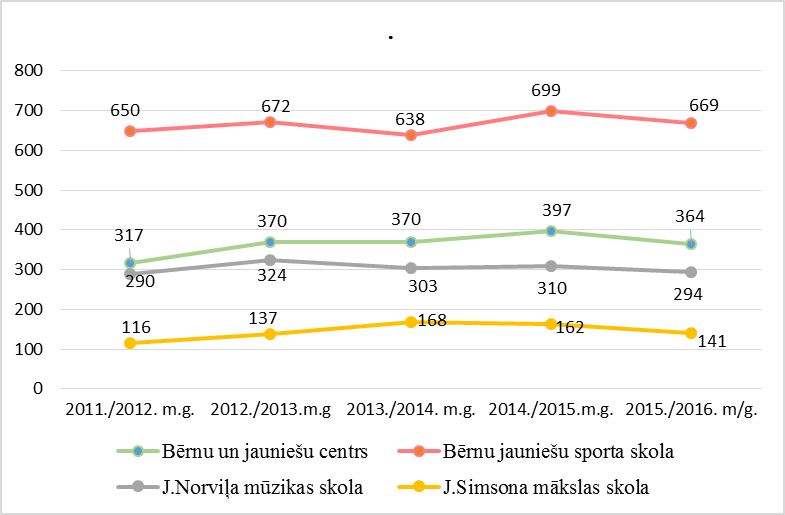 Avots: Izglītības nodaļas informācijaIzglītojamo skaits novada interešu un profesionālās ievirzes izglītības iestādēs vērtējams kā noturīgs, ar tendenci izglītojamo skaitam palielināties.Madonas Bērnu un jauniešu centrs (Madonas BJC) piedāvā Madonas novada bērniem un jauniešiem līdz 25 gadu vecumam darboties pulciņos, pasākumos, projektos, nometnēs. Madonas BJC koordinē metodisko darbu novada interešu izglītības pedagogiem, nometņu organizatoriem, audzināšanas un jaunatnes darba speciālistiem, nodrošinot tālākizglītību, interešu izglītības sistēmas attīstību novadā, savstarpējo koordināciju valsts un pašvaldību līmenī.49.attēls: Madonas BJC īstenotās interešu izglītības programmu sadalījums 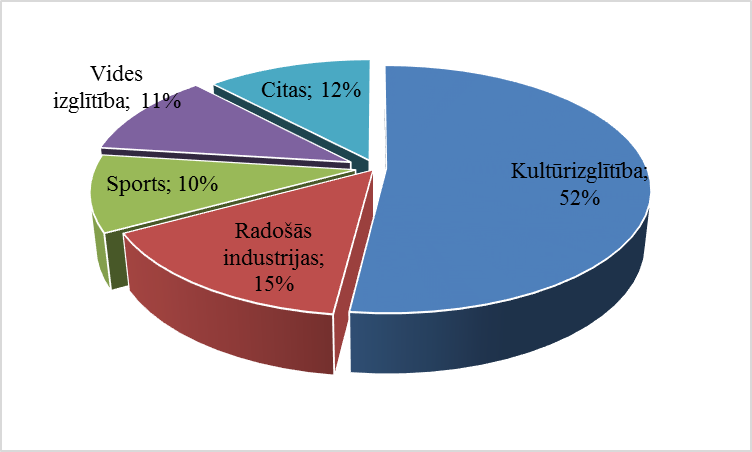 Avots: VIIS dati, 2015./2016.m.g. kultūrizglītības jomā 52% audzēkņu iesaistīti dejas, mūzikas, vizuālās un vizuāli plastiskās mākslas un teātra apakšjomās;radošo industriju jomā 15% audzēkņu darbojas foto un video, estrādes studijas un tehniskās  jaunrades apakšjomās ;sporta jomā 10% audzēkņi – boccia, BMX sports, sporta tūrisma un šaha pulciņos;vides izglītības jomā 11% audzēkņu apmeklē floristikas pulciņu, mazpulku organizāciju un pulciņu „Mācīsimies par istabas mājdzīvniekiem” ;12 % audzēkņi iesaistīti citās programmās - stilistu un frizieru pulciņos. Notiek finanšu piesaiste no dažādiem finanšu avotiem, rezultātā pilnveidojas un attīstās Madonas BJC kompetences interešu izglītības pieejamībā, starptautiskajā sadarbībā un jaunatnes politikas realizēšanā. Madonā izveidots veiksmīgs sadarbības modelis, kur interešu izglītības sistēma papildināta ar atsevišķām struktūrvienībām - Madonas jauniešu iniciatīvu centri (kopš 2007.gada Augu ielā 27 un kopš 2012.gada Raiņa ielā 12)  un publiskais interneta pieejas punkts (2008.g.). Tas nodrošina atbalstu, veicina jauniešu līdzdalību un iniciatīvas,  iesaistot jauniešus savas dzīves kvalitātes veidošanā. Madonas BJC ir laba, saglabāta un atjaunināta materiālā bāze, nodrošinot skolēnu specifisku interešu, inovatīvās domāšanas un praktisko iemaņu apguvi un pielietošanu. Ņemot vērā materiālo bāzi, sabiedrības iespējas un prioritātes, uzsākts darbs tehniskās jaunrades programmu attīstīšanai. Atbalstot bērnu un jauniešu iniciatīvas, tiek dots ievērojams ieguldījums lietderīga, kvalitatīva un mūsdienīga brīvā laika pavadīšanai, talantu attīstīšanai, nākamās profesijas izvēlei, jauniešu nodarbinātības veicināšanai un iniciatīvu realizēšanai vietējā līmenī. Veicamie uzdevumi infrastruktūras uzlabošanai:Madonas BJC, Skolas iela 8a - jumta nomaiņa, ieejas  pakāpienu rekonstrukcija, nodrošinot pieejamību cilvēkiem ar īpašām vajadzībām, jaunajiem vecākiem ar bērnu ratiņiem, apkārtnes labiekārtošana, apsardzes signalizācijas un videonovērošanas sistēmas ierīkošana;Jauniešu centrs „KUBS”, Raiņa iela 12 – virs ieejas durvīm nojumes uzstādīšana, apgaismojuma ierīkošana pagalmā, apsardzes signalizācijas ierīkošana;Jauniešu centrs „Burbulis”, Augu iela 27 – pludmales volejbola laukuma ierīkošana;Publiskais interneta pieejas punkts, Saules iela 18 – ugunsdrošības signalizācijas un videonovērošanas sistēmas ierīkošana.Jāņa Norviļa Madonas mūzikas skola, īsteno profesionālās ievirzes izglītības programmas: Taustiņinstrumentu spēle: „Klavierspēle”, „Akordeona spēle”; Stīgu instrumentu spēle: „Vijoļspēle”, „Čella spēle”, „Kokles spēle”; Pūšaminstrumentu spēle: “Flautas spēle”, ”Klarnetes spēle”, “Saksofona spēle”, “Mežraga spēle”, “Trompetes spēle”, “Trombona spēle”, “Eifonija spēle”, “Tubas spēle”, un Vokālā mūzika: „Kora klase” pamatizglītības pakāpē. Madonas mūzikas skola bagātina pilsētas kultūras dzīvi ar daudziem koncertiem, tāpat skolas audzēkņi ar labiem pamākumiem piedalās dažādos starptautiskos, republikāniskajos un zonālajos konkursos un festivālos.Liela uzmanība tiek veltīta kolektīvās muzicēšanas formu pilnveidei. Skolā darbojas skolēnu koris, kora ansamblis, simfoniskais orķestris, jaunāko klašu vijolnieku ansamblis un stīgu trio, 2 (jaunāko un vecāko klašu) koklētāju ansambļi, pūtēju orķestris “VIVO”, kā arī pūtēju orķestra studija, klavieru dueti, akordeonistu ansambļi, un pūtēju instrumentālie ansambļi.Skola pilnveido materiāli tehnisko bāzi, ir bagātīga fonotēka. Tiek turpināts darbs pie Latviešu mūzikas nošu krātuves veidošanas.Notiek finanšu piesaiste no dažādiem finanšu avotiem: daudzkārtējie VKKF fonda atbalstītie projekti materiāli tehniskās bāzes uzlabošanai, dāvinājumi.Nākotnē veicamie uzdevumi – skolas teritorijas labiekārtošana, skolas iekštelpu remonts un skaņu studijas izveide.Jāņa Simsona Madonas mākslas skola nodrošina iespēju apgūt profesionālas ievirzes izglītības programmu vizuāli plastiskā mākslā pamatizglītības pakāpē un sagatavo izglītojamos mākslas profesionālās vidējās un augstākās izglītības programmu apguvei.           Audzēkņi pēc mācībām vispārizglītojošajā skolā, apgūst zīmēšanu, gleznošanu, kompozīciju, veidošanu un keramiku, datorgrafiku,  darbu materiālā, mākslas valodas pamatus, dodas plenērā un apmeklē muzejus. Daudzi no skolas absolventiem turpina izglītību saistītu ar mākslu un arī savu profesijas izvēli. Šobrīd vairāki audzēkņi mācās ārzemēs. Audzēkņu darbi tiek eksponēti skolas vēsturisko krājumu izstādēs, Madonas pilsētas un novada pašvaldību iestādēs, mācību darbu skates izstādēs, tradicionālās Mākslas dienu izstādēs, plenēra un skolas noslēguma darbu izstādēs. Skolai ir labi saglabāta materiāli tehniskā bāze, bagātīga grāmatu krātuve, rekvizītu klāsts un metodiskais materiāls, audzēkņu noslēguma darbu titulplanšetes un vēsturiskais materiāls sākot no skolas pirmsākumiem.Skola regulāri un ar panākumiem piedalās dažādos konkursos un pasākumos, organizē radošās darbnīcas un atvērtās durvju dienas skolas telpās un pilsētā.Skolā darbojas pašapmaksas grupa “Sagatavošana”, kurā mācās audzēkņi no 6 gadu vecuma, apgūst mācību priekšmetu māksla. Nākotnē skola plāno izveidot pašapmaksas grupu pieaugušajiem, kā arī izstrādāt apmācības programmu vidusskolas vecuma audzēkņiem. Notiek finanšu piesaiste no dažādiem finanšu avotiem: daudzkārtējie VKKF fonda atbalstītie projekti materiāli tehniskās bāzes uzlabošanai, dāvinājumi.Nākotnē nepieciešams piesaistīt finansējumu datorgrafikas priekšmeta materiāltehniskās bāzes uzlabošanai (datori, programmas, skeneris). Nepieciešams uzlabot veidošanas mācību priekšmeta materiāli tehnisko bāzi (keramikas krāsns, grozāmi veidošanas galdi). Tāpat nākotnē turpināma sekmīgi uzsāktā skolas teritorijas labiekārtošana un meklējami jauni risinājumi un idejas skolas telpu paplašināšanai. Madonas bērnu un jaunatnes sporta skola īsteno bērnu un jaunatnes sporta izglītības programmas, sagatavo augstas klases sportistus, koordinē un vada mācību iestāžu ārpusstundu sporta darbu, kā arī sniedz metodisku un organizatorisku palīdzību sporta skolotājiem un treneriem. Madonas BJSS ir licencētas 8 programmas: basketbols, biatlons, BMX, volejbols, vieglatlētika, orientēšanās, futbols, distanču slēpošana. Skola plāno licencēt florbolu un ložu šaušanas programmu. Madonas BJSS organizē: novada spartakiādes, sacensības skolēniem 14 sporta veidos, Latvijas Republikas finālsacensības distanču slēpošanā, biatlonā, orientēšanās sportā, Vidzemes novada finālsacensības vieglatlētikā. Vasaras periodā notiek 4 basketbola „top bumbas” kārtas, 24 orientēšanās sacensību kārtas, novada spartakiādes sacensības, dažādas republikas nozīmes spora sacensības u.c.Madonas BJSS administrācijas atrašanās vieta un viena no treniņu bāzes vietām ir  Madonas sporta centrs.Darbs ar jaunatniPašvaldība, pildot savas funkcijas,  veic darbu ar jaunatni. Izveidota institucionālā sistēma darbam ar jaunatni – jaunatnes lietu komisija (2013.g.), pieņemti darbā jaunatnes lietu speciālisti, izveidota Madonas novada jauniešu dome (2009.g.), kā pagastu pārvalžu struktūrvienības izveidoti jauniešu centri, kuru mērķis ir veicināt pašvaldības jauniešu iniciatīvas, līdzdalību lēmumu pieņemšanā un sabiedriskajā dzīvē. 50.attēls: Jauniešu skaits (no 13-25 g.) Madonas novadā uz 10.09.2015. 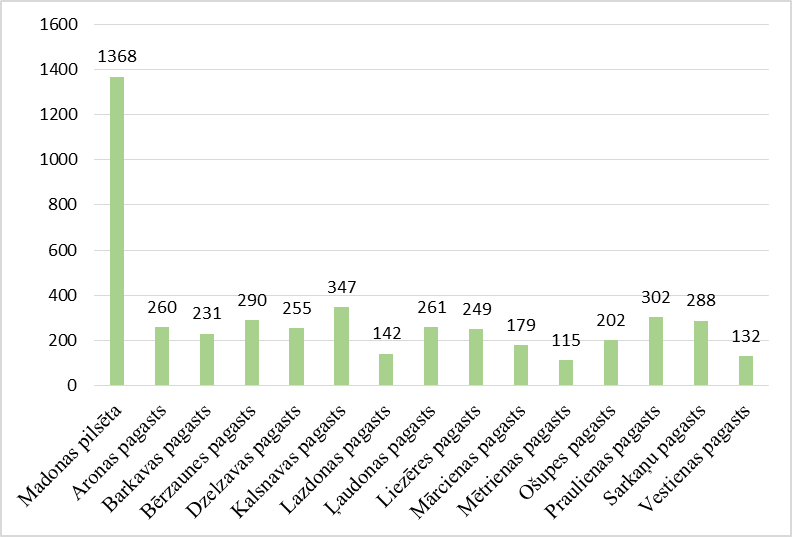 Avots: Iedzīvotāju reģistra datiJauniešu iniciatīvu centros tiek nodrošinātas iespējas pavadīt brīvo laiku arī sākumskolas vecuma bērniem.Madonas novadā šobrīd ir izveidoti 8 jauniešu iniciatīvu centri, 6 pagastu teritorijās un Madonas pilsētā:Ļaudonas jauniešu centrs „Acs”, Aiviekstes iela -5, Ļaudonas pagasts, (2006.g.) Madonas BJC struktūrvienība Madonas jauniešu iniciatīvu centrs „Burbulis”, Augu ielā 27, Madonā (2007.g.)Bērzaunes pagasta bērnu un jauniešu centrs – „Dambīši”, Bērzaunes pagasts (2008.g.), biedrība „Bērnu un jauniešu apvienība „Rīts”. Kalsnavas jauniešu un iniciatīvu centrs „UP’s” – Vesetas ielā – 4, Jaunkalsnava, Kalsnavas pagasts (2008.g.).Praulienas jauniešu centrs „Epicentrs” – Kalna iela 2, Praulienas pagasts (2008.g.)Madonas BJC struktūrvienība Madonas novada multifunkcionālais jaunatnes iniciatīvu centrs „Kubs” – Raiņa ielā 12, Madonā (2012.g.)Lazdonas jauniešu centrs „Kodols” – Meža iela 2, Lazdonas pagasts (2012.g.) Kusas multifunkcionālais centrs „1. stāvs” – Skolas iela -3, Aronas pagasts (2013.g.)Ar 2016.gadu jaunatnes lietu speciālisti koordinē darbu ar jaunatni arī Sarkaņu pagastā un Liezēres pagastā.3.4. Profesionālā izglītībaBarkavas Profesionālā vidusskola (turpmāk – skola) ir Izglītības un zinātnes ministrijas pārraudzībā esoša profesionālās izglītības iestāde, kas īsteno vidējās profesionālās izglītības un arodizglītības programmas. Šobrīd skolā mācās 298 audzēkņi. 51.attēls: Uzņemto audzēkņu skaits valsts budžeta programmās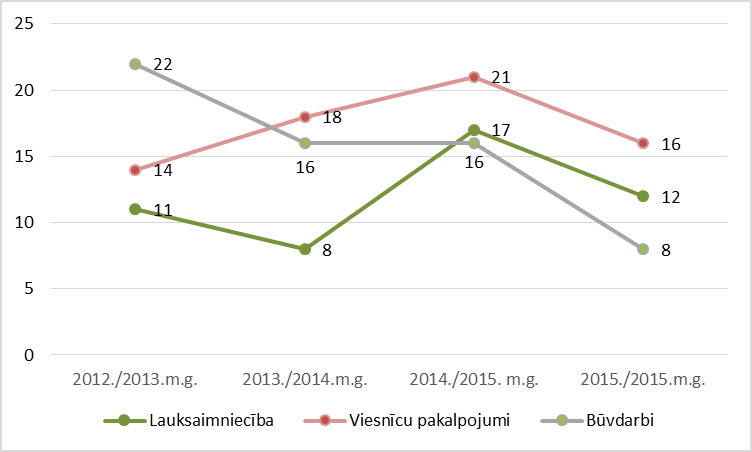  Avots: Barkavas profesionālās vidusskolas informācijaUzņemto audzēkņu skaits triju gadu griezumā samazinājies par ~25% valsts budžeta programmās.52.attēls: Uzņemto audzēkņu skaits jaunatnes garantijas programmās, 2015 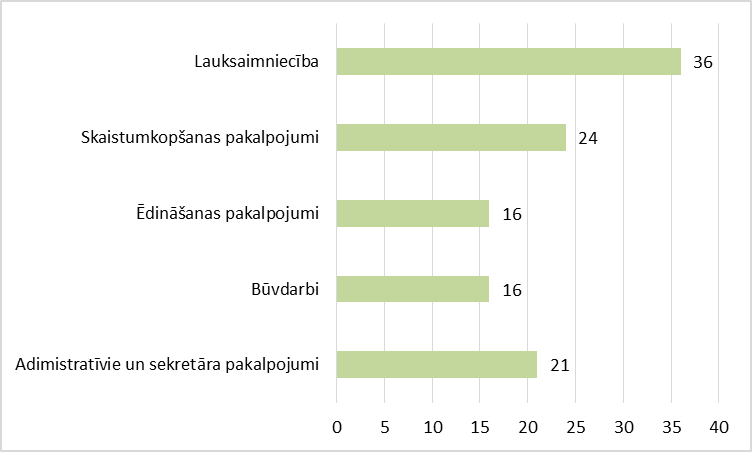 Avots: Barkavas profesionālās vidusskolas informācijaES struktūrfondu finansētajās grupās audzēkņu skaits ir palielinājies 2,6 reizesJaunatnes Garantijas programmās mācās 113 audzēkņi  (uz 01.12.2015.) 53.attēls: Audzēkņu sadalījums pa izglītības programmām valsts budžeta grupās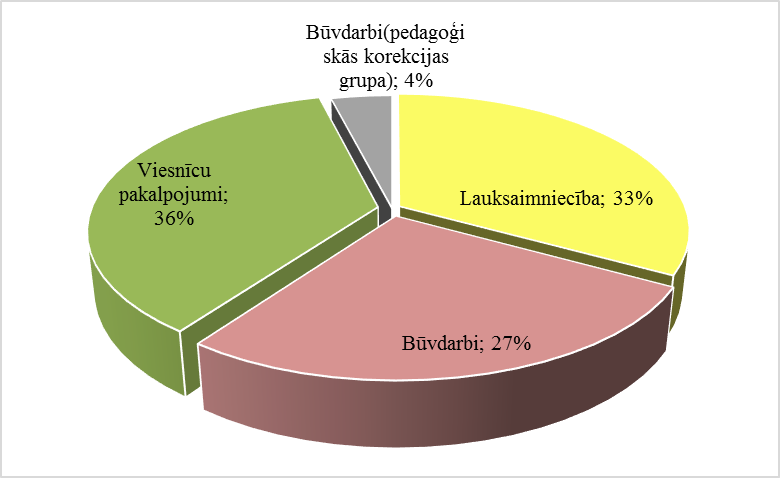 Avots: Barkavas profesionālās vidusskolas informācijaAudzēkņu piesaiste un motivācija apgūt darba tirgū pieprasītas, uzņēmēju gaidām atbilstošas profesijas un arodus ir profesionālās izglītības svarīgs aspekts. Barkavas Profesionālā vidusskola Madonas novadā ir vienīgā profesionālās izglītības iestāde. Pašvaldība uzskata, ka Madonas novada tautsaimniecības attīstībai ir nozīmīgi, ka novada teritorijā ir iespēja apgūt  reģionā pieprasītas profesionālās izglītības programmas. Barkavas Profesionālā vidusskola plāno jaunu un nozaru aktuālai situācijai atbilstošu izglītības programmu, arī moduļprogrammu izstrādi tuvākajā perspektīvā: Komerczinību jomā ar specializāciju Lauksaimniecības, Transporta/Loģistikas, Tūrisma nozarēs; IP, kas saistītas ar IT/IKT, Vidi, Metālapstrādi/ atslēdzniecību, transporta līdzekļu vadīšanu paralēli jau apgūtajām.	 Pēdējos 3 gados īstenoti projekti par ~1 195 tūkst. EUR, kuros sakārtota skolas infrastruktūra, modernizēta materiāltehniskā bāze, piedalījušies vairāk nekā 300 izglītojamo un praktiski viss pedagoģiskais personāls. Piecos projektos notikusi sadarbība ar 10 ES valstīm. Kā svarīgākie un efektīvākie līdzekļi izglītības iestādes attīstības nodrošināšanai minami: profesionālo izglītības programmu pilnveidošana un atjaunošana; cilvēkresursu motivācija tālākizglītībai; materiālās un tehniskās kapacitātes uzlabošana; sadarbība ar sociālajiem partnerim; projektu orientēta darbība; skolvadības sistēmas uzlabošana, veidojot kolektīvās atbildības un iesaistes modeli; sabiedriskas aktivitātes un iekļaušanās pilsoniskas, demokrātiskas sabiedrības veidošanā; kultūras un sporta pasākumu integrācija kopējā izglītošanas un audzināšanas sistēmā; labvēlīga mikroklimata uzturēšanas pasākumi; sadzīves sektora objektu rekonstrukcija un labiekārtošana; adaptācijas procesa veicināšanas pasākumi u.c. aktivitātes.Madonas novada pašvaldība sadarbojas ar profesionālo vidusskolu: sniedzot atbalstu  investīciju projektu (ERAF, KPFI) ieviešanā, veicinot uzņēmēju motivāciju un iesaisti prakses vietu nodrošināšanā audzēkņiem būvniecībā, tūrisma apkalpojošā sfērā, lauksaimniecībā u.c. sektoros, iesaistot novada speciālistu skolai būtisku pasākumu īstenošanā, problēmu un risku apzināšanā un novēršanā, kā arī apmaksājot pusdienas Barkavas Profesionālās vsk. audzēkņiem, kuri ir Madonas novada iedzīvotāji. Tāpat pašvaldības ir deleģējusi savu pārstāvi darbam kā ekspertam – padomdevējam izglītības iestādes Konventā.Domājot par profesionālās izglītības attīstību reģionā, 2015.gada pavasarī tika uzsāktas sarunas ar IZM, Jēkabpils un Madonas novada pašvaldībām par Jēkabpils Agrobiznesa koledžas un Barkavas Profesionālās vidusskolas apvienošanos. Madonas novada pašvaldība dome 29.12.2015.gada domes lēmumu Nr.813 “Par Jēkabpils Agrobiznesa koledžas un Barkavas Profesionālās vidusskolas apvienošanu”. Lēmums atbalstīt šo izglītības iestāžu apvienošanu ir ticis pieņemts, lai paaugstinātu profesionālās izglītības pievilcību, lai turpinātu nodrošināt infrastruktūras un aprīkojuma pilnveidi atbilstoši profesionālās izglītības programmām darba tirgus attīstības tendenču kontekstā un lai sekmētu audzēkņu skaita palielināšanos profesionālajās vidējās izglītības programmās un pirmā līmeņa augstākās izglītības programmās.Madonas novada pašvaldība ir ieinteresēta aktīvi piedalīties Barkavas Profesionālās vidusskolas un Jēkabpils Agrobiznesa koledžas apvienošanas procesā.3.5 Augstākā izglītība un pieaugušo izglītībaAugstākās izglītības iegūšanas iespējas tiek organizētas sadarbībā ar Madonas Augstākās izglītības centru (MAIC). Nodibinājums Madonas Augstākās izglītības centrs ir dibināts 2006.gada 27.jūlijā ar mērķi piedāvāt augstākās izglītības ieguves iespējas Madonas pilsētas un reģiona iedzīvotājiem, piesaistot augstākās izglītības iestāžu programmas, kuras ir reģionāli nepieciešamas, kā arī veicināt iedzīvotāju profesionālo pilnveidošanos un pārkvalificēšanos tālākizglītības programmās iespējami tuvāk viņu dzīvesvietām, realizēt mūžizglītības koncepciju, lai sagatavotu profesionāļus darba tirgum. Šobrīd Madonas Augstākās izglītības centrs piedāvā un realizē dažādus kursus, kā arī sadarbojas ar Rīgas Pedagoģijas un izglītības vadības akadēmiju un ir piesaistījis Rēzeknes Tehnoloģiju akadēmiju (agrāk Rēzeknes augstskola), kura 2007.gadā Madonā izveidoja savu filiāli Madonas filiāli ir absolvējuši 83 studenti.  Rīgas Pedagoģijas un izglītības vadības akadēmijas Madonas filiāle pastāv no 1997.gada 3.oktobra. Rīgas Pedagoģijas un izglītības vadības akadēmijas Madonas filiāli ir absolvējuši 378 studenti. 2010. gadā Baltijas Starptautiskā akadēmija (BSA) uzsāka sadarbību ar Madonas augstākas izglītības centru - „MAIC”, kas nodrošina dokumentu pieņemšanu un administrēšanu.Augstskolas studiju procesa nodrošināšanai izmanto Madonas 1.vidusskolas telpas un tehnisko bāzi.Uzņēmējdarbības un Izglītības nodaļa, sadarbībā ar vienu no pasaules vadošajiem informāciju tehnoloģiju uzņēmumiem, Accenture, Latvijas filiāli, Madonas novadā realizē Start (IT) projektu. Vairāk kā 100 skolēnu no 7.-12.klasei mācās programmēšanu jau no 2013.gada septembra. Sadarbībā ar Rēzeknes Tehnoloģiju akadēmiju tiek realizēta programmētāju augstākās izglītības programma.Pieaugušo izglītības iespējas un tālākizglītībaPilsētā darbojas arī dažādas mācību firmas un organizācijas, kas sniedz papildus izglītības iespējas (valodu, autovadītāju, datoru utt. kursus).Kā pozitīvs aspekts pieaugušo izglītībā parādās, ka dažādas institūcijas novērtē pieaugušo izglītības lomu, tiek plānoti un īstenoti pasākumi mūžizglītības sistēmas izveidošanai.Lielākie pieaugušo izglītības kursu realizētāji Madonā ir SIA „Buts”, SIA MC „Austrumvidzeme”, SIA „Mācību un konsultāciju centrs ABC”, SIA "Mācību centrs Liepa".4. SVID ANALĪZE5. PAŠVALDĪBAS IZGLĪTĪBAS IESTĀŽU TĪKLA ATTĪSTĪBAIzglītības iestāžu infrastruktūras kapacitāte ir veidojusies atbilstoši pagājušā gadsimta deviņdesmito gadu iedzīvotāju skaitam un dzimstībai, un tā ir saglabājusies teju nemainīga pēdējos divdesmit gadus. Tajā pašā laikā pēdējos 20 gados dzimstība ir sarukusi vairāk nekā 2 reizes. Ņemot vērā esošo sociāli ekonomisko un demogrāfisko situāciju un tendences, nodrošināt finanšu līdzekļu efektīvu un racionālu izmantošanu izglītības jomas attīstībai un pievilcības veicināšanai, ilgtermiņā jānotiek virzībai uz kvalitatīvu izglītības piedāvājumu gan saturiski, gan izglītības infrastruktūras ziņā.Madonas novadā, t.sk. Madonas pilsētā, tāpat kā Latvijā kopumā, demogrāfiskās tendences ir ietekmējušas kopējo iedzīvotāju, t.sk. izglītības sistēmas dalībnieku skaitu. Madonas novada pašvaldības  skolu tīklu sakārtošanas nepieciešamību nosaka:zemais (ar svārstībām) dzimstības līmenis: iedzīvotāju, t.sk. izglītojamo skaita samazināšanās, iedzīvotāju novecošanās un migrācija;nevienmērīgs izglītības iestāžu piepildījums, kā rezultātā netiek nodrošināta pilnvērtīga infrastruktūrā ieguldīto investīciju atdeve; skaitliski nepietiekami nokomplektētas klases vidusskolas posmā, kas tieši ietekmē pilnas noslodzes iespējas pamatpriekšmetu skolotājiem un daudzveidīgāku izglītības programmu piedāvājumu skolēniem; vidējās izglītības un pamatskolas 2.posma (7.-9.klase) izglītības programmu vienveidīgs piedāvājums, kas rada neveselīgu konkurenci izglītības iestāžu starpā un neveicina izglītojamo karjeras mērķtiecīgu attīstību;daudzās izglītības iestādēs  procentuāli zems pamatdarbā strādājošo pedagogu īpatsvars, kas negatīvi ietekmē skolotāju pieejamību skolēnu vajadzībām un pilnvērtīgu atdevi pedagoģiskajam procesam skolā;pedagogu vidējā vecuma palielināšanās; savstarpējās komunikācijas un sadarbības kvalitātes pasliktināšanās, izglītības iestādēm konkurējot par izglītojamo piesaisti savai iestādei; novada izglītības iestāžu pārstāvju un iedzīvotāju daļas viedoklis par  skolu tīkla sakārtošanu pilsētā; pieaugošā profesionālās izglītības kompetenču centru spēja piesaistīt 9.klašu beidzējus profesionālās izglītības jomai; izglītības iestādēs nepieciešami jauni ieguldījumi funkcionālās infrastruktūras un materiāli tehniskās bāzes attīstīšanai;nepietiekams telpu nodrošinājums mācību procesam Madonas Valsts ģimnāzijā;Madonas pilsētas skolās, lai nodrošinātu klašu komplektēšanu, pieaug tendence pamatizglītības posma izglītojamos piesaistīt no novada pagastiem. Izglītības iestāžu tīkla attīstība plānota, aptverot visu novada teritoriju, izglītības pieejamības piedāvājumu veidojot tā, lai nodrošinātu pirmsskolas un sākumskolas izglītības programmu apguvi pēc iespējas tuvāk dzīvesvietai, savukārt otrā posma (7.-9.kl.) pamatizglītību attīstot (t.sk. pilnveidojot mācību vidi attiecīgajam posmam) iestādēs ar izglītojamo skaitu ne mazāku par 70, vidējo izglītību koncentrējot Madonas pilsētā. Vienlaikus izglītības iestāžu tīkla kontekstā svarīgs jautājums par izglītojamo nokļūšanu uz izglītības iestādi.Izglītības iestādes novada pagastosNo novada izveides brīža 2009.gadā līdz 2015.gada maijam novadā bija 19 pašvaldības skolas. Ņemot vērā demogrāfisko situāciju Sarkaņu pagastā, straujo izglītojamo skaita samazināšanos skolā, apvienoto klašu īpatsvaru, nepietiekošo finansējumu pedagogu darba samaksai, skolas atrašanos Madonas pilsētas tuvumā, 2015.gada 31.jūlijā tika slēgta Sarkaņu pamatskola. Savukārt ar 2016.gada 1.septembri tiek reorganizēta Mārcienas pamatskola par Mārcienas sākumskolu, kas turpmāk īstenos pamatizglītības 1.posma (1.-6. klase) un pirmsskolas izglītības programmu.Raksturojot Madonas novada pagastos esošās skolas, par pamatu ņemot skolēnu skaitu, varam tās nosacīti iedalīt trīs grupās:9.tabula: Madonas novada pārvalžu skolu grupasPlānojot izglītības iestāžu tīklu Madonas novada pagastos, jau pieņemtajos pašvaldības novada domes lēmumos, kā arī nākotnē tiks izvērtēts:konkrētās pagasta teritorijas lielums, attīstības iespējas un iedzīvotāju skaits;pirmskolas un sākumskolas nodrošinājums dzīvesvietas tuvumā;attālums līdz tuvākajai pamatskolai  (~20 km atrašanās rādiusā jeb 1 stundas brauciena attālumā no izglītojamā dzīves vietas ar sabiedrisko transportu vai pašvaldības/ skolas autobusu);nelielu izglītības iestāžu pārvaldības efektivitāte;iespējamā sadarbība starp pagasta iestādēm infrastruktūras izmantošanā;pamatizglītības 2.posma (7.-9.klases) skolēnu koncentrēšanas efektivitāte;pedagogu nodrošinājums, pilnvērtīga noslodze vienas skolas ietvaros un pedagogu pilnvērtīga pieejamība izglītojamo vajadzībām, kā arī nepieciešamie ieguldījumi pedagogu tālākizglītībā un pārkvalifikācijā;izglītības kvalitāte, t.sk. izglītības programmu piedāvājums;nepieciešamie ieguldījumi funkcionālās infrastruktūras un atbilstošas materiāli tehniskās bāzes nodrošināšanai.Šobrīd pilnībā novērtēt izglītības iestāžu tīklu pagastos apgrūtina valsts izglītības politikas  nenoteiktība reformu izstrādē un realizēšanā, t.sk. jaunā pedagogu darba samaksas modeļa ieviešanas gaita. Situācija vērtējama un atbilstoši lēmumi pieņemami par katra novada pagastu izglītības iestādēm atsevišķi. Madonas novada izglītības iestāžu tīkla attīstībā pagastos ir būtiski turpināt nodrošināt pamatizglītības ieguves iespējas atbilstoši līdzšinējai praksei esošajās vispārizglītojošajās skolās (atbilstoši iestāžu kapacitātei), kurās tiek īstenotas izglītības programmas, nodrošinot vismaz noteikto minimālo izglītojamo skaitu klasē, dota iespēja skolēniem izvēlēties interešu izglītības programmas. Jāsekmē pedagogu pilnvērtīga noslodze vienas skolas ietvaros, pilnveidojot pedagogu profesionālo kvalifikāciju un nodrošinot pedagogu pieejamība izglītojamo vajadzībām. 10.tabula: Madonas novada pārvalžu izglītības iestādesVienlaikus, ņemot vērā esošo un prognozējamo izglītojamo skaitu izglītības iestādēs un ēku piepildījumu pagastos, būtu rekomendējams izvērtēt, kā izmantot nenoslogotās telpas citiem ar izglītības nozares attīstību saistītiem mērķiem, kā piemēram, metodiskā darba telpas pedagogiem, rekreācijas telpas izglītojamajiem, kā arī nodrošināt mērķtiecīgāku vecāku iesaisti izglītības procesā. Arī veidojot mazās skolas par vietējās kopienas izglītības un kultūras centriem, tiktu risināts jautājums par racionālu telpu izmantošanu.Madonas pilsētas izglītības iestādes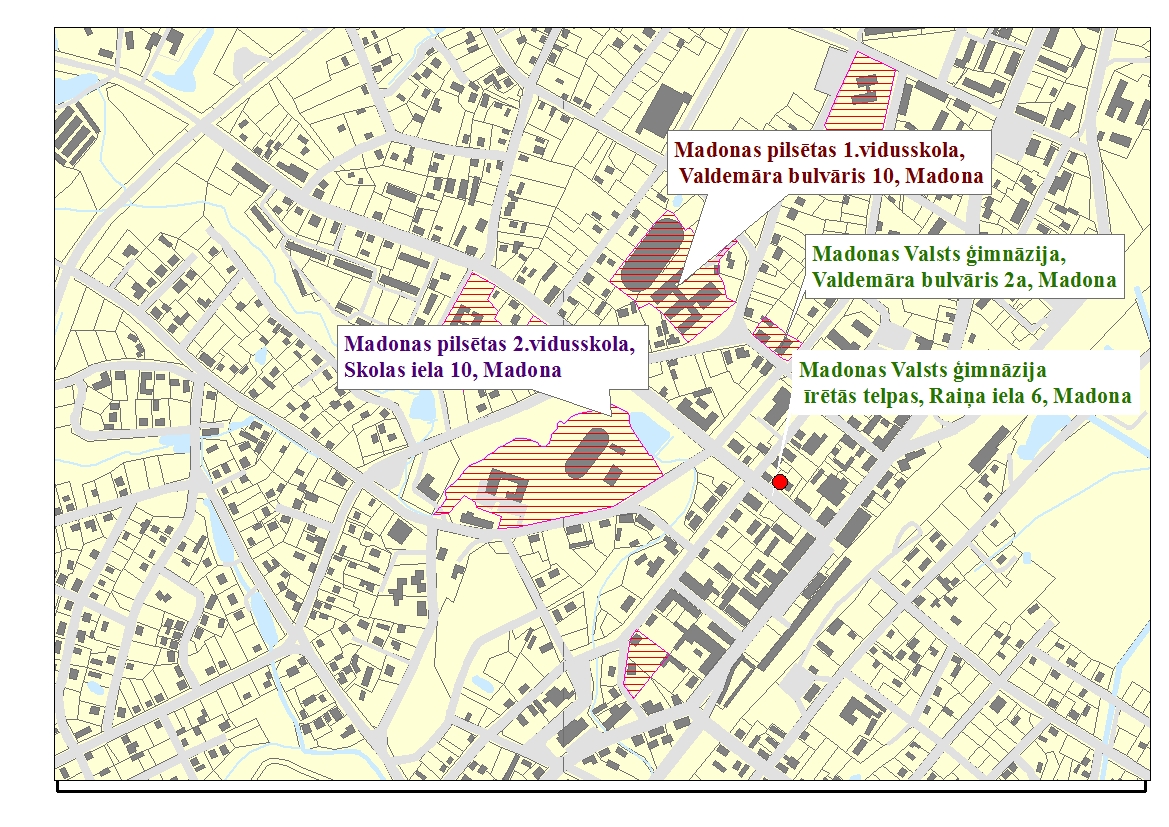 Avots: Madonas novada pašvaldības informācijaMadonas pilsētas 1.vidusskolas un Madonas pilsētas 2.vidusskolu apvienošanu nosaka vairāki faktori: būtiskākais - demogrāfiskā situācija ilgtermiņā - zemais (ar svārstībām) dzimstības līmenis, iedzīvotāju, t.sk. izglītojamo skaita samazināšanās, iedzīvotāju novecošanās un migrācija. Demogrāfiskās prognozes norāda uz to, ka esošais visu līmeņu izglītības iestāžu tīkls nākotnē netiks racionāli izmantots. Demogrāfiskās prognozes ir nozīmīgs priekšnosacījums izglītības iestāžu tīkla sakārtošanai nākamajos septiņos gados gan pilsētā, gan novadā;sadrumstalota izglītojamo skaita nokomplektēšana vidējā izglītības posma programmās, uz reorganizācijas laiku (2017.gada 1.septembris) prognozējamais klašu komplektu skaits vidusskolas posmā (10.klasēm) būs maksimāli 5 klašu komplekti uz esošām trim vidējās izglītības iestādēm pilsētā un vienu novadā;ģimnāzijas telpu jautājums - Madonas Valsts ģimnāzijas mācību process tiek organizēts 5 ēkās – Valdemāra bulvārī 2a, īrētās telpās Raiņa ielā 6, sporta stundas un pasākumi notiek Madonas sporta centrā, kultūras pasākumi tiek organizēti Madonas kultūras namā, bet ģimnāzistu ēdināšana, kā arī mūzikas stundas - Madonas pilsētas 1.vidusskolā. ERAF projektu ietvaros valsts ģimnāzijām ir plānots finansējums, un mācību telpu jautājums ir prioritārs. Bet risinot ģimnāzijas telpu jautājumu, pašvaldība vēlas, lai ieguldījums būtu mērķtiecīgs un ilgtermiņā attīstību veicinošs;pedagogu vidējā vecuma palielināšanās;pieaug tendence izglītojamo piesaistīšanai no novada pagastiem, skaitliski novājinot pagastu skolas.Iecerētās reformas ekonomiskā izdevīguma pamatā ir  apsvērums, ka reorganizācijas rezultātā  netiktu  neekonomiski  tērēti  līdzekļi jaunas ēkas (Madonas Valsts ģimnāzijas  piebūves) celtniecībai un tās uzturēšanai. Šos līdzekļus plānots izmantot  skolas  vides labiekārtošanai,  piemēram,  skolu sporta zāles jāpadara daudzfunkcionālas, jāpilnveido  sporta laukums,   kabinetu  aprīkojums jānodrošina  ar  mūsdienu prasībām atbilstošām mācību tehnoloģijām un līdzekļiem. Galvenā līdzekļu ekonomija ilgtermiņā plānota  saistībā ar telpu uzturēšanu  un  izglītības procesa administrēšanu.Mērķis nav samazināt līdzšinējās izmaksas uz 1 izglītojamo apmācības procesā, bet, racionāli izmantojot  finanšu līdzekļus, paaugstināt izglītības kvalitāti, t.sk. izglītības programmu piedāvājumu pilsētas skolās.Izglītības un zinātnes ministrija ES fondu finanšu investīciju saņemšanai ir izstrādājusi īstenošanas principus, atbalstāmās darbības un atlases kritērijus, kas, projektu īstenojot, nākotnē sekmētu mācīšanās kvalitāti un kompetences, tas arī nozīmē – ieguldījumus veikt lietderīgi. Darbības programmas ”Izaugsme un nodarbinātība” 8.1.2. specifiskā atbalsta mērķa (SAM) ”Uzlabot vispārējās izglītības iestāžu mācību vidi” īstenošanas noteikumu projekts paredz atbalstu vispārējās vidējās izglītības iestāžu, t.sk. ģimnāziju un valsts ģimnāziju, (7.-12.klase) modernizācijai - ergonomiskas mācību vides izveidei, IKT risinājumu ieviešanai, dabaszinātņu kabinetu aprīkošanai, izglītības iestādes sporta infrastruktūras sakārtošanai. Savukārt, jaunas ēkas būvniecību,  noteikumu projekts paredz gadījumā, “ja pašvaldības attīstības programmā ir pamatota nepieciešamība – izglītojamā skaita palielinājums un esošās infrastruktūras nepietiekamība, vienlaikus izvērtējot, vai pašvaldības rīcībā nav citas infrastruktūras, kura varētu tikt izmantota izglītības iestādes vajadzībām”. Plānotās atbalsta aktivitātes sasaucas arī ar Madonas pilsētas skolās nepieciešamajiem ieguldījumiem nākotnē. 55.attēls: Madonas pilsētas plānotais skolu kartējums  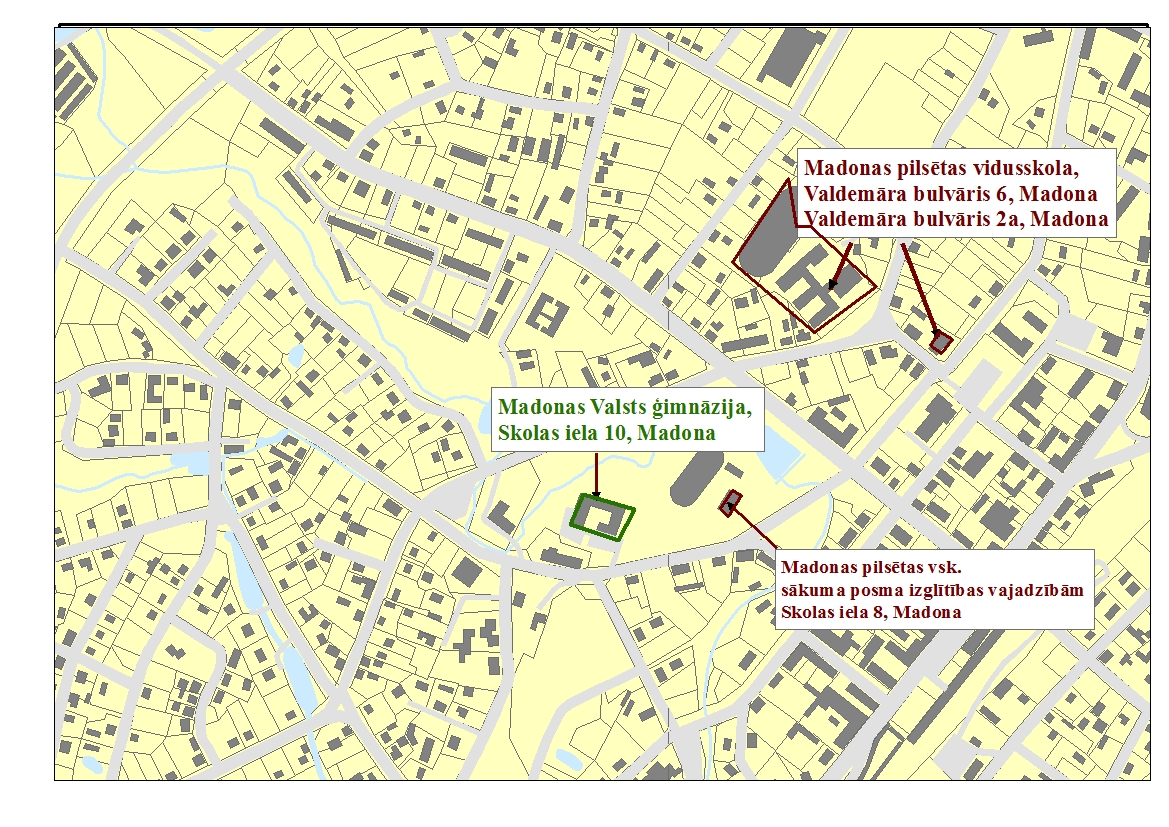 Avots: Madonas novada pašvaldības informācijaReorganizācijas rezultātā izveidotā izglītības iestāde tiks  izvietota tagadējā Madonas pilsētas 1.vidusskolas ēkā Valdemāra bulvārī 6, kā arī tagadējā  Madonas Valsts ģimnāzijas ēkā  Valdemāra bulvārī  2a un sākotnējā posmā arī Madonas pilsētas 2.vidusskolas sākumskolas ēkā Skola sielā 8.. Reorganizācijas rezultātā izveidotajā izglītības iestādē  tiks nodrošināta mācību telpu minimālā  platība uz vienu izglītojamo atbilstoši Ministru kabineta 27.12.2002. noteikumiem Nr.610 „Higiēnas prasības vispārējās pamatizglītības, vispārējās vidējās izglītības un profesionālās izglītības iestādēm”. 2014./2015.m.g. Madonas pilsētas  1. un 2.vidusskolā  kopā  bija  44 klašu komplekti  (992 skolēni).  2015./2016.m.g. Madonas pilsētas  1. un 2.vidusskolā  kopā  ir  47 klašu komplekti  (1061 skolēni). Šī gada skolēnu skaita pieaugumu īpaši pilsētā nodrošināja pirmklasnieku skaita pieaugums, Sarkaņu pamatskolas slēgšana, kā arī pēdējos piecos gados lielākais skaits novadā -  66% no 9.klašu absolventiem ir uzsākuši mācības 10.klasē. 9.klašu absolventu izvēle mācīties vidusskolā pēdējos piecos gados ir svārstījusies no 51%-70% novadā.Madonas pilsētas 1.vidusskolas ēkā ir 43 klašu telpas, kā arī  8 telpas  grupu nodarbībām.  Tas ir pietiekami pilnvērtīgai 1.-9.klašu skolēnu mācību darba organizēšanai (36 klašu komplektiem/  844 skolēniem).Tagadējā ģimnāzijas ēkā ir 11 klašu telpas, ko var izmantot  10.-12.klašu  (kopā 217 skolēni/ 11 klašu komplekti)  mācību procesam.  Tātad reorganizācijas rezultātā izveidotās  izglītības iestādes  abās ēkās kopā  ir 58 mācību telpas uz 47 klašu komplektiem. Var uzskatīt, ka skolas vecuma bērnu skaits valstī ir nostabilizējies, bet statistikas dati rāda, ka dzimstības svārstību un migrācijas rezultātā ārpus lielajām pilsētām, bērnu skaits samazinās.Skolēnu skaits klasēs netiks nesamērīgi palielināts. Vidējais  skolēnu skaits klasē būs 22 - 26 skolēni. Salīdzinoši gan 2014./2015.m.g., gan šajā mācību gadā vidējais skolēnu skaits klasē Madonas pilsētas 1.vidusskolā ir 23 izglītojamie, Madonas pilsētas 2.vidusskolā – 21 izglītojamais. Reorganizācijas process notiks, nodrošinot izglītības procesa nepārtrauktību visu Madonas pilsētas skolu izglītojamajiem.   Darba organizācija ir plānota  tā, lai apvienotajā izglītības iestādē maksimāli nodrošinātu  izglītības procesu  visai klasei kopā, saglabājot  esošo komplektāciju. Klašu audzinātāji attiecīgajā izglītības posmā varēs turpināt audzināt savas klases.Mācību priekšmetiem, kuru  apguvei nepieciešams īpašs aprīkojums, tiks nodrošināti atbilstoši mācību kabineti, tiks sakārtota sporta zāle un sporta laukums.  Sporta nodarbībām (vidusskolas posmā) plānots izmantot arī  blakus esošā Sporta centra telpas Gaujas ielā 13 .Madonas pilsētas vidusskolu reorganizācija, apvienojot Madonas pilsētas 1.vidusskolu ar Madonas pilsētas 2.vidusskolu un izveidojot jaunu izglītības iestādi, plānota ar  2017./2018. mācību gadu (ar  2017.gada 1.septembri). Lielā mērā tas ir atkarīgs no ERAF projekta ieviešanas laika grafika. Vasaras brīvlaikā notiks remonti, lai skolēni 1.septembrī ienāktu atjaunotās telpās.Apvienošanās rezultātā lielākajai  daļai  pedagogu darba slodze saglabātos esošajā apmērā vai  nedaudz  samazinātos, kas   novērstu  pārslodzi , ko pašlaik  izjūt daļa pedagogu .   Tā kā reorganizācijas rezultātā nav plānots palielināt  skolēnu skaitu klasē (tas, līdzīgi  kā  pašlaik,  vidēji  būs  22 – 26) , sākumskolas skolotāju skaits  netiks samazināts.   Uz šo brīdi astoņi  Madonas pilsētas 1.vidusskolas un Madonas pilsētas 2.vidusskolas  mācību priekšmetu skolotāji ir pensijas vecumā,  bet   9  skolotāji  sasnieguši 60 gadu vecumu (resp.  uz  2017./2018. māc. gadu  būtu pensijas vecumā).  Iespējams,  šie skolotāji  vēlēsies turpināt darba gaitas ar mazāku slodzi. Šādā situācijā  varētu rasties nepieciešamība  dabas zinātņu cikla mācību priekšmetos  piesaistīt  jaunus  pedagogus.  Protams, arī plānotā   jaunā  pedagogu darba  samaksas modeļa  ieviešana  ietekmēs   skolotāju   darba slodzes   veidošanas principus un darba samaksu.  Par   Madonas pilsētas skolu tehnisko darbinieku nodarbinātības optimālu  risinājumu  vēl būs  nepieciešama diskusija.  Tehnisko darbinieku slodzes tiks noteiktas atbilstoši veicamajam darba apjomam. Tāpat nav pamata bažām par lielo atšķirību izglītības iestāžu tradīciju ziņā, jo pamatvērtības, kas ir izvirzītas kā valsts un novada audzināšanas darba prioritātes un uz kurām balstās izglītības iestāžu tradīcijas, abām skolām ir vienādas. Apvienojot vidusskolas, tās varētu organiski saplūst, kā arī savstarpēji bagātināties, savstarpēji sadarbojoties  un  pārņemot abu skolu  labo praksi un pieredzi šajā jomā. Reformas rezultātā  izglītības kvalitāti veicinās vairāki faktori:  līdzekļu koncentrēšana   mācību vides modernizēšanai, lielāka  atbalsta personāla pieejamība skolēniem, iespēja paplašināt piedāvāto  izglītības programmu izvēli, īpaši  vidējās izglītības posmā, piedāvājot skolēniem apgūt arī šobrīd tik aktuālās  dabas zinātņu virziena programmas,  pedagogu pedagoģiskās meistarības izaugsmes veicināšana, savstarpēji apgūstot abu skolu labo pieredzi un tradīcijas, kā arī  nevajadzīgas konkurences par skolēnu piesaistīšanu konkrētai skolai pilsētas un novada ietvaros izskaušana.Savukārt, Madonas Valsts ģimnāzija tiktu pārcelta uz līdzšinējo Madonas pilsētas 2.vidusskolas ēku, Skolas ielā 10. Ģimnāzijas telpu jautājumu nav izdevies atrisināt no 2004.gada, kad tika izstrādāts piebūves projekts, bet valsts investīciju finansējums netika piešķirts. Pašlaik Madonas Valsts ģimnāzijas mācību process tiek organizēts 5 ēkās – Valdemāra bulvārī 2a, īrētās telpās Raiņa ielā 6, sporta stundas un pasākumi notiek Madonas sporta centrā, mūzikas stundas Madonas mūzikas skolā, kultūras pasākumi tiek organizēti Madonas kultūras namā, bet mūzikas stundas un ģimnāzistu ēdināšana - Madonas pilsētas 1.vidusskolā. Būtiskākais apsvērums, kas   pašvaldības  vadībai ir licis mainīt  viedokli par piebūves nepieciešamību Madonas Valsts ģimnāzijai, pirmkārt, ir demogrāfiskā situācija  un  no tā izrietošais  jautājums par  jau esošo skolu ēku racionālu izmantošanu un vienmērīgu noslodzi. Otrkārt - izglītības kvalitātes pilnveide, apvienojot finanšu, materiāli tehniskos un personāla resursus. Treškārt - iespēja piesaistīt ERAF  finanšu investīcijas(finansējums ar pašvaldības līdzfinansējumu ~ 4.3 milj. EUR), optimizējot skolu tīklu Madonas pilsētā. Bez skolu tīkla sakārtošanas ES struktūrfondu līdzekļi var nebūt piesaistāmi.ERAF projektu ietvaros arī valsts ģimnāzijām ir plānots finansējums. Mācību telpu jautājums ģimnāzijai ir prioritārs, bet ERAF noteikumi nepredz finansējumu gūt būvniecībai, jo risinot ģimnāzijas telpu jautājumu, pašvaldība vēlas, lai ieguldījums būtu mērķtiecīgs un ilgtermiņā attīstību veicinošs. Madonas vakara un neklātienes vidusskolas turpina līdzšinējo darbību, jo īpaši ņemot vērā tās kā izglītības un sociālā atbalsta centra funkcijas, t.sk. otrās iespējas izglītības nodrošināšanā. Madonas pilsētas skolu tīkla izmaiņu ieguvumi:izveidota stabila, uz izaugsmi vērsta izglītības sistēma Madonas pilsētā: Madonas pilsētas vidusskola (1.-12.kl.) un Madonas Valsts ģimnāzija (7.-12.kl);atbilstoši strukturālajām pārmaiņām, piesaistot ES fondu investīcijas, pilnveidota esošo skolu ēku infrastruktūra, atjaunota un modernizēta materiāltehniskā bāze;pietiekams izglītojamo skaits klašu komplektēšanai visos izglītības posmos;optimāla noslodze pedagogiem;izglītības finansējuma racionāls un mērķtiecīgs izlietojums.. 11.tabula: Madonas pilsētas pirmsskolas izglītības iestādes5.1. Plānotie investīciju projekti Pielikumi1.Pielikums: Bērnu skaits Madonas novada pašvaldības pirmsskolas izglītības iestādēs2.pielikums: Izglītojamo skaits Madonas novada vispārizglītojošās iestādēs3.pielikums: ES fondu ieguldījumi Madonas novada izglītības iestādēs4.pielikums: Skolēnu pārvadājumi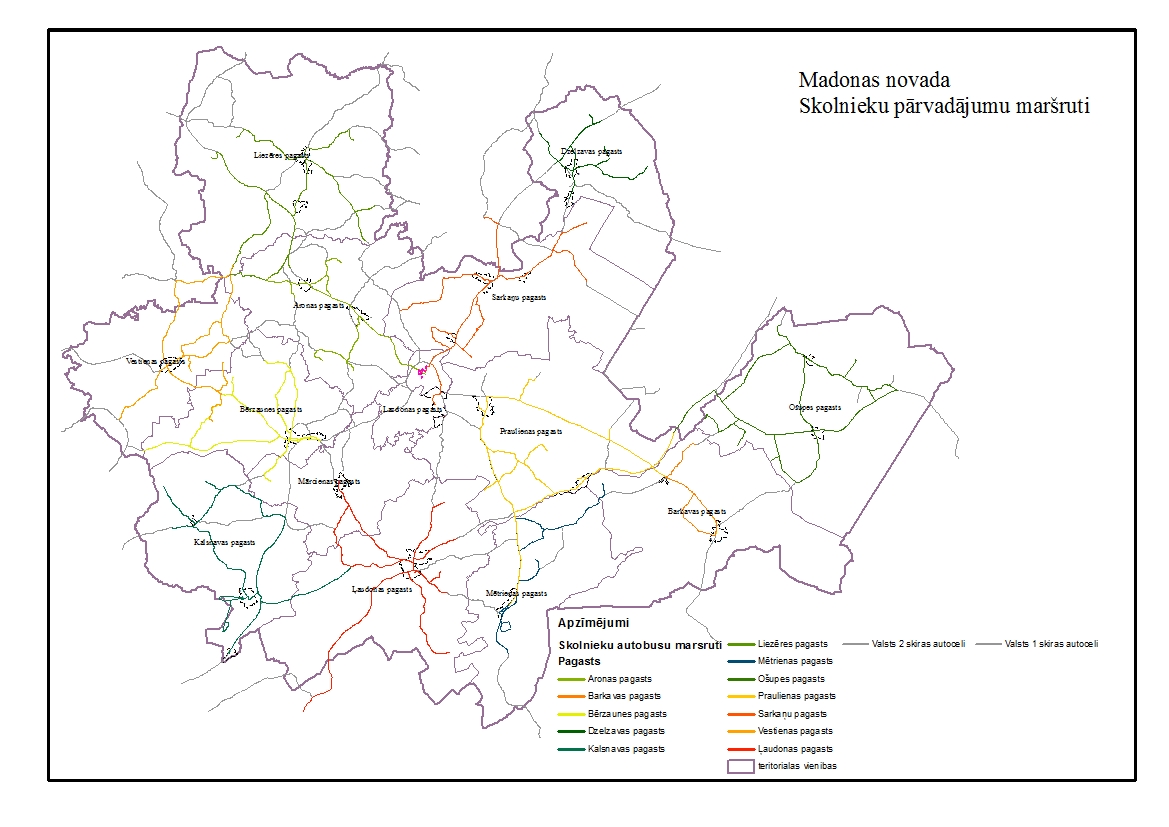 5.pielikums: Madonas novada pirmsskolas izglītības programmasApzīmējumi : 6.pielikums: Vispārizglītojošo  izglītības iestāžu īstenotās programmasApzīmējumi:7.pielikums: Īstenotās vispārējās vidējās izglītības programmās pēdējos piecos mācību gados Avots: VIISLIETOTIE SAĪSINĀJUMILIETOTIE SAĪSINĀJUMIATRAdministratīvi teritoriālā reformaCEcentralizētie eksāmeniCSPCentrālā statistikas pārvaldeEMEkonomikas ministrijaESEiropas SavienībaESF Eiropas sociālais fondsERAFEiropas Reģionālās attīstības fondsIKT Informācijas un komunikācijas tehnoloģijasIPIzglītības programmaIZMIzglītības un zinātnes ministrijaKPFIKlimata pārmaiņu finanšu instrumentskomplkomplektsKMKultūras ministrijaFilfiliāleLatLatviešu valodam/gMācību gadsMKMinistru kabinetsMICMetodiski informatīvais centrsRAPLMReģionālās attīstības un pašvaldību lietu ministrijaPIIPirmskolas izglītības iestādeped.pedagogsvsk.vidusskolaVIISVispārējās izglītības informācijas sistēmaVIAAValsts izglītības attīstības aģentūraVISCValsts  izglītības satura centrsVKValsts kaseVKKFValsts Kultūrkapitāla fondsParametriRādītājiInformācijas avotsPlatība: 2160 m2Valsts Zemes dienestst.sk. lauksaimniecībā izmantojamā zeme 35%         meži45.7%         krūmāji 2.1%         purvi 3.8%         ūdens objekti 4.2%         pārējā zeme 5.8%Iedzīvotāju skaits 2551501.01.2016. (PMLP)Iedzīvotāju blīvums11.8 cilv./km2Pašvaldības dati uz 01.01.2016.Dabiskais pieaugums -95Dzimtsarakstu nodaļas dati uz 01.01.2016.ParametriRādītājiInformācijas avotsIedzīvotāju skaits2551501.01.2016. (PMLP)Vīrieši1219301.01.2016.(PMLP)Sievietes1332201.01.2016.(PMLP)Līdz darbspējas vecumam(0-15.g.v.)337901.01.2016.(PMLP)Darbspējas vecumā (15- 62 g.v.)1656101.01.2016.(PMLP)Pēc darbspējas vecuma (no 62 g.v. un vairāk)557501.01.2016.(PMLP)Teritoriālās vienības nosaukumsIedzīvotāju skaits 2000.g.Iedzīvotāju skaits 2011.g.Iedzīvotāju skaits 2016.g.Iedzīvotāju skaita izmaiņas%Iedzīvotāju skaita izmaiņas%Iedzīvotāju skaita pārmaiņu kategorijas prognoze līdz 2030.g.Teritoriālās vienības nosaukumsIedzīvotāju skaits 2000.g.Iedzīvotāju skaits 2011.g.Iedzīvotāju skaits 2016.g.2000.g./2011.g.2011.g/2016.g.Iedzīvotāju skaita pārmaiņu kategorijas prognoze līdz 2030.g.Aronas pagasts165715461427-15.0-7.0-16% līdz -24%Barkavas pagasts174614881382-22.5-6.0-24% līdz -32%Bērzaunes pagasts183417041563-13.7-7.5-16% līdz -24%Dzelzavas pagasts15101328126719.4-4.6-24% līdz -32%Kalsnavas pagasts225519611856-21.5-5.0-24% līdz -32%Lazdonas pagasts808737720-12.6-2.00-16% līdz -24%Liezēres pagasts167914391344-21.4-6.00-24% līdz -32%Ļaudonas pagasts184315181400-23.7-11.0032% un vairākMadona955386917971-16.4-8.1-16% līdz -24%Mārcienas pagasts13381124970-26.5-14.632% un vairākMētrienas pagasts995795738-30.4-7.0032% un vairākOšupes pagasts155512141104-30.4-8.332% un vairākPraulienas pagasts192417241641-21.3-6.0-24% līdz -32%Sarkaņu pagasts167115831476-13.9-5.5-16% līdz -24%Vestienas pagasts824737656-21.1-9.9-24% līdz -32%Secinājumi un priekšlikumiSecinājumi un priekšlikumiEsošās situācijas raksturojumsMadonas novada iedzīvotāju skaits kopš 2010.gada ik gadu samazinās vidēji par 423 iedzīvotājiemEsošās situācijas raksturojumsGalvenais iemesls iedzīvotāju samazinājumam ir negatīvais dabiskais pieaugums un migrācijaEsošās situācijas raksturojumsAnalizējot esošo demogrāfisko situāciju, prognozējama arī turpmāka iedzīvotāju skaita samazināšanās.Esošās situācijas raksturojumsVisstraujāk samazinās bērnu skaits vecumā no 7-18.g.Esošās situācijas raksturojumsSamazinoties iedzīvotāju skaitam samazinās arī izglītojamo skaits novada izglītības iestādēs.  Esošās situācijas raksturojumsNelabvēlīgo demogrāfisko procesu ietekmē, gaidāms veco ļaužu īpatsvara pieaugums no tagadējiem 19% uz 25% 2030.gadā, kas palielinās darbspējas vecumu pārsniegušo iedzīvotāju demogrāfisko slodzi 1,5 reizes.Atbalsta veidsApmērs (normatīvais dokuments)Ēdināšanas izdevumu segšanaPašvaldība sedz izmaksas (Madonas novada pašvaldības domes 29.08.2013. sēdes lēmums Nr.526 (prot.Nr.18; 15.p.): EUR 0,71 dienā produktu iegādei vienam 5.-12.klašu izglītojamajam brīvpusdienām pēc faktiskā novada vispārizglītojošās skolas apmeklējuma (valsts finansējums 1.-4.klasei) EUR 0,57 dienā produktu iegādei vienam izglītojamajam pēc faktiskā novada pirmsskolas izglītības iestādes vai grupas apmeklējumaTransporta kompensācijasBraukšanas maksas atvieglojumi 100% apmērā visiem Madonas novada pašvaldības vispārizglītojošo skolu izglītojamajiem (Madonas novada pašvaldības saistošie noteikumi Nr.31 (28.12.2012.))Madonas novada pašvaldības teritorijā deklarētajiem interešu un profesionālās ievirzes izglītības iestāžu audzēkņiem ir tiesības saņemt kompensāciju 100% apmērā par braukšanas izdevumiem, kas saistīti ar braucieniem mācību gada laikā no dzīvesvietas līdz Madonas novada pašvaldības izglītības iestādei un atpakaļ, ja izmanto sabiedrisko transportu (Madonas novada pašvaldības saistošie noteikumi Nr.31 (28.12.2012.))Tiek kompensēti arī ceļa izdevumi Madonas novada pašvaldības teritorijā deklarētajiem skolēniem, no kuru dzīvesvietas nekursē  pašvaldības vai sabiedriskais transports, un dzīvesvieta atrodas tālāk par 3 km līdz tuvākajai izglītības iestādei vai tālāk kā 3 km no tuvākās transporta pieturas (Madonas novada pašvaldības domes 18.02.2014. sēdes lēmums Nr.87 (prot.Nr.4; 25.p.)PabalstiPašvaldības pabalstus izmaksā (Madonas novada pašvaldības saistošie noteikumi Nr.2 (30.07.2009.):maksai par ēdināšanu pirmskolas izglītības iestādēs trūcīgām vai maznodrošinātām ģimenēmmācību uzsākšanai skolās trūcīgām vai maznodrošinātām, kā arī daudzbērnu ģimenēmCiti atbalsta pasākumiPašvaldība sniedz galvojumu studiju kredīta un studējošā kredīta saņemšanai (Madonas novada pašvaldības saistošie noteikumi Nr.19 (30.08.2012. prot. Nr.19, 47.p.))Pašvaldības vispārizglītojošo skolu 10.- 12.klases skolēniem „B” kategorijas autovadītāju apmācībai izglītojamais var saņemt EUR 100,00 (Madonas novada pašvaldības domes 27.03.2014. lēmums Nr.167 (prot.Nr.7; 18.p.)Mācību maksas atvieglojumi izglītojamajiem interešu un profesionālās ievirzes izglītības programmās (Madonas novada pašvaldības noteikumi Nr.3 (18.12.2012. prot. Nr.26, 37.p.))Pašvaldība finansiāli atbalsta vasaras nometnes bērniem un jauniešiemSecinājumi un priekšlikumiSecinājumi un priekšlikumiIzglītības nozare pārvaldība un finanšu resursiMadonas novada pašvaldības budžeta izdevumi 2015.g. samazinājās, bet izdevumi izglītībai palielinājās.Izglītības nozare pārvaldība un finanšu resursiVisās novada vispārizglītojošās skolās un pirmskolas izglītības iestādēs Madonas novada pašvaldība  nodrošina apmaksātas pusdienas;Izglītības nozare pārvaldība un finanšu resursiMadonas novada izglītības iestādēs ir piesaistīti ES, KPFI, valsts budžeta un pašvaldības budžeta līdzekļi iestāžu infrastruktūras uzlabošanai.Izglītības nozare pārvaldība un finanšu resursiMadonas novada izglītības iestāžu bērniem ir nodrošināti skolēnu pārvadājumi, lai nokļūtu līdz izglītības iestādei un atgrieztos mājup.Izglītības nozare pārvaldība un finanšu resursi2015.g. ir palielinājušies ieņēmumi no citām pašvaldībām par savstarpējiem norēķiniem par izglītības pakalpojumiem.Izglītības nozare pārvaldība un finanšu resursiLaikā no 2012.g. līdz 2015.g. ir būtiski palielinājies atbalsts izglītojamajiem Madonas novada pašvaldības izglītības iestādēs- ēdināšana un transporta kompensācijas.Izglītības nozare pārvaldība un finanšu resursiMadonas novada izglītības iestādēs 90% pedagoģiskais personāls ir ar augstāko izglītībuIzglītības nozare pārvaldība un finanšu resursiMadonas novada izglītības iestādes ir nodrošinātas ar atbilstošas kvalifikācijas pedagoģisko personālu.Izglītības nozare pārvaldība un finanšu resursiIzglītības iestādēs ir veikti energoefektivitātes uzlabošanas pasākumi.ParametriRādītājiInformācijas periods (avots)Pašvaldības dibinātās pirmsskolas izglītības iestādes, skaits 102015./2016.m.g. (VIIS)Vispārizglītojošās iestādes (t.sk. skolas), kurās tiek īstenotas pirmsskolas izglītības programmas, skaits 62015./2016.m.g. (VIIS)Audzēkņi izglītības iestādēs (t.sk. skolās), kuras īsteno pirmsskolas izglītības programmas; skaits 115301.09.2015. (VIIS)Audzēkņi pirmsskolas izglītības programmās no 5 gadu vecuma, skaits 44601.09.2015. (VIIS)Audzēkņi speciālās pirmsskolas izglītības programmās, skaits 1201.09.2015. (VIIS)Audzēkņu skaita izmaiņas izglītības iestādēs (t.sk. skolās), kuras īsteno pirmsskolas izglītības programmas; % -9%No 01.09.2009. līdz 01.09.2015. (VIIS)Citās pašvaldībās deklarētie bērni, kuri apmeklē PII Madonas novadā; skaits 932015.g. decembris (MNPIN) Madonas novadā deklarētie bērni, kuri apmeklē PII citās pašvaldībās; skaits 602015.g. decembris (MNPIN)Pedagogi pirmsskolas izglītības iestādēs; skaits 16901.02.2016. (VIIS)Pirmsskolas pedagogi vecumā līdz 30 gadiem īpatsvars no kopējā pedagogu skaita; % 15%01.02.2016. (VIIS) ParametriRādītājiInformācijas periods (avots)Vispārizglītojošās skolas; skaits 182015./2016.m.g. (Pašvaldības Izglīt.nod.)Skolēni vispārējās izglītības iestādēs; skaits 253801.09.2015. (VIIS)t.sk. pamatizglītības programmās 204501.09.2015. (VIIS)t.sk. vispārējās vidējās izglītības programmās 49301.09.2015. (VIIS)Skolēnu skaita izmaiņas izglītības iestādēs, kuras īsteno pamata un vidējās izglītības programmas; % -22%No 01.09.2009. līdz 01.09.2015. (VIIS)1.-6.kl. skolēnu skaita izmaiņa; % -9%No 01.09.2009. līdz 01.09.2015. (VIIS)7.-9.kl. skolēnu skaita izmaiņa; % -25%No 01.09.2009. līdz 01.09.2015. (VIIS)10.-12.kl. skolēnu skaita izmaiņa; % -42%No 01.09.2009. līdz 01.09.2015. (VIIS)Citās pašvaldībās deklarētie bērni, kuri apmeklē skolas Madonas novadā; skaits 2352015.g. decembris (Pašvaldības Izglīt.nod.) Madonas novadā deklarētie skolēni, kuri apmeklē skolas citās pašvaldībās; skaits 1932015.g. decembris (Pašvaldības Izglīt.nod.)Vispārizglītojošo skolu pedagogi; skaits 38601.02.2016. (VIIS)Skolu pedagogi vecumā līdz 30 gadiem īpatsvars no kopējā pedagogu skaita; % 4%01.02.2016. (VIIS) Izglītības iestādes nosaukumsSkolnieku skaitsKopējā platībaMācību telpu platībaSporta telpu platībaPlatība uz 1 skolēnuKopējais finansējums, EURMadonas Valstsģimnāzija248986452-2.47644083Madonaspilsētas 1.vidusskolaMadonas vakara un neklātienes vidusskola698857420,24002518350975,43.6114118393162Madonas  pilsētas 2.vsk. ēkas:1.ēka2. ēka36351771243.53934.102813.60729.402084.21125.207.75645678Andreja Eglīša Ļaudonas vsk.1772910.5114829008.37409143Barkavas pamatskola8541361156254013.6306621Bērzaunes pamatskola95890428-4.5202597Degumnieku pamatskola514204.7784.5780.315.3293963Dzelzavas pamatskola871085578Izmanto Dzelzavas internātpmsk.zāli6.6206212Kalsnavas pamatskola1342896704.412245.25364289Kusas pamatskola734745944164012.93255261Lazdonas pamatskola551508790.00440.0014.36150575Liezēres pamatskola78106478420010.05352024Mārcienas pamatskola351929.70635.6253.0018.16230830Mētrienas pamatskola39146940120010.2818532Praulienas pamatskola9716797895208.13285411Vestienas pamatskola4820994002238.33189657Dzelzavas internātpamatskola7932247562489.56662592ParametriRādītājiInformācijas periods (avots)Interešu un profesionālās ievirzes izglītības iestādes; skaits 42014./2015.m.g. (VIIS) Audzēkņi interešu un profesionālās ievirzes izglītības iestādēs; skaits 152801.02.2016. (VIIS)Skolēni vispārizglītojošo skolu interešu izglītības un fakultatīvajās nodarbībās; skaits 165801.02.2016. (VIIS)Audzēkņi pirmsskolās un pirmsskolu grupās interešu izglītības un fakultatīvajās nodarbībās; skaits20501.02.2016. (VIIS)Pedagogi interešu un profesionālās ievirzes izglītības iestādes; skaits 15101.02.2016. (VIIS)Secinājumi un priekšlikumiSecinājumi un priekšlikumiIzglītības nozares rakstujomsMadonas novadā ir plašs piedāvājums vispārizglītojošajā, interešu, profesionālās ievirzes un profesionālajā izglītībāIzglītības nozares rakstujomsVisas izglītības iestādes nodrošina iespēju piedalīties dažādu interešu pulciņu darbā un ārpus stundu pasākumosIzglītības nozares rakstujomsVispārējās izglītības iestādes ir nodrošinātas ar materiāli tehnisko bāzi izglītības procesa īstenošanai, kas sistemātiski jāpilnveidoIzglītības nozares rakstujomsMadonas novadā laikā no 2009.g. ir likvidēta 1 pamatskola, Mārcienas pamatskola ar 2016.gada 1.septembri tiek pārveidota par sākumskolu 1.-6.klaseiIzglītības nozares rakstujomsSamazinās izglītojamo skaits gan pirmsskolas izglītības iestādēs (4% gadā), gan vispārizglītojošās mācību iestādēs 3-5% gadā) Izglītības nozares rakstujomsTendence palielināties izglītojamo skaitam no citiem novadiem Madonas novada izglītības iestādēsIzglītības nozares rakstujomsMadonas novadā atrodas Barkavas profesionālā arodvidusskola, kas nodrošina iespēju vietējiem jauniešiem apgūt arodus tuvāk savai dzīves vietaiIzglītības nozares rakstujomsIzglītības iestāžu nevienmērīga noslodze, pieaug izglītības finansējuma neracionāls izlietojumsIzglītības nozares rakstujomsApgrūtināta mūsdienīga mācību procesa un attīstošas izglītības vides nodrošināšana iestādēs ar nelielu izglītojamo skaitu – zema konkurence mācību procesā izglītojamo starpā, ierobežota socializācijas prasmju attīstīšanaSTIPRĀS PUSESVĀJĀS PUSESIedzīvotājiem pieejama formālā izglītība sākot no pirmsskolas līdz atsevišķu augstskolas programmu) līmenimPlašs formālās izglītības piedāvājums, laba izglītības kvalitāte, mācību programmas var apgūt arī bērni ar īpašām vajadzībāmSaglabāts teritoriāli visaptverošs pirmsskolas izglītības iestāžu un pamatskolu izvietojums novadā, nodrošinot izglītības pieejamību tuvāk dzīvesvietaiInformācijas tehnoloģiju nodrošinājums un pielietojums mācību procesā Novada pedagogu profesionālās kvalifikācijas atbilstība normatīvo aktu prasībām, mērķtiecīga pedagogu kvalifikācijas pilnveideAktīva un veiksmīga darbība dažādos projektos, apgūstot labo praksi un pieredziMērķtiecīgs darbs ar talantīgajiem skolēniem un labi sasniegumi mācību priekšmetu olimpiādēs, konkursos reģiona un valsts līmenī Nodrošinātas iekļaujošas izglītības iespējas lielākajā daļā novada skoluNodrošināts pieprasījums pēc vietām pirmsskolas izglītības iestādēs (nav rindu)Ar izglītības pakalpojumu pieejamību tiek nodrošināti ne tikai Madonas novada, bet arī apkārtējo novadu iedzīvotājiLielākajā daļā izglītības iestāžu veikta infrastruktūras atjaunošana un energoefektivitātes pasākumiAugsts ārpusklases un ārpus skolas nodarbības apmeklējošo bērnu īpatsvarsPašvaldības atbalsts izglītojamo ģimenēm (ēdināšanas un transporta izdevumu apmaksa)Iedzīvotāju negatīvais dabiskais pieaugums un migrācijaBērnu un jauniešu skaita samazināšanāsVidējās izglītības un pamatskolas 2.posma (7.-9.klase) izglītības programmu vienveidīgs piedāvājums, kas rada neveselīgu konkurenci izglītības iestāžu starpā un neveicina izglītojamo karjeras mērķtiecīgu attīstībuIzglītības iestādēs nepieciešami jauni ieguldījumi funkcionālās infrastruktūras un materiāli tehniskās bāzes attīstīšanai Nevienmērīgs skolotāju noslogojums, zems atalgojums, nepilnīgi izmantots pedagogu profesionālais potenciāls Palielinās pedagogu vidējais vecums, mazs jauno pedagogu īpatsvarsAtbalsta personāla nepietiekošais nodrošinājums izglītības iestādēs (logopēdi, psihologi, sociālie pedagogi, pedagogu palīgi)Zema pedagogu motivācija jauno mācību metožu ieviešanā, kas nesekmē radošuma, kritiskās domāšanas un izglītības kompetenču apguvi mācību procesāIzglītības iestāžu nevienmērīga noslodze, pieaug izglītības finansējuma neracionāls izlietojumsApgrūtināta mūsdienīga mācību procesa un attīstošas izglītības vides nodrošināšana iestādēs ar nelielu izglītojamo skaitu – zema konkurence mācību procesā izglītojamo starpā, ierobežota socializācijas prasmju attīstīšanaNepietiekams telpu nodrošinājums mācību procesam Madonas Valsts ģimnāzijāPilsētas skolās pieaug tendence pamatizglītības posma izglītojamo piesaistīšanai no novada pagastiem IESPĒJASDRAUDIVienotas izglītības politikas veidošana novadā kvalitatīvas izglītības iespēju nodrošināšanai ikvienam bērnam un jaunietimOptimāli saglabāts un pilnveidots esošais izglītības iestāžu tīkls Plānveidīga novada izglītības iestāžu infrastruktūras sakārtošana un attīstība, materiāli tehniskās bāzes modernizācijaEiropas Savienības un citu finanšu instrumentu piesaiste izglītības kvalitātes un infrastruktūras pilnveidei (SAM 8.1.2. finansējuma investīcijas ~ 4,3 milj. apmērā)Informācijas tehnoloģiju strauja attīstība un multifunkcionalitāte, informāciju sistēmu modernizācija un savietojamība dažādos līmeņos, e-pakalpojumu klāsta paplašināšana izglītībāPlašāka izglītojamo piesaiste no citiem novadiemIzglītības programmu piedāvājuma paplašināšana un karjeras izglītības veicināšana atbilstoši valsts izglītības attīstības pamatnostādnēm: izglītojamo efektīvai dalībai mācību procesā Mazo pamatskolu attīstīšana par izglītības, kultūras un sociālā atbalsta centriem pagastos, nodrošinot iespējas iegūt pirmsskolas un pamatskolas 1.posma (1.-6.klase) izglītību tuvāk dzīves vietaiPedagogu kvalifikācijas celšana un pieredzes apmaiņas veicināšana, personāla resursu efektīva izmantošanaIzglītības iestāžu nodrošinājums ar atbalsta personālu un tā darbības efektivitātes paaugstināšanaPašvaldības atbalsts sociālo priekšnosacījumu nodrošināšanai izglītojamajiem novadā: skolēnu pārvadājumu sistēmas pilnveide, ēdināšanas izdevumu apmaksa un mācību līdzekļu iegāde Iedzīvotāju skaita samazināšanās un migrācijaBērnu un jauniešu skaita samazināšanāsPedagogu sastāva novecošanāsGrūtības pieņemt pārmaiņasEfektīvu motivēšanas instrumentu trūkums augsti profesionālu darbinieku piesaistei izglītībāBiežas izmaiņas normatīvajos aktosSpēja konkurēt ar citām izglītības iestādēm reģionāla līmenīNepietiekams un grūti prognozējams izglītībai piešķirtā finansējuma apjoms Skaitliski mazo izglītības iestāžu uzturēšana (ar izglītojamo skaitu mazāku par 50)Sociālekonomiskās situācijas ietekme laukosGrupa (skaitliskais apmērs)SkolasKopīgās iezīmes1.grupa (vidusskola/ pamatskola ar vairāk kā 100 izglītojamajiem1)A.Eglīša Ļaudonas vidusskola2) Kalsnavas pamatskolaIzglītības iestāde pagasta centrā ar skaitliski lielāku iedzīvotāju skaitu, pilni klašu komplekti pamatizglītības posmā2.grupa (pamatskola ar izglītojamajiem 70-100)1)Barkavas pamatskola2)Bērzaunes pamatskola3)Dzelzavas pamatskola4)Liezeres pamatskola5)Kusas pamatskola6) Praulienas pamatskolaPārsvarā visās skolās 9 klašu komplekti3.grupa (pamatskola ar izglītojamajiem līdz 70)1)Degumnieku pamatskola2)Dzelzavas internātpamatskola3)Lazdonas pamatskola4)Mārcienas pamatskola5)Mētrienas pamatskola6)Vestienas pamatskolaIzglītojamo skaits klasēs mazskaitlīgs, liels apvienoto klašu īpatsvars, nepietiekama valsts mērķdotācija pedagogu darba samaksai, pedagogiem nepilnas slodzes, zems pamatdarbā strādājošo pedagogu īpatsvarsPārvaldes/ izglītības iestādesParedzētās darbībasAronas pagasta pārvaldeKusas pamatskolaPriekšlikums - apvienojama abu izglītības iestāžu ēdināšana, tāpat izskatāms jautājums par pagasta un skolas bibliotēkas apvienošanu, jo abas bibliotēkas atrodas skolas ēkāAronas pagasta PII „Sprīdītis”Priekšlikums - apvienojama abu izglītības iestāžu ēdināšana, tāpat izskatāms jautājums par pagasta un skolas bibliotēkas apvienošanu, jo abas bibliotēkas atrodas skolas ēkāBarkavas pagasta pārvaldeBarkavas pamatskolaPriekšlikums - izglītības iestādes atrodas vienā ēkā, iespēja veidot vienotu iestādi Barkavas pag. PII „Ābelīte”Priekšlikums - izglītības iestādes atrodas vienā ēkā, iespēja veidot vienotu iestādi Bērzaunes pagasta pārvaldeBērzaunes pamatskolaPriekšlikums - Bērzaunes pamatskolas atrašanās jautājums – Sauleskalnā, rekonstruējot  pirmsskolas  ēku, perspektīvā izveidot vienotu izglītības iestādiBērzaunes pag. PII „Vārpiņa”Priekšlikums - Bērzaunes pamatskolas atrašanās jautājums – Sauleskalnā, rekonstruējot  pirmsskolas  ēku, perspektīvā izveidot vienotu izglītības iestādiDzelzavas pagasta pārvaldeDzelzavas pamatskolaPriekšlikums - Internātpamatskolas finansējuma izmaiņu gadījumā lemt par vienotas izglītības iestādes izveidi Dzelzavas internātpamatskolaPriekšlikums - Internātpamatskolas finansējuma izmaiņu gadījumā lemt par vienotas izglītības iestādes izveidi Dzelzavas pag. PII „Rūķis”Priekšlikums - Internātpamatskolas finansējuma izmaiņu gadījumā lemt par vienotas izglītības iestādes izveidi Liezēres pagasta pārvaldeLiezēres pamatskolaĻaudonas pagasta pārvaldeA.Eglīša Ļaudonas vidusskolaPriekšlikums - statusa maiņa par pamatskolu, ja netiek nodrošinātas minimālās prasības klašu piepildījumam vidējās izglītības posmāĻaudonas pag. PII “Brīnumdārzs”Kalsnavas pagasta pārvaldeKalsnavas pamatskolaKalsnavas pag. PII “Lācītis Pūks”Praulienas pagasta pārvaldePraulienas pamatskolaPraulienas pag. PII “Pasaciņa”Lazdonas pagasta pārvaldeLazdonas pamatskolaPriekšlikums - pilnveidot skolas specializāciju iekļaujošās izglītības programmu jomāMārcienas pagasta pārvaldeMārcienas pamatskolaStatusa maiņa – ar 2016./2017.m.g. sākumskola, kas īsteno arī pirmsskolas izglītības programmasMētrienas pagasta pārvaldeMētrienas pamatskolaPriekšlikums - statusa maiņa par sākumskolu, ja pamatizglītības 2.posmā (7.-9.kl.) mācību darbs tiek organizēts tikai apvienotajās klasēsOšupes pagasta pārvaldeDegumnieku pamatskolaVeidot sadarbību ar Lubānas novadu par savstarpēju izglītības pakalpojumu sniegšanuSarkaņu pagasta pārvaldeSarkaņu pagasta izglītojamajiem izglītības pakalpojumu pieejamība Madonas pilsētā, kā arī veidojama sadarbību ar Cesvaines novadu par savstarpēju izglītības pakalpojumu sniegšanuVestienas pagasta pārvaldeVestienas pamatskola Priekšlikums - statusa maiņa par sākumskolu, ja pamatizglītības 2.posmā (7.-9.kl.) mācību darbs tiek organizēts tikai apvienotajās klasēsMadonas pilsēta ir novada centrs, pirms tam bijusi arī Madonas rajona centrs, tādēļ likumsakarīgi, ka tajā ir koncentrējusies 1/3 no visām novada izglītības iestādēm: 3 vidusskolas (t.sk. vakara un neklātienes vidusskola), valsts ģimnāzija, 3 pirmsskolas izglītības iestādes, mūzikas skola, mākslas skola, sporta skola un bērnu un jauniešu centrs.Pilsētā esošās sociāli ekonomiskās un demogrāfiskās tendences rosina veikt būtiskas izmaiņas izglītības iestāžu tīklā.54.attēls:  Madonas pilsētas esošais skolu kartējums Pārvaldes/ izglītības iestādesParedzētās darbībasMadonas pilsētas PII „Kastanītis”Atrisinātas  ēkas, Alunāna ielā īpašuma tiesības, plānots ēku energoefektivitātes paaugstināšanas projektsMadonas pilsētas PII „Priedīte”Abās lielākajās novada pirmsskolas izglītības iestādēs veikta rekonstrukcija un uzceltas piebūves, lai uzlabotu pirmsskolas izglītības iestāžu  vidi, radot labākus apstākļus bērnu izglītošanās procesam,  turpmākajā darbībā jāpilnveido iekļaujošas pirmsskolas izglītības principu ieviešanaMadonas pilsētas PII „Saulīte”Abās lielākajās novada pirmsskolas izglītības iestādēs veikta rekonstrukcija un uzceltas piebūves, lai uzlabotu pirmsskolas izglītības iestāžu  vidi, radot labākus apstākļus bērnu izglītošanās procesam,  turpmākajā darbībā jāpilnveido iekļaujošas pirmsskolas izglītības principu ieviešanaMadonas pilsētas izglītības iestāžu tīkla attīstībaMadonas pilsētas izglītības iestāžu tīkla attīstībaMadonas pilsētas izglītības iestāžu tīkla attīstībaMadonas pilsētas izglītības iestāžu tīkla attīstībaMadonas pilsētas 1.vidusskolaAttīstības iespējas esošajā situācijāAttīstības iespējas esošajā situācijāAttīstības iespējas esošajā situācijāMadonas pilsētas 1.vidusskolaAprakstsIeguvumiRiskiMadonas pilsētas 1.vidusskolaIzglītības iestāde turpina darbu bez būtiskām pārmaiņām Madonas pilsētas 1.vidusskolaSaskaņā ar statistikas prognozi ir riska pazīmes izpildīt IZM noteiktos kritērijus saistībā ar SAM 8.1.2. finansējuma piešķiršanu vsk. tikai tad, ja tiek īstenotas vismaz 2 vispārējās vidējās izglītības programmas, no kurām viena ir STEM, un ja izglītojamo skaits 7.-12.kl. ir vismaz 240, tajā skaitā 5 gadus pēc projekta noslēgumaSaskaņā ar statistikas prognozi ir riska pazīmes izpildīt IZM noteiktos kritērijus saistībā ar SAM 8.1.2. finansējuma piešķiršanu vsk. tikai tad, ja tiek īstenotas vismaz 2 vispārējās vidējās izglītības programmas, no kurām viena ir STEM, un ja izglītojamo skaits 7.-12.kl. ir vismaz 240, tajā skaitā 5 gadus pēc projekta noslēgumaMadonas pilsētas 2.vidusskolaAttīstības iespējas esošajā situācijāAttīstības iespējas esošajā situācijāAttīstības iespējas esošajā situācijāMadonas pilsētas 2.vidusskolaAprakstsIeguvumiRiskiMadonas pilsētas 2.vidusskolaNeveicot institucionālas pārmaiņas izglītības iestādē, turpina darboties kā vidusskola. Bet, ņemot vērā demogrāfisko prognozi, perspektīvā sagaidāma reorganizācija par pamatskolu. Iespēja stiprināt esošo ēku piepildījumu – izglītības iestādei ir laba infrastruktūra, kā arī tai ir skolas internāts. Iespēja veikt infrastruktūras uzlabojumus skolas infrastruktūrai budžeta finansējuma ietvaros.Izglītības iestāde turpina darbu bez būtiskām pārmaiņām Madonas (novada/pilsētas) vidusskola Reorganizācija apvienojot Madonas pilsētas  1.vidusskolu un Madonas pilsētas 2.vidusskoluReorganizācija apvienojot Madonas pilsētas  1.vidusskolu un Madonas pilsētas 2.vidusskoluReorganizācija apvienojot Madonas pilsētas  1.vidusskolu un Madonas pilsētas 2.vidusskoluMadonas (novada/pilsētas) vidusskola AprakstsIeguvumiRiskiMadonas (novada/pilsētas) vidusskola Attīstīt izglītības iestādi, kura īsteno vispārējās vidējās izglītības programmas, apvienojot Madonas 1.vidusskolu un Madonas 2.vidusskolu, saglabājot iestādes darbību sākotnēji trīs ēkās (klašu komplektu optimāls izvietojums ēkās vērtējams kopā ar apvienotās skolas vadību, plānojot potenciālo skolēnu skaita izmaiņas dažādajās vecuma grupās) Iespēja sekmīgi izvērst apvienotās izglītības iestādes darbību, izmantojot abu iestāžu līdzšinējās iestrādnes (informācijas tehnoloģiju un projektu īstenošanas jomā un iekļaujošās  izglītības nodrošinājumā)Stabila un pozitīva ietekme uz pedagogu noslogojumu un atalgojumu nākotnēIespēja pilnībā izpildīt IZM noteiktos kritērijus saistībā ar SAM 8.1.2. finansējuma piešķiršanu vidusskolām, ja tiek īstenotas vismaz 2 vispārējās vidējās izglītības programmas, no kurām viena ir STEM, un ja izglītojamo skaits 7.-12.kl. ir vismaz 240, tajā skaitā 5 gadus pēc projekta noslēgumaApliecinājums sabiedrībai un citām ieinteresētajām pusēm, ka pašvaldībā izglītojamo interesēs tiek veiktas plānveidīgas darbības skolu tīkla sakārtošanā un izglītības kvalitātes paaugstināšanāStrukturālas izmaiņas skar divas lielākās novada skolasIeinteresēto pušu pretestība pārmaiņām (emocionālais fons)Sākotnējās izmaiņas ierastajā darba un mācību vidēNepieciešama izpratne un vienošanās ar skolu vadībām un citām ieinteresētajām pusēm par turpmāko sadarbību Madonas Valsts ģimnāzijaAttīstības iespējas esošajā situācijāAttīstības iespējas esošajā situācijāAttīstības iespējas esošajā situācijāMadonas Valsts ģimnāzijaAprakstsIeguvumiRiskiMadonas Valsts ģimnāzijaNeveicot institucionālas pārmaiņas izglītības iestāde turpina darboties kā valsts ģimnāzijaIzglītības iestāde turpina darbu bez būtiskām pārmaiņām Netiek atrisināts  mācību telpu jautājumsVidusskolas posma klašu komplektācijas risksVar  pieaug neapmierinātība vispārizglītojošo skolu vidū saistībā ar to, ka skolu tīkls netiek sakārtotsTurpinās vai pat palielinās konkurence skolu vidū pēc izglītojamiemMadonas Valsts ģimnāzijaAttīstības iespējas pārejot uz ēku, Skolas ielā 10, Madonā (līdzšinējā Madonas pilsētas 2.vidusskolas ēka)Attīstības iespējas pārejot uz ēku, Skolas ielā 10, Madonā (līdzšinējā Madonas pilsētas 2.vidusskolas ēka)Attīstības iespējas pārejot uz ēku, Skolas ielā 10, Madonā (līdzšinējā Madonas pilsētas 2.vidusskolas ēka)Madonas Valsts ģimnāzijaAr Madonas Valsts ģimnāzijas pāriešanu uz ēku Skolas ielā 10, tās mācību un audzināšanas darbs būtu organizēts vienkopusIzglītības iestādes kā spēcīgas valsts ģimnāzijas kapacitātes un tās lomas stiprināšana reģionāPotenciāls piesaistīt vairāk skolēnu vidusskolas posmā no novada un no reģionaIespēja izpildīt IZM noteiktos kritērijus saistībā ar SAM 8.1.2. finansējuma piešķiršanu valsts ģimnāzijām Sākotnējās izmaiņas ierastajā darba un mācību vidēIzglītības iestādesFinansējumsPasākumiUzsākšanaIeviešanaĪstenotājiMadonas Valsts ģimnāzijas pāriešana uz Madonas 2.vsk. ēkuatbilstoši iepirkumam (~4,3 milj.EUR):85% ERAF,15% nac.pub.līdzfin.Modernas un ergonomiskas mācību vides izveide, t.sk. būvdarbi; IKT risinājumu ieviešana un aprīkojuma iegāde, jauna dabaszinātņu kabineta 7.-9.kl.izveidošana un aprīkošana;  sporta infrastruktūras modernizācija; ieguldījumi reģionālā metodiskā centra funkciju attīstībā20172018Madonas novada pašvaldība (t.sk.Izglītības nodaļa, Attīstības nodaļa), Madonas pilsētas pārvaldnieks, Valsts ģimnāzijaMadonas pilsētas vidusskolas (apvienotas 1. un 2.vsk.) infrastruktūras rekonstrukcija un materiāltehniskās bāzes pilnveideatbilstoši iepirkumam (~4,3 milj.EUR):85% ERAF,15% nac.pub.līdzfin.Modernas un ergonomiskas mācību vides izveide, t.sk. būvdarbi; IKT risinājumu ieviešana un aprīkojuma iegāde;  sporta infrastruktūras modernizācija20162018Madonas novada pašvaldība (t.sk.Izglītības nodaļa, Attīstības nodaļa), Madonas pilsētas pārvaldnieks, Madonas pilsētas vidusskolas Mārcienas pamatskola (Mārcienas sākumskola)atbilstoši iepirkumam (~4,3 milj.EUR):85% ERAF,15% nac.pub.līdzfin.Modernas un ergonomiskas mācību vides izveide, t.sk. būvdarbi; IKT risinājumu ieviešana un aprīkojuma iegāde;  20162017Madonas novada pašvaldība, (t.sk.Izglītības nodaļa, Attīstības nodaļa), Mārcienas pagastu pārvalde, izglītības iestādesDabas zinību kabinetu iekārtošanaatbilstoši iepirkumam (~300000)Skolu dabas zinību kabineti ir aprīkoti un apgādāti ar moderniem mācību līdzekļiem20162019Madonas novada pašvaldība, (t.sk.Izglītības nodaļa, Attīstības nodaļa), pagastu pārvaldes, izglītības iestādesMājturības un tehnoloģiju kabinetu pilnveidošanaatbilstoši iepirkumam (~500000)Skolu mājturības un mājsaimniecības kabineti ir aprīkoti un apgādāti ar moderniem mācību līdzekļiem.2017202Madonas novada pašvaldība, (t.sk.Izglītības nodaļa, Attīstības nodaļa), pagastu pārvaldes, izglītības iestādes2009/20102010/20112011/20122012/20132013/20142014/20152015/2016Madonas pilsētas PII "Saulīte"259252248253237254270Madonas pilsētas PII "Priedīte"166157170162198200212Madonas pilsētas PII "Kastanītis"988784941049184Ļaudonas pag. PII "Brīnumdārzs"57566058595252Barkavas pag. PII "Ābelīte"43454036433735Bērzaunes pag. PII "Vārpiņa"94949598837363Dzelzavas pag. PII "Rūķis"33344039403943Kalsnavas pag. PII "Lācītis Pūks"82707571707076Aronas pag. PII Sprīdītis"54504151444540Praulienas pag. PII "Pasaciņa"1081021191071079793Degumnieku pamatskolas PII grupas20333231333334Lazdonas pamatskolas PII grupas37302926262121Liezēres pamatskolas PII grupas55515058555344Mārcienas pamatskolas PII grupas33393529262021Mētrienas pamatskolas PII grupas10192223333030Sarkaņu pamatskolas PII grupas1221151013130Vestienas pamatskolas PII grupas18232219161624KOPĀ1179116311771165118711441142Dzelzavas speciālā internātpamatskolas PII grupa0006101311PAVISAM KOPĀ11791163117711711197115711532008/20092009/20102010/20112011/20122012/20132013/20142014/20152015/2016Madonas Valsts ģimnāzija374351315273286265264248Madonas pilsētas 1.vidusskola930892833764709674671698Madonas pilsētas 2.vidusskola428389359322316317321363Ļaudonas vidusskola152141157165155174177177Barkavas pamatskola103102939497848585Bērzaunes pamatskola1241201059082808295Degumnieku pamatskola8287775953525251Dzelzavas pamatskola11011610910199848387Kalsnavas pamatskola176169162153151139142134Kusas pamatskola12012111911496777473Lazdonas pamatskola7771655849454455Liezēres pamatskola9181778080747278Mārcienas pamatskola8071646760403935Mētrienas pamatskola4447474144404039Praulienas pamatskola1121081049893888797Sarkaņu pamatskola645446464540360Vestienas pamatskola8784747363515248Madonas vakara un neklātienes vidusskola1321201371141138210696KOPĀ32863124294327122591240624272459Dzelzavas speciālā internātpamatskola1131161038279767479PAVISAM KOPĀ33993240304627942670248225012538Novads/izglītības iestādeES fondu 2007-2013 perioda ieguldījumi, EURES fondu 2007-2013 perioda ieguldījumi, EURES fondu 2007-2013 perioda ieguldījumi, EURES fondu 2007-2013 perioda ieguldījumi, EURES fondu 2007-2013 perioda ieguldījumi, EURKPFIŠveices un Latvijas sadarbības programma (autobusi) Šveices un Latvijas sadarbības programma (ugunsdrošība) Novads/izglītības iestāde3.1.3.1.3.1.3.3.2.3.2.2.1.2.3.1.3.2.3.6.1.1., 3.6.2.1.KPFIŠveices un Latvijas sadarbības programma (autobusi) Šveices un Latvijas sadarbības programma (ugunsdrošība) 3456788.1.8.2.MADONAS NOVADS225 321,130,00285 931,040,000,001 103 276,363Andreja Eglīša Ļaudonas vidusskola17197Barkavas pamatskola1442216 799,87Bērzaunes pamatskola10711139 320,35Degumnieku pamatskola13467293 215,93Dzelzavas pamatskola19458Kalsnavas pamatskola24066194620Kusas pamatskola7019270 745,74Lazdonas pamatskola10936Liezēres pamatskola1315193 233,03Madonas pilsētas 1. vidusskola108784,138309261033Madonas pilsētas 2. vidusskola1165371777211 768,646715Madonas Valsts ģimnāzija24696Mārcienas pamatskola7019Mētrienas pamatskola13045162 293,84Praulienas pamatskola7019194620Sarkaņu pamatskola12911115 898,96208987Vestienas pamatskola12009Pirmsskolas izglītības iestādes Īstenotās izglītības programmasMadonas pilsētas PII “Saulīte”Madonas pilsētas PII “Priedīte”Madonas pilsētas PII “Kastanītis”Aronas pagasta PII “Sprīdītis”Barkavas pagasta PII “Ābelīte”Bērzaunes pagasta PII “Vārpiņa”Dzelzavas pagasta PII “Rūķis”Kalsnavas pagasta PII "Lācītis Pūks'Ļaudonas pagasta PII "Brīnumdārzs'Praulienas pagasta PII “Pasaciņa”Lazdonas pamatskola, PI grupaLiezēres pamatskola, PI grupaMārcienas pamatskola, PI grupa Mētrienas pamatskolā, PI grupaVestienas pamatskola, PI grupaDzelzavas internātpamatskola, PI grupaPirmsskolas izglītības programma 01011111Speciālās pirmsskolas izglītības programmas izglītojamajiem: ar valodas traucējumiem 01015511ar jauktiem attīstības traucējumiem 01015511 ar garīgās attīstības traucējumiem 01015811 ar smagiem garīgās attīstības traucējumiem vai vairākiem smagiem attīstības traucējumiem 01015911Vispārizglītojošās skolasĪstenotās izglītības programmasMadonas Valsts ģimnāzija Madonas pilsētas 1.vidusskolaMadonas pilsētas 2. vidusskolaMadonas vakara un neklātienes vidusskolaAndreja Eglīša Ļaudonas vidusskolaBarkavas pamatskolaBērzaunes pamatskolaDegumnieku pamatskolaDzelzavas pamatskolaKalsnavas pamatskolaKusas pamatskolaLazdonas pamatskolaLiezēres pamatskolaMārcienas pamatskolaPraulienas pamatskolaVestienas pamatskolaDzelzavas internātpamatskolaPamatizglītības programma 21011111Vispārējās vidējās izglītības vispārizglītojošā virziena programma 31010111Pamatizglītības 2.posma (7.-9. klase) :programma 23011111          programma 2301113                 matemātikas, dabas zinību un tehnikas virziena programmas 23013111vispārizglītojošā virziena programma 31010113 (neklātiene)humanitārā un sociālā virziena programma 31012011profesionāli orientēta virziena programma 31014011matemātikas, dabaszinību un tehniskas virziena programma 31013011Speciālās izglītības programmas izglītojamiem:ar mācīšanas traucējumiem 21015611;ar garīgās attīstības traucējumiem 21015811;ar smagiem garīgās attīstības traucējumiem vai vairākiem smagiem attīstības traucējumiemProfesionālā izglītības programma:Kokizstrādājumu izgatavošana 2254304;Ēdināšanas pakalpojumi 2281102Profesionālā izglītības programma:Kokizstrādājumu izgatavošana 2254304;Ēdināšanas pakalpojumi 2281102Izglītības iestādeVispārējās vidējās izglītības programma2011./2012. (izglīt.skaits)2012./2013. (izglīt.skaits)2013./2014. (izglīt.skaits)2014./2015.(izglīt.skaits)2015./2016.(izglīt.skaits)Madonas Valsts ģimnāzijaVispārējās vidējās izglītības vispārizglītojošā virziena programma, kods 31011011125116947295Madonas Valsts ģimnāzijaVispārējās vidējās izglītības matemātikas, dabaszinību un tehnikas virziena programma, kods 310130117570677067Madonas Valsts ģimnāzijaVispārējās vidējās izglītības humanitārā un sociālā virziena programma, kods 310120111515121013Madonas pilsētas 1. vidusskolaVispārējās vidējās izglītības vispārizglītojošā virziena programma, kods 310110111441209499105Madonas pilsētas 1. vidusskolaVispārējās vidējās izglītības profesionāli orientētā virziena programma, kods 1014011299101219Madonas pilsētas 2. vidusskolaVispārējās vidējās izglītības vispārizglītojošā virziena programma, kods 3101101112471836982Madonas pilsētas 2. vidusskolaVispārējās vidējās izglītības profesionāli orientētā virziena programma, kods 10140115116816Madonas Vakara un neklātienes vidusskolaVispārējās vidējās izglītības vispārizglītojošā virziena programma, kods 310110119693836899A.Eglīša Ļaudonas vidusskolaVispārējās vidējās izglītības vispārizglītojošā virziena programma, kods 310110113624292735